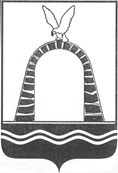 АДМИНИСТРАЦИЯ ГОРОДА БАТАЙСКАПОСТАНОВЛЕНИЕ от _______________ № ___г. БатайскОб утверждении отчета о реализации и оценке бюджетной эффективности муниципальной программы города Батайска «Развитие здравоохранения» за 2022 год            На основании постановления Администрации города Батайска от 30.10.2018 № 170 «Об утверждении Положения о порядке разработки, реализации и оценки эффективности муниципальных программ города Батайска, постановлением Администрации города Батайска от 21.11.2018        № 295 «Об утверждении Методических рекомендаций по разработке и реализации муниципальных программ города Батайска», на основании решения Коллегии Администрации города Батайска от 22.03.2023 № 10 «Об утверждении отчета о реализации и оценке бюджетной эффективности муниципальной программы города Батайска «Развитие здравоохранения» за 2022 год», Администрация города Батайска постановляет:           1. Утвердить отчет о реализации и оценке бюджетной эффективности муниципальной программы города Батайска «Развитие здравоохранения» за 2022 год согласно приложению.        2. Отчет о реализации и оценке бюджетной эффективности муниципальной программы города Батайска «Развитие здравоохранения» за 2022 год разместить на официальном сайте Администрации города Батайска.          3.	Настоящее постановление подлежит включению в регистр муниципальных нормативных правовых актов Ростовской области.4. Контроль за исполнением настоящего постановления возложить на заместителя главы Администрации города Батайска по социальным вопросам Кузьменко Н.В.Постановление вноситГБУ РО «Центральная городская больница»в г. БатайскеПриложение к постановлению Администрации города Батайскаот __________№ ______РЕЗУЛЬТАТЫ РЕАЛИЗАЦИИМУНИЦИАЛЬНОЙ ПРОГРАММЫ ГОРОДА БАТАЙСКА«РАЗВИТИЕ ЗДРАВООХРАНЕНИЯ»             В целях создания условий для обеспечения доступности медицинской помощи и повышения эффективности медицинских услуг, объемы, виды и качество которых должны соответствовать уровню заболеваемости и потребностям населения, передовым достижениям медицинской науки в рамка реализации муниципальной программы города Батайска «Развитие здравоохранения». Ответственным исполнителем программы и участниками муниципальной программы в 2022 году реализован комплекс мероприятий в результате которых получены следующие результаты по программе.Раздел 1. Основные результаты, достигнутые в отчетном году:-Улучшение организации и повышения качества оказания медицинской помощи жителям города Батайска. Повысилась эффективность первичной медико-санитарной и стационарной помощи, оптимизирован совокупный коечный фонд, осуществлен переход к стационарзамещающим технологиям, разработаны и внедрены механизмы стимулирования поликлинического звена на возможно более раннее выявление заболеваний и недопущение развития заболеваний до стадии, приводящей к госпитализации;- Сохранение и укрепление здоровья жителей города Батайска, увеличение продолжительности их жизни - Обеспечены профилактические мероприятия по предупреждению новой коронавирусной инфекции;Получены следующие результаты по подпрограмме 1:-повышена эффективность оказания первичной медико-санитарной,  специализированной, скорой медицинской помощи; обеспечено применение новых, сложных и уникальных, а также ресурсоемких методов лечения с научно доказанной эффективностью;     2.  Получены следующие результаты по подпрограмме 2:-своевременное выявление факторов риска неинфекционныых заболеваний и их коррекция;- своевременное выявление ВИЧ-инфекции, вирусных гепатитов В, С, а также противодействие распространению инфекции- снижение зарегистрированных больных с диагнозом, установленным впервые в жизни, активный туберкулез, а также снижение смертности от туберкулеза- снижение заболеваемости, инвалидизации и смертности жителей города Батайска от сердечно-сосудистых заболеваний- снижение заболеваемости , инвалидизации и смертности жителей города Батайска от онкологических заболеваний- снижение заболеваемости , инвалидизации и смертности жителей города Батайска от сахарного диабета- снижение уровня заболеваемости природно-очаговыми инфекциями, управляемыми средствами иммунопрофилактики  3.  Получены следующие результаты по подпрограмме 3:- обеспечение жителей города Батайска льготными лекарственными препаратами, изделиями медицинского назначения и специализированными продуктами питания для улучшения качества жизни и увеличения ее продолжительности больных с определенными заболеваниями4. Получены следующие результаты по подпрограмме 4:- повышена эффективность службы родовспоможения и детства, отлажена система раннего выявления и коррекции нарушений развития ребенка- снижение младенческой смертности- снижение детской заболеваемости и снижение уровня детской инвалидизации- рост результативности по профилактике абортов5. Получены следующие результаты по подпрограмме 5:- развивается медицинская реабилитация населения и совершенствуется система санаторно-курортного лечения, в том числе детей6. Получены следующие результаты по подпрограмме 6:- обеспечены медицинской помощью неизлечимые больные, в том числе дети, развивается  паллиативная помощь7. Получены следующие результаты по подпрограмме 7:-система здравоохранения обеспечивается высококвалифицированными и мотивированными кадрами за счет реализации мер, направленных на организацию обучения врачей и средних медицинских работников по программам высшего, среднего профессионального и дополнительного образования, повышение престижа медицинских специальностей, социальную поддержку медицинских работников в части осуществления единовременных выплат и софинансирования единовременных компенсационных выплат8. Получены следующие результаты по подпрограмме 8:- повышена эффективность и прозрачность контрольно-надзорных функций в сфере охраны здоровья, в том числе обеспечен эффективный контроль качества и безопасности медицинской деятельности: на уровне медицинских организаций – внутренний контроль качества и безопасности медицинской деятельности9. Получены следующие результаты по подпрограмме 9:- обеспечена системность организации охраны здоровья: в медицинской организации  обеспечена возможность предоставления информации в цифровом виде, созданы автоматизированные рабочие места, повышена точность и объективность диагностических исследований, повышена оперативность и достоверность передачи медицинской информации о состоянии здоровья пациента между медицинскими работниками10. Получены следующие результаты по подпрограмме 10:- обеспечена системность организации охраны здоровья: в медицинской организации проведено обновление парка медицинского оборудования, автопарка, проводятся капитальные ремонты зданий. Характеристика вклада основных результатов в решение задач и достижение целей муниципальной программы:Полученные результаты вносят значительный вклад в решение поставленных задач и достижение целей программы. Реализация основных мероприятий, позволяет обеспечить повышение качества оказания медицинской помощи.  Целью муниципальной программы города Батайска «Развитие здравоохранения» является обеспечение доступности медицинской помощи и повышение эффективности медицинских услуг, объемы, виды и качество которых должны соответствовать уровню заболеваемости и потребностям населении. Сохранение и улучшение здоровья населения города, сокращение прямых и косвенных потерь общества за счет снижения заболеваемости и смертности населения и, как следствие, увеличение продолжительности жизни населения. Раздел 2. Результаты реализации основных мероприятий, приоритетных основных мероприятий и мероприятий ведомственных целевых программ,а также сведения о достижении контрольных событий муниципальной программы.В рамках подпрограммы 1 ««Выполнение функций в соответствии с муниципальным  заданием медицинской помощи, муниципальными учреждениями участвующими в реализации программы обязательного медицинского страхования и средств местного бюджета»» предусмотрена реализация 6 основных мероприятий и достижение 1 контрольного события.-Основное	мероприятие	1.1.1. «Оказание скорой медицинской помощи» выполнено в полном объеме, количество вызовов составило 44635- Основное	мероприятие	1.1.2. «Оказание  амбулаторно-поликлинической помощи» выполнено в полном объеме. Выполнено 422576 посещений- Основное	мероприятие	1.1.3. «Оказание стационарной медицинской помощи» выполнено в полном объеме. Пролечено на круглосуточных койках 19438 человек- Основное	мероприятие	1.1.4. «Оказание стационарзамещающей помощи» выполнено в полном объеме. Пролечено на дневных койках 1709 человек- Основное	мероприятие	1.1.5 «Оказание стоматологической помощи» выполнено в полном объеме. Выполнено 50597 посещений- Основное	мероприятие	1.1.6. «Услуги амбулаторно-поликлинические (кабинет врача-инфекциониста по работе с больными ВИЧ-инфекцией) выполнено в полном объеме. Выполнено 164 посещения.Выполнение	мероприятий	подпрограммы	2 «Профилактика заболеваний и формирование здорового образа жизни» позволило выявлять заболевания на ранних стадиях, улучшить качество обслуживания населения. Развитие системымедицинской профилактики неинфекционных заболеваний и формирования здорового образа жизни, в том числе у детей. Профилактика развития зависимостей, включая сокращение потребления табака, алкоголя, наркотических средств и психоактивных веществ выполнено в полном объеме. Предусмотрена реализация 14 основных мероприятий и достижение 1 контрольного событияОсновное	мероприятие	2.1.1. «Формирование здорового образа жизни. (Центр здоровья)" выполнено в полном объеме, количество посещений-1258- Основное	мероприятие	2.1.2. «Профилактика инфекционных заболеваний, включая иммунопрофилактику» выполнено в полном объеме. - Основное	мероприятие	2.1.3. «Мероприятия по борьбе с туберкулезом» выполнено в полном объеме. Выделены средства из местного бюджета — 2168,90 тыс. рублей на приобретение туберкулина и диаскинтеста для раннего выявления начальных и локальных форм туберкулеза у детей и подростков.- Основное	мероприятие	2.1.4. «Мероприятия по предупреждению распространения заболевания, вызванного вирусом иммунодефицита человека (ВИЧ-инфекция), вирусных гепатитов В и С, диагностике и лечению ВИЧ-инфекции и ассоциированных заболеваний с синдромом приобретенного иммунодефицита человека» выполнено в полном объеме. Проводится непрерывный скрининг населения на ВИЧ — инфекцию, вирусных гепатитов В, С. Обследовано 32869 человек.- Основное	мероприятие	2.1.5 «Мероприятия по совершенствованию медицинской помощи больным с сосудистыми заболеваниями выполнено в полном объеме. Открытие сосудистого отделения.- Основное	мероприятие	2.1.6. «Приобретение для больных сахарным диабетом расходных материалов для инсулиновых помп, установленных по квотам бесплатно, средств самоконтроля» выполнено в полном объеме. - Основное	мероприятие	2.1.7. «Мероприятия по борьбе с онкологическими заболеваниями» выполнено в полном объеме. - Основное	мероприятие	2.1.8. «Мероприятия по обеспечению санитарной охраны территории и предупреждению природно-очаговых и особо опасных инфекций среди населения» выполнено в полном объеме.- Основное	мероприятие	2.1.9. «Профилактика внутрибольничных инфекций» выполнено в полном объеме. Внутрибольничное инфицирование не регистрируется.- Основное мероприятие 2.1.10. «Профилактика, предупреждение, ликвидация последствий распространения коронавирусной инфекции (COVID-19)» -предоставление выплат стимулирующего характера за особые условия труда и дополнительную нагрузку медицинским работникам, в рамках действующего законодательства- Основное мероприятие 2.1.11. "Развитие первичной медико-санитарной помощи (Реализация региональных программ модернизации первичного звена здравоохранения (Оснащение и переоснащение медицинских организаций оборудованием)) –  денежные средства перераспределены на мероприятие 2.13. Выполнено в полном объеме.- Основное мероприятие 2.1.12. «Развитие первичной медико-санитарной помощи (Реализация региональных программ модернизации первичного звена здравоохранения (Капитальный ремонт объектов недвижимого имущества медицинских организаций))» -  перераспределены денежные средства. Выполнено в полном объеме.-Основное мероприятие 2.1.13. «Развитие первичной медико-санитарной помощи (Реализация региональных проектов модернизации первичного звена здравоохранения (Оснащение и переоснащение медицинских организаций оборудованием))-закуплено 144 ед. оборудования. Выполнено в полном объеме.- Основное мероприятие 2.1.14.  «Развитие первичной медико-санитарной помощи (Реализация региональных проектов модернизации первичного звена здравоохранения (Капитальный ремонт объектов недвижимого имущества медицинских организаций))»- Капитальный ремонт кровли поликлинических отделений №1 (взрослое), № 2(взрослое)В рамках подпрограммы 3 «Совершенствование механизмов обеспечения населения лекарственными препаратами и дорогостоящими видами медицинской помощи» предусмотрена реализация 2 основных мероприятий и достижение 1 контрольного события.- Основное	мероприятие	3.1.1. «Обеспечение отдельных категорий граждан лекарственными средствами, изделиями медицинского назначения, а также специализированными  продуктами лечебного питания для детей-инвалидов»  выполнено в полном объеме. Обеспечивается потребность жителей льготными лекарственными препаратами, изделиями медицинского назначения и специализированными продуктами лечебного питания, заявки формируются в срок.- Основное	мероприятие	3.1.2 «Льготное обеспечение жителей города лекарственными средствами, изделиями медицинского назначения, а также специализированными  продуктами лечебного питания" выполнено в полном объеме. 7956  человек обеспечены лекарственными препаратами, медицинскими изделиями и специализированными продуктами лечебного питания.В рамках подпрограммы 4 «Охрана здоровья матери и ребенка» предусмотрена реализация 7 основных мероприятий и достижение 1 контрольного события.- Основное мероприятие 4.1.1. «Создание системы раннего выявления и коррекции нарушений развития ребенка»- снижение младенческой смертности от врожденных пороков, наследственных болезней, а также снижение уровня детской инвалидности. Показатель младенческой смертности составляет 3,01 на 1000 родившихся, Проведена пренатальная диагностика 342 беременным, вставшим на диспансерный учет до 12 нед.- Основное мероприятие 4.1.2. «Обучение основам реаниматологии и интенсивной терапии в педиатрии»- используются в работе стандарты оказания медицинской помощи новорожденным детям.- Основное мероприятие 4.1.3.  «Совершенствование методов борьбы с вертикальной передачей ВИЧ от матери к плоду» - не регистрировалась смертность детей от ВИЧ –инфекции. Охват химиопрофилактикой ВИЧ –инфицированных беременных женщин и новорожденных составил 100%- Основное мероприятие 4.1.4. «Профилактика абортов, отказов от новорожденных путем активизации работы кабинета кризисной беременности» - показатель абортов составил 6,95 на 1000 женщин фертильного возраста- Основное мероприятие 4.1.5. «Организация просветительской работы с образовательными организациями по вопросам пропаганды вакциноуправляемых инфекций» - проведение просветительской работы в рамках лекций, семинаров с образовательными организациями - Основное мероприятие 4.1.6. «Проведение медицинских осмотров несовершеннолетних» - проведено 18100  мед осмотров узкими врачами специалистами, что составляет 100% от подлежащих.- Основное мероприятие 4.1.7. «Ведение реестров «детей раннего возраста, нуждающихся в оказании ранней помощи» и «федерального регистра лиц, страдающих жизнеугрожающими и хроническими прогрессирующими редкими (орфанными) заболеваниями» - ведение реестра и федерального регистра в полном объеме.В рамках подпрограммы 5 «Развитие медицинской реабилитации» предусмотрена реализация 1 основного мероприятия и достижение 1 контрольного события.- Основное мероприятие 5.1.1. «Внедрение эффективных оздоровительных и реабилитационных технологий» - улучшается качество лечения и оздоровление пациентов, в стационаре широко используется оборудование для медицинской реабилитации. Выполнено в полном объеме.В рамках подпрограммы 6 «Оказание паллиативной помощи»» предусмотрена реализация 1 основного мероприятия и достижение 1 контрольного события.- Основное мероприятие 6.1. «Оказание паллиативной помощи населению» - повышается качество жизни неизлечимых пациентов и их родственников, решаются вопросы медицинской биоэтики.В рамках подпрограммы 7 «Кадровое обеспечение системы муниципального здравоохранения предусмотрена реализация 14 основных мероприятий и достижение 1 контрольного события.- Основное мероприятие 7.1. "Повышение квалификации    и переподготовка медицинских работников"- заявки на обучение формируются в срок, 57 чел прошли аккредитацию-Основное мероприятие 7.2. «Повышение престижа медицинских специальностей» - уовень кадрового дефицита остается на прежнем уровне. Укомплектованность врачебными кадрами составляет 72,34%, средним персоналом -64,82%, трудоустроено с 01.01.2022 года всего - 284 сотрудника, из них 39 врачей пришли на работу,-Основное мероприятие7.3. «Осуществление стимулирующих доплат молодым специалистам» - осуществляются меры социальной поддержки данной категории работников, что обуславливает предотвращение оттока медицинских кадров. Получают доплаты 35 молодых специалистов (23 чел. с высшим образованием, 12 чел. со средним). С высшим образованием-2000 руб., со средним -1400 руб.- Основное мероприятие 7.4. «Осуществление стимулирующих доплат сотрудникам МБУЗ «ЦГБ» - повышается заинтересованность специалистов. Получают доплаты 59 специалистов ДШО, в том числе 47 мед. сестер- Основное мероприятие 7.5. «Выплата стипендий студентам и ординаторам ФГБОУ ВО РостГМУ Минздрава России - осуществляются меры социальной поддержки данной категории работников, что обуславливает предотвращение оттока медицинских кадров, 69 студентов , ординаторов-18- Основное мероприятие 7.6. «Оплата труда водителей, осуществляющих транспортировку пациентов, страдающих хронической почечной недостаточностью, от места их фактического проживания до места получения медицинской помощи методом заместительной почечной терапии и обратно»- осуществляются меры социальной поддержки данной категории работников,  -Основное мероприятие 7.7. «Осуществление выплат стимулирующего характера за особые условия труда и дополнительную нагрузку медицинским работникам, оказывающим медицинскую помощь гражданам, у которых выявлена новая коронавирусная инфекция, и лицам из групп риска заражения новой коронавирусной инфекцией»- финансирование не предосмотрено в 2022 году- Основное мероприятие 7.8. «Осуществление выплат стимулирующего характера за выполнение особо важных работ медицинским и иным работникам, непосредственно участвующим в оказании медицинской помощи гражданам, у которых выявлена новая коронавирусная инфекция COVID-19»-финансирование не предусмотрено- Основное мероприятие 7.9. «Оплата отпусков и выплата компенсации за неиспользованные отпуска медицинским и иным работникам, которым в 2020 году предоставлялись выплаты стимулирующего характера за выполнение особо важных работ, особые условия труда и дополнительную нагрузку, в том числе компенсация ранее произведенных субъектами Российской Федерации расходов на указанные цели»- финансирование не предусмотрено - Основное мероприятие 7.10. «Осуществление дополнительных выплат медицинским и иным работникам, оказывающим медицинскую помощь (участвующим в оказании медицинской помощи, обеспечивающим оказание медицинской помощи) по диагностике и лечению новой коронавирусной инфекции, контактирующим с пациентами с установленным диагнозом новой коронавирусной инфекции»- финансирование не предусмотрено- Основное мероприятие 7.11. «Осуществление выплат стимулирующего характера  за дополнительную нагрузку медицинским работникам, учавствующим в проведении вакцинации взрослого населения против новой коронавирусной инфекции, и расходов, связанных с оплатой отпусков и выплатой компенсации за неиспользованные отпуска медицинским работникам, которым предоставлялись указанные стимулирующие выплаты"- финансирование не предусмотрено- Основное мероприятие 7.12. «Осуществление выплат стимулирующего характера  медицинским работникам дефицитных специальностей, в том числе молодым специалистам здравоохранения в первые три года после получения образования и трудоустройства в медицинскую организацию"- предоставление выплат стимулирующего характера медицинским работникам- Основное мероприятие 7.13.  "Оплата труда медицинским работникам, оказывающим консультативную медицинскую помощь с применением телемедицинских технологий гражданам с подтвержденным диагнозом новой коронавирусной инфекции COVID-19, а так же с признаками или подтвержденным диагнозом внебольничной пневмонии, острой респираторной вирусной инфекции, гриппа, получающим медицинскую помощь в амбулаторных условиях (на дому)" –выполнено телемедицинских консультаций 102- Основное мероприятие 7.14. "Оплата труда и начисления на выплаты по оплате труда отдельных категорий медицинских работников"- предоставление консультатвной медицинской помощи с применением телемедицинских технологий.В рамках подпрограммы 8 «Внутренний контроль качества и безопасности медицинской деятельности в муниципальных учреждениях» предусмотрена реализация 1 основного мероприятия и достижение 1 контрольного события.- Основное мероприятие 8.1.  «Контроль качества медицинской помощи»-  медицинская помощь оказывается согласно порядков и стандартов оказания, финансирование не предусмотрено. Мероприятий выполнены в полном объеме.В рамках подпрограммы 9 «Информатизация здравоохранения» предусмотрена реализация 1 основного мероприятия и достижение 1 контрольного события.- Основное мероприятие 9.1 «Информатизация здравоохранения»- обеспечена системность организации охраны здоровья: в медицинской организации  обеспечена возможность предоставления информации в цифровом виде, созданы автоматизированные рабочие места, повышена точность и объективность диагностических исследований, повышена оперативность и достоверность передачи медицинской информации о состоянии здоровья пациента между медицинскими работниками.В рамках подпрограммы 10 «Управление развитием муниципального здравоохранения» предусмотрена реализация 17 основных мероприятий и достижение 1 контрольного события.- Основное мероприятие 10.1. «Содержание муниципальных учреждений, в т.ч. коммунальные услуги, аренда помещений и т.п.»- проводятся расходы на содержание учреждения исполнителя программы. Оплата производится в сроки, установленные действующим налоговым законодательством- Основное мероприятие 10.2 «Финансирование расходных обязательств, возникающих при выполнении полномочий органов местного самоуправления по вопросам местного значения»-финансирование не предусмотрено- Основное мероприятие 10.3. «Приобретение оборудования»- приобретение дефибриллятора-монитора-регистратора, электрокардиостимулятора наружного- Основное мероприятие 10.4. «Обеспечение жителей города гемодиализной помощью»- осуществляется транспортировка 23 пациентов, страдающих хронической почечной недостаточностью, от места их фактического проживания до места получения медицинской помощи методом заместительной почечной терапии и обратно.- Основное мероприятие 10.5 «Капитальный ремонт объектов МБУЗ «ЦГБ»- выполнялись работы по установки вентиляции в ПСО- Основное мероприятие 10.6 «Выполнение проектных работ и изготовление проектно-сметных документаций, проверка достоверности определения сметной стоимости »- разработка проектной документации на капитальный ремонт поликлинических отделений №1,2 (взрослых), изготовление ПСД с прохождением государственной экспертизы на установку вентиляции в педиатрическом отделении- Основное мероприятие 10.7 «Приобретение автомобилей» -1 автомобиль ОСМП- Основное мероприятие 10.8 «Строительство терапевтического корпуса»-финансирование не предусмотрено- Основное мероприятие 10.9 «Создание в поликлинических отделениях организационно-планировочных решений внутренних пространств, обеспечение комфортности пребывания пациентов»- финансирование не предусмотрено- Основное мероприятие 10.10 «Обеспечение антитеррористической защищенности, гражданской обороны, предупреждения и ликвидации чрезвычайных ситуаций»- улучшение материально-технического состояния учреждений. Мероприятия по антитеррористической защищенности выполнены в полном объеме- Основное мероприятие 10.11 «Обеспечение пожарной безопасности»- Улучшение материально-технического состояния учреждений. Мероприятия по пожарной безопасности выполнены в полном объеме - Основное мероприятие 10.12 «Развитие материально-технической базы детских поликлиник и детских поликлинических отделений»-финансирование  не предусмотрено в 2022 году- Основное мероприятие 10.13 «Приобретение оборудования, медицинских изделий, строительных материалов, расходных материалов и мебели за счет средств резервного фонда Правительства Ростовской области» -приобретение мягкого инвентаря, сплит систем, холодильного оборудования и др. для стационарных и поликлинических отделений- Основное мероприятие 10.14 «Услуги по защите конфиденциальной информации» - финансирование  не предусмотрено в 2022 году-Основное мероприятие 10.15 «Проведение строительного контроля»- финансирование  не предусмотрено- финансирование  не предусмотрено в 2022 году-Основное мероприятие 10.16 «Приобретение медицинского и иного оборудования и инвентаря»- переоснащение (дооснащение) медицинским оборудованием ПСО- Основное мероприятие 10.17 «Приобретение модульного здания"- финансирование  не предусмотрено в 2022 году.        Сведения о степени выполнения основных мероприятий подпрограмм муниципальной программы «Развитие здравоохранения» за 2022 год приведены в таблице 1 к настоящему отчету.Раздел 3. Анализ факторов, повлиявших на ход реализации муниципальной программыПрограмма реализовывалась в соответствии с запланированными мероприятиями на 2022 год.Отрицательно на исполнение программы повлияли следующие факторы:- заболеваемость населения новой коронавирусной инфекцией(COVID-19); - регрессивный тип возрастной структуры населения - низкая мотивация населения на соблюдение здорового образа жизни;- высокая распространенность поведенческих факторов риска неинфекционных заболеваний;-недостаточная социальная привлекательность работы в здравоохранении отразилась на показателе укомплектованность врачебными кадрами.Положительное влияние на обеспечение доступности медицинской помощи и повышение эффективности медицинских услуг оказали следующие факторы:-активизация работы по диспансеризации и профилактическим осмотрам населения, направленной на раннюю диагностику заболеваний, в том числе социально- значимых;-финансирование на мероприятия по борьбе с туберкулезом, возмещение затрат по доставке пациентов к месту проведения гемодиализа, на разработку ПСД и капитальный ремонт зданий поликлиник.-мероприятия по укреплению кадрового потенциала за счет средств местного бюджета.Раздел 4. Сведения об использовании бюджетных ассигнований и внебюджетных средств на реализацию муниципальной программыОбъем бюджетных ассигнований на финансирование муниципальной программы   города Батайска «Развитие здравоохранения» в 2022 году составил 1 268 089,4 тыс. рублей, в том числе:- средства федерального бюджета – 327 740,1 тыс. рублей,- средства областного бюджета – 47 455,2 тыс. рублей,- средства местного бюджета – 19 265,9 тыс. рублей,- внебюджетные средства – 873 628,2 тыс. рублей       Исполнение (кассовые расходы) составили 1 241 953,7 тыс. рублей, в том числе средства местного бюджета освоены в сумме 18 030,9 тыс. рублей, средства областного бюджета в сумме 40 948,4 тыс. рублей, средства федерального бюджета в сумме 327 467,7 тыс. рублей, средства из внебюджетных источников освоены в сумме 855 506,7 тыс. рублей. В целом финансовые средства, предусмотренные на программные мероприятия освоены на 97,9%.          Сведения об использовании бюджетных ассигнований и внебюджетных средств на реализацию муниципальной программы за 2022 год приведены в таблице 2 к отчету о реализации муниципальной программы.Раздел 5. Сведения о достижении значений показателей муниципальной программы, подпрограмм муниципальной программы           Муниципальной программой и подпрограммами муниципальной программы предусмотрено 38 показателей, по 34 показателям фактические значения достигнуты, по 4 показателям не достигнуты плановые значения.Показатель 1«Ожидаемая продолжительность жизни»: плановое значение – 73,2 года, фактическое значение - 73,2 года.Показатель 2 "Смертность от всех причин" : плановое значение – 12,40 фактическое значение – 11,96. Показатель 3 "Материнская смертность": плановое значение – 14,7 на 100,0 тыс. новорожденных, фактическое значение - 0.Показатель 4 "Младенческая смертность": плановое значение -4,8 случаев на 1000 родившихся живыми, фактическое значение – 3,01.Показатель 5 «Укомплектованность штатных должностей физическими лицами врачей»: плановое значение 81,8%, фактическое значение 72,34%. Имеется кадровый дефицит, в результате оттока врачей в частные медицинские организации.Показатель 6 «Охват всех граждан профилактическими медицинскими осмотрами»: плановое значение – 98,0%, фактическое значение – 89,47%. Не выполнение обусловлено ростом заболеваемости новой коронавирусной инфекцией в начале года.Показатель 7 «Охват профилактическими медицинскими осмотрами детей»: плановое значение –100,0%, фактическое значение – 100,0%.Показатель 8 «Охват диспансеризацией детей-сирот и детей, находящихся в трудной жизненной ситуации»: плановое значение – 100,0%, фактическое значение – 100,0%.Показатель 9 « Охват диспансеризацией  подростков»: плановое значение – 100,0%, фактическое значение – 100,0%.Показатель 10 «Заболеваемость туберкулезом»: плановое значение на 100,0 тыс. населения -43,46 случаев, фактическое значение – 16,46%.Показатель 11 «Доля населения города, ежегодно обследованного на ВИЧ – инфекцию»: плановое значение согласно плану – 100,0%, фактическое значение – 85,6%. Не выполнение обусловлено ростом заболеваемости новой коронавирусной инфекцией в начале года.Показатель 12 «Смертность от болезней системы кровообращения» - плановое значение – 528,40 случаев на 100,0 тыс. человек, фактическое значение – 423,71.Показатель 13 « Смертность от дорожно-транспортных происшествий» - плановое значение – 8,6 случаев на 100,0 тыс. человек, фактическое значение – 5,48.Показатель 14 Смертность от новообразований (в том числе злокачественных» - плановое значение – 180,50 случаев на 100,0 тыс. человек, фактическое значение - 151,16.Показатель 15 «Удовлетворение потребности отдельных категорий граждан в необходимых лекарственных препаратах и медицинских изделиях, а так же специализированных продуктов лечебного питания для детей –инвалидов» плановое значение – 100,0%, фактическое значение – 100,0%.Показатель 16 «Удовлетворение спроса на лекарственные препараты, предназначенные для лечения больных злокачественными новообразованиями лимфоидной, кроветворной и родственных им тканей, гемофилией, муковисцидозом, гипофизарным нанизмом, болезнью Гоше, рассеянным склерозом, а также трансплантации органов и (или) тканей» плановое значение – 100,0%, фактическое значение – 100,0%.Показатель 17 «Количество посещений на одного жителя» плановое значение – 6,21, фактическое значение – 6,5.Показатель 18 «Заболеваемость населения» плановое значение – 1033,95 на 1000 человек, фактическое значение – 1033,95.Показатель 19 «Обеспеченность койками» - плановое значение – 36,36%, фактическое значение – 36,36%.Показатель 20 «Работа койки»  плановое значение – 255,42, фактическое значение – 255,42.Показатель 21 «Средняя длительность лечения больного в стационаре» - плановое значение – 11,5, фактическое значение – 5,46.Показатель 22 « «Доля выездов бригад скорой медицинской помощи со временем доезда менее 20 минут»: плановое значение – 100,0%, фактическое значение – 100,0%.Показатель 23 «Доля беременных женщин, прошедших пренатальную (дородовую) диагностику нарушений развития ребенка, от числа поставленных на учет в первый триместр беременности» -плановое значение – 98%, фактическое значение - 98%.Показатель 24 «Охват неонатальным скринингом» - плановое значение – 98,0%, фактическое значение - 99%.Показатель 25 «Охват аудиологическим скринингом» - плановое значение – 98,0%, фактическое значение - 99%.Показатель 26 «Смертность детей о-17 лет»  плановое значение на 10 тыс. населения соответствующего возраста –57,0%, фактическое значение – 34,67%.Показатель 27 «Число абортов» - плановое значение – 6,95, фактическое значение -6,95.Показатель 28 «Охват пациентов реабилитационной медицинской помощью» - плановое значение – 0,0, фактическое значение -0,0.Показатель 29 «Обеспеченность койками для оказания паллиативной помощи взрослым» - плановое значение – 0,0, фактическое значение -0,0.Показатель 30 «Обеспеченность койками для оказания паллиативной помощи детям» - плановое значение – 0,0, фактическое значение -0,0.Показатель 31 «Количество специалистов, подготовленных по программам послевузовского медицинского и фармацевтического образования в государственных образовательных учреждениях высшего профессионального образования в год» - плановое значение – 11, фактическое значение -11.Показатель 32 «Соотношение врачей и среднего медицинского персонала» - плановое значение – 1/3,0, фактическое значение -1/1,64. Низкая укомплектованность среднего персонала обусловлена оттоком медицинских сестер в частные медицинские организации.Показатель 33 «Средняя заработная плата врачей и работников медицинских организаций, имеющих высшее медицинское (фармацевтическое) или иное высшее образование, представляющих медицинские услуги (обеспечивающих предоставление медицинских услуг) от средней заработной платы- плановое значение – 165,2%, фактическое значение -167,2%.Показатель 34 «Средняя заработная плата  среднего медицинского (фармацевтического) персонала, (персонала обеспечивающего условия для предоставления медицинских услуг) от средней заработной платы- плановое значение – 94,3%, фактическое значение -95,1%.Показатель 35 «Средняя заработная плата  младшего медицинского персонала, (персонала обеспечивающего условия для предоставления медицинских услуг) от средней заработной платы- плановое значение – 94,3%, фактическое значение -97,3%.Показатель 36 «Доля аккредитованных специалистов - плановое значение – 0,8%, фактическое значение -47,11%.Показатель 37 «Доля фактически выполненных проверок к общему количеству проверок, внесенных в утвержденный годовой план» - плановое значение – 95%, фактическое значение -95%.Показатель 38 «Среднее количество медицинских работников на одно автоматизированное рабочее место»- плановое значение – 2,8%, фактическое значение -2,8%.Сведения о достижении значений показателей муниципальной программы, подпрограмм муниципальной программы с обоснованием отклонений по показателям приведены в таблице N 3 к отчету о реализации муниципальной программы.Раздел 6. Информация о результатах оценки бюджетной эффективностимуниципальной программы.Информация об объемах (плановых и исполненных) бюджетных (внебюджетных) средств за 2022 год с разбивкой по мероприятиям приведена в таблице 2 «Сведения об использовании бюджетных ассигнований и внебюджетных средств на реализацию муниципальной программы города Батайска «Развитие здравоохранения» за 2022 год».Бюджетная эффективность реализации муниципальной программы рассчитывается как отношение фактически произведенных в отчетном году бюджетных и внебюджетных расходов на реализацию муниципальной программы к их плановым значениям.За 2022 год бюджетная эффективность реализации муниципальной программы (ССуз) составила:ССуз = 1 241 953,7 / 1 268 089,4 × 100 = 97,9% и признается высокой.В том числе по подпрограммам:Подпрограмма 1 = 855 874,2 / 874 134,6 × 100 = 97,9 %.Подпрограмма 2 = 307 835,5 / 308 117,4 × 100 = 99,9 %.Подпрограмма 7 = 55 871,2 / 57 650,5 × 100 = 96,9 %.Подпрограмма 10 = 22 372,8 / 28 186,9 × 100 = 79,4 %.Раздел 7. Предложения по дальнейшей реализации муниципальной программы       Реализация программы производится в соответствии с годовым планом реализации основных мероприятий программы и подпрограмм на очередной 2023 и плановый период 2024-2025 годы. Таблица 1СВЕДЕНИЯо выполнении основных мероприятий подпрограмм муниципальной программы города Батайска «Развитие здравоохранения», а также контрольных событий муниципальной программы за 2022 год Последствий нереализации основных мероприятий подпрограмм не зарегистрировано.Таблица 2СВЕДЕНИЯоб использовании бюджетных ассигнований и внебюджетных средств на реализацию муниципальной программы города Батайска «Развитие здравоохранения» за 2022 год                                   Таблица 3СВЕДЕНИЯ о достижении значений показателей (индикаторов)-------------------------------<1> Приводится фактическое значение индикатора или показателя за год, предшествующий отчетному.Таблица 4ИНФОРМАЦИЯ о возникновении экономии бюджетных ассигнований на реализацию основных мероприятий подпрограмм и мероприятий ведомственных целевых программ муниципальной программы, в том числе в результате проведения закупок, при условии его исполнения в полном объеме в 2022 годуТаблица 5ИНФОРМАЦИЯ о соблюдении условий софинансирования расходных обязательств муниципального образования «Город Батайск» при реализации основных мероприятий подпрограмм и мероприятий ведомственных целевых программ муниципальной программы города Батайска «Развитие здравоохранения» в 2022 году
	* В соответствии с постановлением Правительства Ростовской области от 28.12.2011 № 302 «Об уровне софинансирования субсидий местным бюджетам для софинансирования расходных обязательств, возникающих при выполнении полномочий органов местного самоуправления по вопросам местного значения».Таблица 6ИНФОРМАЦИЯ о расходах за счет средств, полученных от предпринимательской и иной приносящей доход деятельности муниципального бюджетного учреждения здравоохранения «Центральная городская больница» города Батайска в 2022 году*   Остаток средств на начало отчетного года.** Остаток средств на начало года, следующего за отчетным.Таблица 7Информация об основных мероприятиях, финансируемых за счет средств местного бюджета, безвозмездных поступлений в местный бюджет и местных бюджетов, выполненных в полном объеме муниципальной программы города Батайска «Развитие здравоохранения» за 2021г.Таблица 8Отчет об исполнении плана реализации муниципальной программы города Батайска «Развитие здравоохранения» за 2022 годНачальник общего отдела                                                                                              В.С. МирошниковаГлава Администрации города БатайскаР.П. Волошин№ п/пНаименование основного мероприятия подпрограммы, мероприятия ведомственной целевой программыОтветственный исполнительПлановый срокПлановый срокПлановый срокФактический срокФактический срокРезультатыРезультатыПроблемы, возникшие в ходе реализации мероприятия№ п/пНаименование основного мероприятия подпрограммы, мероприятия ведомственной целевой программыОтветственный исполнительначала реализацииначала реализацииокончания реализацииначала реализацииокончания реализациизаплани-рованныедостигнутыеПроблемы, возникшие в ходе реализации мероприятия123445678910Подпрограмма 1 «Выполнение функций в соответствии с муниципальным  заданием медицинской помощи, муниципальными учреждениями участвующими в реализации программы обязательного медицинского страхования и средств местного бюджета»Подпрограмма 1 «Выполнение функций в соответствии с муниципальным  заданием медицинской помощи, муниципальными учреждениями участвующими в реализации программы обязательного медицинского страхования и средств местного бюджета»Подпрограмма 1 «Выполнение функций в соответствии с муниципальным  заданием медицинской помощи, муниципальными учреждениями участвующими в реализации программы обязательного медицинского страхования и средств местного бюджета»Подпрограмма 1 «Выполнение функций в соответствии с муниципальным  заданием медицинской помощи, муниципальными учреждениями участвующими в реализации программы обязательного медицинского страхования и средств местного бюджета»Подпрограмма 1 «Выполнение функций в соответствии с муниципальным  заданием медицинской помощи, муниципальными учреждениями участвующими в реализации программы обязательного медицинского страхования и средств местного бюджета»Подпрограмма 1 «Выполнение функций в соответствии с муниципальным  заданием медицинской помощи, муниципальными учреждениями участвующими в реализации программы обязательного медицинского страхования и средств местного бюджета»Подпрограмма 1 «Выполнение функций в соответствии с муниципальным  заданием медицинской помощи, муниципальными учреждениями участвующими в реализации программы обязательного медицинского страхования и средств местного бюджета»Подпрограмма 1 «Выполнение функций в соответствии с муниципальным  заданием медицинской помощи, муниципальными учреждениями участвующими в реализации программы обязательного медицинского страхования и средств местного бюджета»Подпрограмма 1 «Выполнение функций в соответствии с муниципальным  заданием медицинской помощи, муниципальными учреждениями участвующими в реализации программы обязательного медицинского страхования и средств местного бюджета»Подпрограмма 1 «Выполнение функций в соответствии с муниципальным  заданием медицинской помощи, муниципальными учреждениями участвующими в реализации программы обязательного медицинского страхования и средств местного бюджета»Подпрограмма 1 «Выполнение функций в соответствии с муниципальным  заданием медицинской помощи, муниципальными учреждениями участвующими в реализации программы обязательного медицинского страхования и средств местного бюджета»1.1Основное мероприятие1.1.1"Оказание скорой медицинской помощи»ГБУ РО "ЦГБ" в г. Батайске 01.01.2201.01.2231.12.2201.01.2231.12.22Время доезда до больного  до 20 мин.-100%Время доезда до больного  до 20 мин.-100%1.1.2«Оказание  амбулаторно-поликлинической помощи»;ГБУ РО "ЦГБ" в г. Батайске01.01.2201.01.2231.12.2201.01.2231.12.22424819посещ.422576посещ.1.1.3«Оказание стационарной медицинской помощи»;ГБУ РО "ЦГБ" в г. Батайске области01.01.2201.01.2231.12.2201.01.2231.12.2219914 чел.19438 чел.1.1.4« Оказание стационарзамещающей помощи»;ГБУ РО "ЦГБ" в г. Батайске01.01.2201.01.2231.12.2201.01.2231.12.222145 чел.1709 чел1.1.5«Оказание стоматологической помощи»;ГБУ РО "ЦГБ" в г. Батайске01.01.2201.01.2231.12.2201.01.2231.12.2250597посещ.50597посещ.1.1.6«Услуги амбулаторно-поликлинические (кабинет врача-инфекциониста по работе с больными ВИЧ-инфекцией);ГБУ РО "ЦГБ" в г. Батайске01.01.2201.01.2231.12.2201.01.2231.12.22164посещ.164посещ.1.1Контрольное событие программыХХХХХ…Подпрограмма 2 «Профилактика заболеваний и формирование здорового образа жизни»Подпрограмма 2 «Профилактика заболеваний и формирование здорового образа жизни»Подпрограмма 2 «Профилактика заболеваний и формирование здорового образа жизни»Подпрограмма 2 «Профилактика заболеваний и формирование здорового образа жизни»Подпрограмма 2 «Профилактика заболеваний и формирование здорового образа жизни»Подпрограмма 2 «Профилактика заболеваний и формирование здорового образа жизни»Подпрограмма 2 «Профилактика заболеваний и формирование здорового образа жизни»Подпрограмма 2 «Профилактика заболеваний и формирование здорового образа жизни»Подпрограмма 2 «Профилактика заболеваний и формирование здорового образа жизни»Подпрограмма 2 «Профилактика заболеваний и формирование здорового образа жизни»Подпрограмма 2 «Профилактика заболеваний и формирование здорового образа жизни»2.1Основное мероприятие2.1.1 «Формирование здорового образа жизни. (Центр здоровья)"ГБУ РО "ЦГБ" в г. Батайске01.01.2231.12.2231.12.2201.01.2231.12.2212581258чел.2.1.2«Профилактика инфекционных заболеваний, включая иммунопрофилактику» ГБУ РО "ЦГБ" в г. Батайске01.01.2231.12.2231.12.2201.01.2231.12.22Национальный календарьВыполнено в соответствии с национальна календарем и по эпид. показаниям2.1.3 «Мероприятия по борьбе с туберкулезом»ГБУ РО "ЦГБ" в г. Батайске 01.01.2231.12.2231.12.2201.01.2231.12.22 Показатель смертности 9,9 на 100 тыс. населенияСмертность от туберкулеза составила 5,48 на 100 тыс. населения2.1.4«Мероприятия по предупреждению распространения заболевания, вызванного вирусом иммунодефицита человека (ВИЧ-инфекция), вирусных гепатитов В и С, диагностике и лечению ВИЧ-инфекции и ассоциированных заболеваний с синдромом приобретенного иммунодефицита человека»ГБУ РО "ЦГБ" в г. Батайске01.01.2231.12.2231.12.2201.01.2231.12.2238375Обследовано населения с целью выявления инфицированных вирусами иммунодефицита , гепатиты В и С - 32869чел.2.1.5 «Мероприятия по совершенствованию медицинской помощи больным с сосудистыми заболеваниями»ГБУ РО "ЦГБ" в г. Батайске01.01.2231.12.2231.12.2201.01.2231.12.22Показатель смертности 528,40 на 100 тыс. населенияСмертность от сердечно-сосудистых заболеваний -423,71 на 100 тыс. населения2.1.6«Приобретение для больных сахарным диабетом расходных материалов для инсулиновых помп, установленных по квотам бесплатно, средств самоконтроля»ГБУ РО "ЦГБ" в г. Батайске 01.01.2231.12.2231.12.2201.01.2231.12.22Не менее 34%Активная работа школ здоровья. Частота осложнений сахарного диабета -34,5%2.1.7 «Мероприятия по борьбе с онкологическими заболеваниями»ГБУ РО "ЦГБ" в г. Батайске01.01.2231.12.2231.12.2201.01.2231.12.22Показатель смертности 180,50,90 на 100 тыс. населенияВрачами первичного звена проводится анкетирование с целью выявления ранних  симптомов онкозаболеваний. Показатель смертности составляет 151,16 на 100 тыс. населения2.1.8 «Мероприятия по обеспечению санитарной охраны территории и предупреждению природно-очаговых и особо опасных инфекций среди населения»ГБУ РО "ЦГБ" в г. Батайске01.01.2231.12.2231.12.2201.01.2231.12.220Заболеваемость природно-очаговыми инфекциями не ззарегистрирована2.1.9 «Профилактика внутрибольничных инфекций»ГБУ РО "ЦГБ" в г. Батайске01.01.2231.12.2231.12.2201.01.2231.12.220Мероприятия выполняются согласно программы,  внутрибольничное инфицирование не регистрируется2.1.10«Профилактика, предупреждение, ликвидация последствий распространения коронавирусной инфекции (COVID-19)»ГБУ РО "ЦГБ" в г. Батайске01.01.2231.12.2231.12.2201.01.2231.12.22Выполнение противоэпидемических мероприятийМероприятия выполняются согласно программы2.1.11«Развитие первичной медико-санитарной помощи (Реализация региональных программ модернизации первичного звена здравоохранения (Оснащение и переоснащение медицинских организаций оборудованием))»ГБУ РО "ЦГБ" в г. Батайске01.01.2231.12.2231.12.2201.01.2231.12.22Закупка оборудования согласно графика и порядковМероприятия выполняются согласно программы2.1.12«Развитие первичной медико-санитарной помощи (Реализация региональных программ модернизации первичного звена здравоохранения (Капитальный ремонт объектов недвижимого имущества медицинских организаций))»ГБУ РО "ЦГБ" в г. Батайске01.01.2231.12.2231.12.2201.01.2231.12.22Выполнение согласно графикаМероприятия выполняются согласно программы2.1.13«Развитие первичной медико-санитарной помощи (Реализация региональных проектов модернизации первичного звена здравоохранения (Оснащение и переоснащение медицинских организаций оборудованием))»ГБУ РО "ЦГБ" в г. Батайске01.01.2231.12.2231.12.2201.01.2231.12.22Закупка оборудования согласно графика и порядковЗакуплено 144 ед.оборудования2.1.14«Развитие первичной медико-санитарной помощи (Реализация региональных проектов модернизации первичного звена здравоохранения (Капитальный ремонт объектов недвижимого имущества медицинских организаций))»ГБУ РО "ЦГБ" в г. Батайске01.01.2231.12.2231.12.2201.01.2231.12.22Выполнение согласно графикаКап. ремонт кровли поликлинических отделений №1(взрослого) и №2 (взрослого)2.1Контрольное событие программыПовышение доступности оказания медицинской помощи……Подпрограмма 3 «Совершенствование механизмов обеспечения населения лекарственными препаратами и дорогостоящими видами медицинской помощи»Подпрограмма 3 «Совершенствование механизмов обеспечения населения лекарственными препаратами и дорогостоящими видами медицинской помощи»Подпрограмма 3 «Совершенствование механизмов обеспечения населения лекарственными препаратами и дорогостоящими видами медицинской помощи»Подпрограмма 3 «Совершенствование механизмов обеспечения населения лекарственными препаратами и дорогостоящими видами медицинской помощи»Подпрограмма 3 «Совершенствование механизмов обеспечения населения лекарственными препаратами и дорогостоящими видами медицинской помощи»Подпрограмма 3 «Совершенствование механизмов обеспечения населения лекарственными препаратами и дорогостоящими видами медицинской помощи»Подпрограмма 3 «Совершенствование механизмов обеспечения населения лекарственными препаратами и дорогостоящими видами медицинской помощи»Подпрограмма 3 «Совершенствование механизмов обеспечения населения лекарственными препаратами и дорогостоящими видами медицинской помощи»Подпрограмма 3 «Совершенствование механизмов обеспечения населения лекарственными препаратами и дорогостоящими видами медицинской помощи»Подпрограмма 3 «Совершенствование механизмов обеспечения населения лекарственными препаратами и дорогостоящими видами медицинской помощи»Подпрограмма 3 «Совершенствование механизмов обеспечения населения лекарственными препаратами и дорогостоящими видами медицинской помощи»3.1Основное мероприятие3.1.1«Обеспечение отдельных категорий граждан лекарственными средствами, изделиями медицинского назначения, а также специализированными  продуктами лечебного питания для детей-инвалидов"ГБУ РО "ЦГБ" в г. Батайске01.01.2231.12.2231.12.2201.01.2231.12.22Формирование заявкиОбеспечение согласно заявке3.1.2«Льготное обеспечение жителей города лекарственными средствами, изделиями медицинского назначения, а также специализированными  продуктами лечебного питания"ГБУ РО "ЦГБ" в г. Батайске01.01.2231.12.2231.12.2201.01.2231.12.22Формирование и обеспечение заявкиОбеспечение согласно заявке7956 чел. обеспечены лекарственными препаратами3.1Контрольные события программыОбеспечение льготными лекарственными препаратами……Подпрограмма 4 «Охрана здоровья матери и ребенка»Подпрограмма 4 «Охрана здоровья матери и ребенка»Подпрограмма 4 «Охрана здоровья матери и ребенка»Подпрограмма 4 «Охрана здоровья матери и ребенка»Подпрограмма 4 «Охрана здоровья матери и ребенка»Подпрограмма 4 «Охрана здоровья матери и ребенка»Подпрограмма 4 «Охрана здоровья матери и ребенка»Подпрограмма 4 «Охрана здоровья матери и ребенка»Подпрограмма 4 «Охрана здоровья матери и ребенка»Подпрограмма 4 «Охрана здоровья матери и ребенка»Подпрограмма 4 «Охрана здоровья матери и ребенка»4.1Основное мероприятие4.1.1«Создание системы раннего выявления и коррекции нарушений развития ребенка»;ГБУ РО "ЦГБ" в г. Батайске01.01.2231.12.2231.12.2201.01.2231.12.22Показатель младенческой смертности 4,80 на 1000 родившихся живыми Снижение младенческой смертности от врожденных пороков, наследственных болезней, а также снижение уровня детской инвалидности. Показатель младенческой смертности составляет 3,1 на 1000 родившихся.  Проведена пренатальная диагностика 342 беременным, вставшим на дисп. учет до 12 нед. Ранее выявление наследственных заболеваний у детей, врожденной патологии слуха. 99 % новорожденных охвачено неонатальным скринингом 4.1.2«Обучение основам реаниматологии и интенсивной терапии в педиатрии»ГБУ РО "ЦГБ" в г. Батайске01.01.2231.12.2231.12.2201.01.2231.12.22Обучение по заявкеПрохождение циклов повышения квалификации по данной специальности4.1.3«Совершенствование методов борьбы с вертикальной передачей ВИЧ от матери к плоду»ГБУ РО "ЦГБ" в г. Батайске01.01.2231.12.2231.12.2201.01.2231.12.220Случаев вертикальной передачей ВИЧ от матери к плоду не зарегистрировано4.1.4«Профилактика абортов, отказов от новорожденных путем активизации работы кабинета кризисной беременности»ГБУ РО "ЦГБ" в г. Батайске01.01.2231.12.2231.12.2201.01.2231.12.22Показатель не более 7,5 на 1000 фертильного возрастаПоказатель абортов составил 6,95 на 1000 женщин фертильного возраста 4.1.5«Организация просветительской работы с образовательными организациями по вопросам пропаганды вакциноуправляемых инфекций»ГБУ РО "ЦГБ" в г. Батайске01.01.2231.12.2231.12.2201.01.2231.12.22Освещение вопросов профилактикиОсвещение вопросов профилактики гриппа,ОРВИ и др. инфекций в школах,  иных организациях, СМИ , официальном сайте ГБУ РО «ЦГБ»4.1.6Проведение медицинских осмотров несовершенолетнихГБУ РО "ЦГБ" в г. Батайске01.01.2231.12.2231.12.2201.01.2231.12.2218100 случаевВыполнено 18100 проф. осмотров несовершенолетних 4.1.7«Ведение реестров «детей раннего возраста, нуждающихся в оказании ранней помощи» и «федерального регистра лиц, страдающих жизнеугрожающими и хроническими прогрессирующими редкими (орфанными заболеваниями)ГБУ РО "ЦГБ" в г. Батайске01.01.2231.12.2231.12.2201.01.2231.12.22Ведение федеральных регистров в срокВедение реестра и федерального регистра в полном объеме.4.1Контрольные события программыПовышение доступности оказания медицинской помощиПодпрограмма 5 «Развитие медицинской реабилитации»Подпрограмма 5 «Развитие медицинской реабилитации»Подпрограмма 5 «Развитие медицинской реабилитации»Подпрограмма 5 «Развитие медицинской реабилитации»Подпрограмма 5 «Развитие медицинской реабилитации»Подпрограмма 5 «Развитие медицинской реабилитации»Подпрограмма 5 «Развитие медицинской реабилитации»Подпрограмма 5 «Развитие медицинской реабилитации»Подпрограмма 5 «Развитие медицинской реабилитации»Подпрограмма 5 «Развитие медицинской реабилитации»Подпрограмма 5 «Развитие медицинской реабилитации»5.1Основное мероприятие5.1.1"Внедрение эффективных оздоровительных и реабилитационных технологий»ГБУ РО "ЦГБ" в г. Батайске01.01.2231.12.2231.12.2201.01.2231.12.22Выполнение реабилитационных мероприятийМероприятия выполняются согласно программы5.1Контрольные события программы……Подпрограмма 6 «Оказание паллиативной помощи»Подпрограмма 6 «Оказание паллиативной помощи»Подпрограмма 6 «Оказание паллиативной помощи»Подпрограмма 6 «Оказание паллиативной помощи»Подпрограмма 6 «Оказание паллиативной помощи»Подпрограмма 6 «Оказание паллиативной помощи»Подпрограмма 6 «Оказание паллиативной помощи»Подпрограмма 6 «Оказание паллиативной помощи»Подпрограмма 6 «Оказание паллиативной помощи»Подпрограмма 6 «Оказание паллиативной помощи»Подпрограмма 6 «Оказание паллиативной помощи»6.1Основное мероприятие6.1.1«Оказание паллиативной помощи населению»ГБУ РО "ЦГБ" в г. Батайске01.01.2231.12.2231.12.2201.01.2231.12.22Повышение качества жизни неизлечимых пациентов6.1Контрольные события программыПовышение эффективности оказания медицинской помощи……Подпрограмма 7 «Кадровое обеспечение системы муниципального здравоохранения»Подпрограмма 7 «Кадровое обеспечение системы муниципального здравоохранения»Подпрограмма 7 «Кадровое обеспечение системы муниципального здравоохранения»Подпрограмма 7 «Кадровое обеспечение системы муниципального здравоохранения»Подпрограмма 7 «Кадровое обеспечение системы муниципального здравоохранения»Подпрограмма 7 «Кадровое обеспечение системы муниципального здравоохранения»Подпрограмма 7 «Кадровое обеспечение системы муниципального здравоохранения»Подпрограмма 7 «Кадровое обеспечение системы муниципального здравоохранения»Подпрограмма 7 «Кадровое обеспечение системы муниципального здравоохранения»Подпрограмма 7 «Кадровое обеспечение системы муниципального здравоохранения»Подпрограмма 7 «Кадровое обеспечение системы муниципального здравоохранения»7.1Основное мероприятие7.1.1"Повышение квалификации  и переподготовка медицинских работников"ГБУ РО "ЦГБ" в г. Батайске01.01.2231.12.2231.12.2201.01.2231.12.22Обучение по графику  Своевременное прохождение повышения квалификации. 7.1.2«Повышение престижа медицинских специальностей»ГБУ РО "ЦГБ" в г. Батайске01.01.2231.12.2231.12.2201.01.2231.12.22Привлечение врачебных кадровТрудоустроено с 01.01.2022 года всего - 284 сотрудника, из них 39 врачей пришли на работу 7.1.3«Осуществление стимулирующих доплат молодым специалистам»;ГБУ РО "ЦГБ" в г. Батайске01.01.2231.12.2231.12.2201.01.2231.12.2235 человек35 молодых специалиста получают доплаты 7.1.4«Осуществление стимулирующих доплат сотрудникам МБУЗ «ЦГБ»ГБУ РО "ЦГБ" в г. Батайске01.01.2231.12.2231.12.2201.01.2231.12.2259 человекПолучают доплаты 59 специалистов ДШО7.1.5«Выплата стипендий студентам и ординаторам ФГБОУ ВО РостГМУ Минздрава России»ГБУ РО "ЦГБ" в г. Батайске01.01.2231.12.2231.12.2201.01.2231.12.2287 человекВыплаты  по 500 руб.  получили 69 студентов и 18 ординаторов.7.1.6«Оплата труда водителей, осуществляющих транспортировку пациентов, страдающих хронической почечной недостаточностью, от места их фактического проживания до места получения медицинской помощи методом заместительной почечной терапии и обратно»ГБУ РО "ЦГБ" в г. Батайске01.01.2231.12.2231.12.2201.01.2231.12.22656,4 тыс. рублейПрофинансировано на сумму 656,40 тыс. рублей7.1.7 «Осуществление выплат стимулирующего характера за особые условия труда и дополнительную нагрузку медицинским работникам, оказывающим медицинскую помощь гражданам, у которых выявлена новая коронавирусная инфекция, и лицам из групп риска заражения новой коронавирусной инфекцией»ГБУ РО "ЦГБ" в г. Батайске01.01.2231.12.2231.12.2201.01.2231.12.22В 2022году не предусмотреноВ 2022году не предусмотрено7.1.8«Осуществление выплат стимулирующего характера за выполнение особо важных работ медицинским и иным работникам, непосредственно участвующим в оказании медицинской помощи гражданам, у которых выявлена новая коронавирусная инфекция COVID-19»ГБУ РО "ЦГБ" в г. Батайске01.01.2231.12.2231.12.2201.01.2231.12.22В 2022году не предусмотреноВ 2022году не предусмотрено7.1.9«Оплата отпусков и выплата компенсации за неиспользованные отпуска медицинским и иным работникам, которым в 2020 году предоставлялись выплаты стимулирующего характера за выполнение особо важных работ,ГБУ РО "ЦГБ" в г. Батайске01.01.2231.12.2231.12.2201.01.2231.12.22В 2022году не предусмотреноВ 2022году не предусмотрено7.1.10«Осуществление дополнительных выплат медицинским и иным работникам, оказывающим медицинскую помощь (участвующим в оказании медицинской помощи, обеспечивающим оказание медицинской помощи) по диагностике и лечению новой коронавирусной инфекции, контактирующим с пациентами с установленным диагнозом новой коронавирусной инфекции»ГБУ РО "ЦГБ" в г. Батайске01.01.2231.12.2231.12.2201.01.2231.12.22В 2022году не предусмотреноВ 2022году не предусмотрено7.1.11«Осуществление выплат стимулирующего характера  за дополнительную нагрузку медицинским работникам, учавствующим в проведении вакцинации взрослого населения против новой коронавирусной инфекции, и расходов, связанных с оплатой отпусков и выплатой компенсации за неиспользованные отпуска медицинским работникам, которым предоставлялись указанные стимулирующие выплаты"ГБУ РО "ЦГБ" в г. Батайске01.01.2231.12.2231.12.2201.01.2231.12.22В 2022году не предусмотреноВ 2022году не предусмотрено7.1.12«Осуществление выплат стимулирующего характера медицинским работникам дефицитных специальностей, в том числе молодым специалистам здравоохранения в первые три года после получения образования и трудоустройства в медицинскую организацию»ГБУ РО "ЦГБ" в г. Батайске01.01.2231.12.2231.12.2201.01.2231.12.2210500 тыс рублейПредоставление выплат стимулирующего характера на 10500,0 тыс. рублей7.1.13«Оплата труда медицинским работникам, оказывающим консультативную медицинскую помощь с применением телемедицинских технологий гражданам с подтвержденным диагнозом новой коронавирусной инфекции COVID-19, а так же с признаками или подтвержденным диагнозом внебольничной пневмонии, острой респираторной вирусной инфекции, гриппа, получающим медицинскую помощь в амбулаторных условиях (на дому)» –выполнено телемедицинских консультаций 102ГБУ РО "ЦГБ" в г. Батайске01.01.2231.12.2231.12.2201.01.2231.12.22Проведение телемедицинских консультаций по показаниямВыполнено телемедицинских консультаций 1027.1.14«Оплата труда и начисления на выплаты по оплате труда отдельных категорий медицинских работников»- предоставление консультатвной медицинской помощи с применением телемедицинских технологий.ГБУ РО "ЦГБ" в г. Батайске01.01.2231.12.2231.12.2201.01.2231.12.22Предоставление консультативной медицинской помощи с применением телемедицинских технологий.Предоставление консультативной медицинской помощи с применением телемедицинских технологий.7.1Контрольные события программыОсуществляются меры социальной поддержки…Подпрограмма 8 «Внутренний контроль качества и безопасности медицинской деятельности в муниципальных учреждениях»Подпрограмма 8 «Внутренний контроль качества и безопасности медицинской деятельности в муниципальных учреждениях»Подпрограмма 8 «Внутренний контроль качества и безопасности медицинской деятельности в муниципальных учреждениях»Подпрограмма 8 «Внутренний контроль качества и безопасности медицинской деятельности в муниципальных учреждениях»Подпрограмма 8 «Внутренний контроль качества и безопасности медицинской деятельности в муниципальных учреждениях»Подпрограмма 8 «Внутренний контроль качества и безопасности медицинской деятельности в муниципальных учреждениях»Подпрограмма 8 «Внутренний контроль качества и безопасности медицинской деятельности в муниципальных учреждениях»Подпрограмма 8 «Внутренний контроль качества и безопасности медицинской деятельности в муниципальных учреждениях»Подпрограмма 8 «Внутренний контроль качества и безопасности медицинской деятельности в муниципальных учреждениях»Подпрограмма 8 «Внутренний контроль качества и безопасности медицинской деятельности в муниципальных учреждениях»Подпрограмма 8 «Внутренний контроль качества и безопасности медицинской деятельности в муниципальных учреждениях»8.18.1.1Основное мероприятие «Внутренний контроль качества и безопасности медицинской деятельности в муниципальных учреждениях»ГБУ РО "ЦГБ" в г. Батайске01.01.2231.12.2231.12.2201.01.2231.12.22Осуществление внутреннего контроля Мероприятия выполняются согласно программы8.1Контрольные события программы01.01.2231.12.2231.12.2201.01.2231.12.22Повышение удовлетворенности населения качеством оказания медицинской помощиПодпрограмма 9 «Информатизация здравоохранения»Подпрограмма 9 «Информатизация здравоохранения»Подпрограмма 9 «Информатизация здравоохранения»Подпрограмма 9 «Информатизация здравоохранения»Подпрограмма 9 «Информатизация здравоохранения»Подпрограмма 9 «Информатизация здравоохранения»Подпрограмма 9 «Информатизация здравоохранения»Подпрограмма 9 «Информатизация здравоохранения»Подпрограмма 9 «Информатизация здравоохранения»Подпрограмма 9 «Информатизация здравоохранения»Подпрограмма 9 «Информатизация здравоохранения»9.19.1.1Основное мероприятие «Информатизация здравоохранения»ГБУ РО "ЦГБ" в г. Батайске01.01.2231.12.2231.12.2201.01.2231.12.22Активное внедрение информационных технологийВедется активное использование сервисов РСЕГИСЗ 9.101.01.2231.12.2231.12.2201.01.2231.12.22Оснащены новыми автоматизированными рабочими местами и печатной техникой. Во всех поликлиниках города есть возможность получить элетронный листок нетрудоспособности и направление на МСЭПодпрограмма 10 «Управление развитием муниципального здравоохранения»Подпрограмма 10 «Управление развитием муниципального здравоохранения»Подпрограмма 10 «Управление развитием муниципального здравоохранения»Подпрограмма 10 «Управление развитием муниципального здравоохранения»Подпрограмма 10 «Управление развитием муниципального здравоохранения»Подпрограмма 10 «Управление развитием муниципального здравоохранения»Подпрограмма 10 «Управление развитием муниципального здравоохранения»Подпрограмма 10 «Управление развитием муниципального здравоохранения»Подпрограмма 10 «Управление развитием муниципального здравоохранения»Подпрограмма 10 «Управление развитием муниципального здравоохранения»Подпрограмма 10 «Управление развитием муниципального здравоохранения»10.110.1.1«Содержание муниципальных учреждений, в т.ч. коммунальные услуги, аренда помещений и т.п.»ГБУ РО "ЦГБ" в г. Батайске01.01.2231.12.2231.12.2201.01.2231.12.22Содержание медицинской организацииМероприятия выполняются согласно программы10.1.2 «Финансирование расходных обязательств, возникающих при выполнении полномочий органов местного самоуправления по вопросам местного значенияГБУ РО "ЦГБ" в г. Батайске01.01.2231.12.2231.12.2201.01.2231.12.22Финансирование расходных обязательствМероприятия выполняются согласно программы. Улучшение материально-технического состояния учреждений10.1.3«Приобретение оборудования» ГБУ РО "ЦГБ" в г. Батайске01.01.2231.12.2231.12.2201.01.2231.12.22Приобретение оборудования Мероприятия выполняются согласно программы. Улучшение материально-технического состояния учреждений10.1.4«Обеспечение жителей города гемодиализной помощью»ГБУ РО "ЦГБ" в г. Батайске01.01.2231.12.2231.12.2201.01.2231.12.2223 человекаМероприятия выполняются согласно программы. Обеспечивается транспортировка на гемодиализ для 23 пациентов10.1.5«Капитальный ремонт объектов МБУЗ ЦГБ»ГБУ РО "ЦГБ" в г. Батайске01.01.2231.12.2231.12.2201.01.2231.12.22Выполнение кап.ремонтаполиклинических отделений №1, №2 взрослых,Мероприятия выполняются согласно программы. Работы по установки вентиляции в ПСО10.1.6«Выполнение проектных работ и изготовление проектно-сметных документации» ГБУ РО "ЦГБ" в г. Батайске01.01.2231.12.2231.12.2201.01.2231.12.22Мероприятия выполняются согласно программы. Разработка псд на кап.ремонт поликлинических отделений №1, №2 взрослых, изготовление ПСД на установку вентиляции в педиатрическом отделении10.1.7«Приобретение автомобилей» ГБУ РО "ЦГБ" в г. Батайске01.01.2231.12.2231.12.2201.01.2231.12.22Приобретение автомобилейМероприятия выполняются согласно программы. Приобретение 1 автомобиля в ОСМП10.1.8«Строительство терапевтического корпуса»ГБУ РО "ЦГБ" в г. Батайске01.01.2231.12.2231.12.2201.01.2231.12.22Финансирование не предусмотреноФинансирование не предусмотрено10.1.9«Создание в поликлинических отделениях организационно-планировочных решений внутренних пространств, обеспечение комфортности пребывания пациентов»ГБУ РО "ЦГБ" в г. Батайске01.01.2231.12.2231.12.2201.01.2231.12.22Развитие организационно-планировачных решений и внутренних пространствМероприятия выполняются согласно программы. Улучшение материально-технического состояния учреждений10.1.10.«Мероприятия по охране объектов здравоохранения»ГБУ РО "ЦГБ" в г. Батайске01.01.2231.12.2231.12.2201.01.2231.12.22Обеспечение охраны объектов здравоохраненияМероприятия выполняются согласно программы. Улучшение материально-технического состояния учреждений10.1.11«Обеспечение пожарной безопасности»ГБУ РО "ЦГБ" в г. Батайске01.01.2231.12.2231.12.2201.01.2231.12.22Обеспечение пожарной безопасностиМероприятия выполняются согласно программы. Улучшение материально-технического состояния учреждений10.1.12«Развитие материально-технической базы детских поликлиник и детских поликлинических отделений»ГБУ РО "ЦГБ" в г. Батайске01.01.2231.12.2231.12.2201.01.2231.12.22Финансирование не предусмотреноФинансирование не предусмотрено10.1.13«Приобретение оборудования, медицинских изделий, расходных материалов и мебели за счет средств резервного фонда Правительства Ростовской области»ГБУ РО "ЦГБ" в г. Батайске01.01.2231.12.2231.12.2201.01.2231.12.22Приобретение оборудования, медицинских изделий, расходных материалов и мебелиМероприятия выполняются согласно программы. Приобретение оборудования, мед. изделий, мебели и др. За счет Резервного фонда Правительства Ростовской области10.1.14 «Услуги по защите конфиденциальной информации»ГБУ РО "ЦГБ" в г. Батайске01.01.2231.12.2231.12.2201.01.2231.12.22Обеспечение защиты информацииМероприятия выполняются согласно программы. Улучшение материально-технического состояния учреждений10.1.15«Проведение строительного контроля»ГБУ РО "ЦГБ" в г. Батайске01.01.2231.12.2231.12.2201.01.2231.12.22Проведение строительного контроляМероприятия выполняются согласно программы. Улучшение материально-технического состояния учреждений10.1.6«Приобретение медицинского и иного оборудования и инвентаря»ГБУ РО "ЦГБ" в г. Батайске01.01.2231.12.2231.12.2201.01.2231.12.22Приобретение медицинского и иного оборудования и инвентаряМероприятия выполняются согласно программы. Переоснащение (дооснащение) медицинским оборудованием ПСО10.1.17«Приобретение модульного здания"ГБУ РО "ЦГБ" в г. Батайске01.01.2231.12.2231.12.2201.01.2231.12.22Приобретение модульного зданияМероприятия выполняются согласно программы. Улучшение материально-технического состояния учреждений10.1Контрольные события программы01.01.2231.12.2231.12.2201.01.2231.12.22Исполнение полномочий муниципальныхждения . Улучшение материально-технического состояния учрежденийНаименование       
муниципальной     
 программы, подпрограммы,основного мероприятия Источники финансированияОбъем расходов (тыс. рублей), предусмотренныхОбъем расходов (тыс. рублей), предусмотренныхФактические 
расходы (кассовые расходы) (тыс. рублей) Наименование       
муниципальной     
 программы, подпрограммы,основного мероприятия Источники финансированиямуниципальной программойсводной бюджетной росписьюФактические 
расходы (кассовые расходы) (тыс. рублей) 12345Муниципальная программа города Батайска «Развитие здравоохранения» всего                 1 268 089,4394 461,21 241 953,7Муниципальная программа города Батайска «Развитие здравоохранения» федеральный бюджет 327 740,1327 740,1327 467,7Муниципальная программа города Батайска «Развитие здравоохранения» областной бюджет    47 455,247 455,240 948,4Муниципальная программа города Батайска «Развитие здравоохранения» местный бюджет 19 265,919 265,918 030,9Муниципальная программа города Батайска «Развитие здравоохранения» внебюджетные источники873 628,2Х855 506,7Подпрограмма 1. «Выполнение функций в соответствии с муниципальным заданием медицинской помощи, муниципальными учреждениями, участвующими в реализации программы обязательного медицинского страхования и в рамках средств местного бюджета»всего                 874 134,6506,4855 874,2Подпрограмма 1. «Выполнение функций в соответствии с муниципальным заданием медицинской помощи, муниципальными учреждениями, участвующими в реализации программы обязательного медицинского страхования и в рамках средств местного бюджета»федеральный бюджет 0,00,00,0Подпрограмма 1. «Выполнение функций в соответствии с муниципальным заданием медицинской помощи, муниципальными учреждениями, участвующими в реализации программы обязательного медицинского страхования и в рамках средств местного бюджета»областной бюджет    506,4506,4367,5Подпрограмма 1. «Выполнение функций в соответствии с муниципальным заданием медицинской помощи, муниципальными учреждениями, участвующими в реализации программы обязательного медицинского страхования и в рамках средств местного бюджета»местный бюджет 0,00,00,0Подпрограмма 1. «Выполнение функций в соответствии с муниципальным заданием медицинской помощи, муниципальными учреждениями, участвующими в реализации программы обязательного медицинского страхования и в рамках средств местного бюджета»внебюджетные источники873 628,2Х855 506,7Основное мероприятие 1.1. «Оказание скорой медицинской помощи»всего                 80 308,00,078 175,7Основное мероприятие 1.1. «Оказание скорой медицинской помощи»федеральный бюджет 0,00,00,0Основное мероприятие 1.1. «Оказание скорой медицинской помощи»областной бюджет    0,00,00,0Основное мероприятие 1.1. «Оказание скорой медицинской помощи»местный бюджет 0,00,00,0Основное мероприятие 1.1. «Оказание скорой медицинской помощи»внебюджетные источники80 308,0Х78 175,7Основное мероприятие 1.2. «Оказание амбулаторно-поликлинической помощи»всего                 259 206,30,0256 307,7Основное мероприятие 1.2. «Оказание амбулаторно-поликлинической помощи»федеральный бюджет 0,00,00,0Основное мероприятие 1.2. «Оказание амбулаторно-поликлинической помощи»областной бюджет    0,00,00,0Основное мероприятие 1.2. «Оказание амбулаторно-поликлинической помощи»местный бюджет 0,00,00,0Основное мероприятие 1.2. «Оказание амбулаторно-поликлинической помощи»внебюджетные источники259 206,3Х256 307,7Основное мероприятие 1.3. «Оказание стационарной медицинской помощи»всего                 482 790,30,0482 790,3Основное мероприятие 1.3. «Оказание стационарной медицинской помощи»федеральный бюджет 0,00,00,0Основное мероприятие 1.3. «Оказание стационарной медицинской помощи»областной бюджет    0,00,00,0Основное мероприятие 1.3. «Оказание стационарной медицинской помощи»местный бюджет 0,00,00,0Основное мероприятие 1.3. «Оказание стационарной медицинской помощи»внебюджетные источники482 790,3Х482 790,3Основное мероприятие 1.4. «Оказание стационарзамещающей помощи»всего                 16 074,00,03 326,5Основное мероприятие 1.4. «Оказание стационарзамещающей помощи»федеральный бюджет 0,00,00,0Основное мероприятие 1.4. «Оказание стационарзамещающей помощи»областной бюджет    0,00,00,0Основное мероприятие 1.4. «Оказание стационарзамещающей помощи»местный бюджет 0,00,00,0Основное мероприятие 1.4. «Оказание стационарзамещающей помощи»внебюджетные источники16 074,0Х3 326,5Основное мероприятие 1.5. «Оказание стоматологической помощи»всего                 35 249,60,034 906,5Основное мероприятие 1.5. «Оказание стоматологической помощи»федеральный бюджет 0,00,00,0Основное мероприятие 1.5. «Оказание стоматологической помощи»областной бюджет    0,00,00,0Основное мероприятие 1.5. «Оказание стоматологической помощи»местный бюджет 0,00,00,0Основное мероприятие 1.5. «Оказание стоматологической помощи»внебюджетные источники35 249,6Х34 906,5Основное мероприятие 1.6. «Услуги амбулаторно-поликлинические (кабинет врача-инфекциониста по работе с больными ВИЧ-инфекцией)»всего                 506,4506,4367,5Основное мероприятие 1.6. «Услуги амбулаторно-поликлинические (кабинет врача-инфекциониста по работе с больными ВИЧ-инфекцией)»федеральный бюджет 0,00,00,0Основное мероприятие 1.6. «Услуги амбулаторно-поликлинические (кабинет врача-инфекциониста по работе с больными ВИЧ-инфекцией)»областной бюджет    506,4506,4367,5Основное мероприятие 1.6. «Услуги амбулаторно-поликлинические (кабинет врача-инфекциониста по работе с больными ВИЧ-инфекцией)»местный бюджет 0,00,00,0Основное мероприятие 1.6. «Услуги амбулаторно-поликлинические (кабинет врача-инфекциониста по работе с больными ВИЧ-инфекцией)»внебюджетные источники0,0Х0,0Подпрограмма 2. «Профилактика заболеваний и формирование здорового образа жизни»всего                 308 117,4308 117,4307 835,5Подпрограмма 2. «Профилактика заболеваний и формирование здорового образа жизни»федеральный бюджет 283 884,6283 884,6283 612,2Подпрограмма 2. «Профилактика заболеваний и формирование здорового образа жизни»областной бюджет    20 287,220 287,220 278,1Подпрограмма 2. «Профилактика заболеваний и формирование здорового образа жизни»местный бюджет 3 945,63 945,63 945,2Подпрограмма 2. «Профилактика заболеваний и формирование здорового образа жизни»внебюджетные источники0,0Х0,0Основное мероприятие 2.1. «Формирование здорового образа жизни»всего                 0,00,00,0Основное мероприятие 2.1. «Формирование здорового образа жизни»федеральный бюджет 0,00,00,0Основное мероприятие 2.1. «Формирование здорового образа жизни»областной бюджет    0,00,00,0Основное мероприятие 2.1. «Формирование здорового образа жизни»местный бюджет 0,00,00,0Основное мероприятие 2.1. «Формирование здорового образа жизни»внебюджетные источники0,0Х0,0Основное мероприятие 2.2. «Профилактика инфекционных заболеваний, включая иммунопрофилактику»всего                 0,00,00,0Основное мероприятие 2.2. «Профилактика инфекционных заболеваний, включая иммунопрофилактику»федеральный бюджет 0,00,00,0Основное мероприятие 2.2. «Профилактика инфекционных заболеваний, включая иммунопрофилактику»областной бюджет    0,00,00,0Основное мероприятие 2.2. «Профилактика инфекционных заболеваний, включая иммунопрофилактику»местный бюджет 0,00,00,0Основное мероприятие 2.2. «Профилактика инфекционных заболеваний, включая иммунопрофилактику»внебюджетные источники0,0Х0,0Основное мероприятие 2.3. «Мероприятия по борьбе с туберкулезом»всего                 2 168,92 168,92 168,5Основное мероприятие 2.3. «Мероприятия по борьбе с туберкулезом»федеральный бюджет 0,00,00,0Основное мероприятие 2.3. «Мероприятия по борьбе с туберкулезом»областной бюджет    0,00,00,0Основное мероприятие 2.3. «Мероприятия по борьбе с туберкулезом»местный бюджет 2 168,92 168,92 168,5Основное мероприятие 2.3. «Мероприятия по борьбе с туберкулезом»внебюджетные источники0,0Х0,0Основное мероприятие 2.4. «Мероприятия по предупреждению распространения заболевания, вызванного вирусом иммунодефицита человека (ВИЧ-инфекция), вирусных гепатитов В и С, диагностике и лечению ВИЧ-инфекции и ассоциированных заболеваний с синдромом приобретенного иммунодефицита человека»всего                 0,00,00,0Основное мероприятие 2.4. «Мероприятия по предупреждению распространения заболевания, вызванного вирусом иммунодефицита человека (ВИЧ-инфекция), вирусных гепатитов В и С, диагностике и лечению ВИЧ-инфекции и ассоциированных заболеваний с синдромом приобретенного иммунодефицита человека»федеральный бюджет 0,00,00,0Основное мероприятие 2.4. «Мероприятия по предупреждению распространения заболевания, вызванного вирусом иммунодефицита человека (ВИЧ-инфекция), вирусных гепатитов В и С, диагностике и лечению ВИЧ-инфекции и ассоциированных заболеваний с синдромом приобретенного иммунодефицита человека»областной бюджет    0,00,00,0Основное мероприятие 2.4. «Мероприятия по предупреждению распространения заболевания, вызванного вирусом иммунодефицита человека (ВИЧ-инфекция), вирусных гепатитов В и С, диагностике и лечению ВИЧ-инфекции и ассоциированных заболеваний с синдромом приобретенного иммунодефицита человека»местный бюджет 0,00,00,0Основное мероприятие 2.4. «Мероприятия по предупреждению распространения заболевания, вызванного вирусом иммунодефицита человека (ВИЧ-инфекция), вирусных гепатитов В и С, диагностике и лечению ВИЧ-инфекции и ассоциированных заболеваний с синдромом приобретенного иммунодефицита человека»внебюджетные источники0,0Х0,0Основное мероприятие 2.5. «Мероприятия по совершенствованию медицинской помощи больным с сосудистыми заболеваниями»всего                 112 595,4112 595,4112 595,4Основное мероприятие 2.5. «Мероприятия по совершенствованию медицинской помощи больным с сосудистыми заболеваниями»федеральный бюджет 103 622,2103 622,2103 622,2Основное мероприятие 2.5. «Мероприятия по совершенствованию медицинской помощи больным с сосудистыми заболеваниями»областной бюджет    7 196,57 196,57 196,5Основное мероприятие 2.5. «Мероприятия по совершенствованию медицинской помощи больным с сосудистыми заболеваниями»местный бюджет 1 776,71 776,71 776,7Основное мероприятие 2.5. «Мероприятия по совершенствованию медицинской помощи больным с сосудистыми заболеваниями»внебюджетные источники0,0Х0,0Основное мероприятие 2.6. «Приобретение для больных сахарным диабетом расходных материалов для инсулиновых помп, установленных по квотам бесплатно, средств самоконтроля»всего                 0,00,00,0Основное мероприятие 2.6. «Приобретение для больных сахарным диабетом расходных материалов для инсулиновых помп, установленных по квотам бесплатно, средств самоконтроля»федеральный бюджет 0,00,00,0Основное мероприятие 2.6. «Приобретение для больных сахарным диабетом расходных материалов для инсулиновых помп, установленных по квотам бесплатно, средств самоконтроля»областной бюджет    0,00,00,0Основное мероприятие 2.6. «Приобретение для больных сахарным диабетом расходных материалов для инсулиновых помп, установленных по квотам бесплатно, средств самоконтроля»местный бюджет 0,00,00,0Основное мероприятие 2.6. «Приобретение для больных сахарным диабетом расходных материалов для инсулиновых помп, установленных по квотам бесплатно, средств самоконтроля»внебюджетные источники0,0Х0,0Основное мероприятие 2.7. «Мероприятия по борьбе с онкологическими заболеваниями»всего                 0,00,00,0Основное мероприятие 2.7. «Мероприятия по борьбе с онкологическими заболеваниями»федеральный бюджет 0,00,00,0Основное мероприятие 2.7. «Мероприятия по борьбе с онкологическими заболеваниями»областной бюджет    0,00,00,0Основное мероприятие 2.7. «Мероприятия по борьбе с онкологическими заболеваниями»местный бюджет 0,00,00,0Основное мероприятие 2.7. «Мероприятия по борьбе с онкологическими заболеваниями»внебюджетные источники0,0Х0,0Основное мероприятие 2.8. «Мероприятия по обеспечению санитарной охраны территории и предупреждению природно-очаговых и особо опасных инфекций среди населения»всего                 0,00,00,0Основное мероприятие 2.8. «Мероприятия по обеспечению санитарной охраны территории и предупреждению природно-очаговых и особо опасных инфекций среди населения»федеральный бюджет 0,00,00,0Основное мероприятие 2.8. «Мероприятия по обеспечению санитарной охраны территории и предупреждению природно-очаговых и особо опасных инфекций среди населения»областной бюджет    0,00,00,0Основное мероприятие 2.8. «Мероприятия по обеспечению санитарной охраны территории и предупреждению природно-очаговых и особо опасных инфекций среди населения»местный бюджет 0,00,00,0Основное мероприятие 2.8. «Мероприятия по обеспечению санитарной охраны территории и предупреждению природно-очаговых и особо опасных инфекций среди населения»внебюджетные источники0,0Х0,0Основное мероприятие 2.9. «Профилактика внутрибольничных инфекций»всего                 0,00,00,0Основное мероприятие 2.9. «Профилактика внутрибольничных инфекций»федеральный бюджет 0,00,00,0Основное мероприятие 2.9. «Профилактика внутрибольничных инфекций»областной бюджет    0,00,00,0Основное мероприятие 2.9. «Профилактика внутрибольничных инфекций»местный бюджет 0,00,00,0Основное мероприятие 2.9. «Профилактика внутрибольничных инфекций»внебюджетные источники0,0Х0,0Основное мероприятие 2.10. «Профилактика, предупреждение, ликвидация последствий распространения коронавирусной инфекции (COVID-19)»всего                 7 054,57 054,57 054,5Основное мероприятие 2.10. «Профилактика, предупреждение, ликвидация последствий распространения коронавирусной инфекции (COVID-19)»федеральный бюджет 0,00,00,0Основное мероприятие 2.10. «Профилактика, предупреждение, ликвидация последствий распространения коронавирусной инфекции (COVID-19)»областной бюджет    7 054,57 054,57 054,5Основное мероприятие 2.10. «Профилактика, предупреждение, ликвидация последствий распространения коронавирусной инфекции (COVID-19)»местный бюджет 0,00,00,0Основное мероприятие 2.10. «Профилактика, предупреждение, ликвидация последствий распространения коронавирусной инфекции (COVID-19)»внебюджетные источники0,0Х0,0Основное мероприятие 2.11. «Развитие первичной медико-санитарной помощи (Реализация региональных программ модернизации первичного звена здравоохранения (Оснащение и переоснащение медицинских организаций оборудованием))»всего                 0,00,00,0Основное мероприятие 2.11. «Развитие первичной медико-санитарной помощи (Реализация региональных программ модернизации первичного звена здравоохранения (Оснащение и переоснащение медицинских организаций оборудованием))»федеральный бюджет 0,00,00,0Основное мероприятие 2.11. «Развитие первичной медико-санитарной помощи (Реализация региональных программ модернизации первичного звена здравоохранения (Оснащение и переоснащение медицинских организаций оборудованием))»областной бюджет    0,00,00,0Основное мероприятие 2.11. «Развитие первичной медико-санитарной помощи (Реализация региональных программ модернизации первичного звена здравоохранения (Оснащение и переоснащение медицинских организаций оборудованием))»местный бюджет 0,00,00,0Основное мероприятие 2.11. «Развитие первичной медико-санитарной помощи (Реализация региональных программ модернизации первичного звена здравоохранения (Оснащение и переоснащение медицинских организаций оборудованием))»внебюджетные источники0,0Х0,0Основное мероприятие 2.12. «Развитие первичной медико-санитарной помощи (Реализация региональных программ модернизации первичного звена здравоохранения (Капитальный ремонт объектов недвижимого имущества медицинских организаций))»всего                 0,00,00,0Основное мероприятие 2.12. «Развитие первичной медико-санитарной помощи (Реализация региональных программ модернизации первичного звена здравоохранения (Капитальный ремонт объектов недвижимого имущества медицинских организаций))»федеральный бюджет 0,00,00,0Основное мероприятие 2.12. «Развитие первичной медико-санитарной помощи (Реализация региональных программ модернизации первичного звена здравоохранения (Капитальный ремонт объектов недвижимого имущества медицинских организаций))»областной бюджет    0,00,00,0Основное мероприятие 2.12. «Развитие первичной медико-санитарной помощи (Реализация региональных программ модернизации первичного звена здравоохранения (Капитальный ремонт объектов недвижимого имущества медицинских организаций))»местный бюджет 0,00,00,0Основное мероприятие 2.12. «Развитие первичной медико-санитарной помощи (Реализация региональных программ модернизации первичного звена здравоохранения (Капитальный ремонт объектов недвижимого имущества медицинских организаций))»внебюджетные источники0,0Х0,0Основное мероприятие 2.13. «Развитие первичной медико-санитарной помощи (Реализация региональных проектов модернизации первичного звена здравоохранения (Оснащение и переоснащение медицинских организаций оборудованием))»всего                 180 540,0180 540,0180 484,0Основное мероприятие 2.13. «Развитие первичной медико-санитарной помощи (Реализация региональных проектов модернизации первичного звена здравоохранения (Оснащение и переоснащение медицинских организаций оборудованием))»федеральный бюджет 174 690,3174 690,3174 636,1Основное мероприятие 2.13. «Развитие первичной медико-санитарной помощи (Реализация региональных проектов модернизации первичного звена здравоохранения (Оснащение и переоснащение медицинских организаций оборудованием))»областной бюджет    5 849,75 849,75 847,9Основное мероприятие 2.13. «Развитие первичной медико-санитарной помощи (Реализация региональных проектов модернизации первичного звена здравоохранения (Оснащение и переоснащение медицинских организаций оборудованием))»местный бюджет 0,00,00,0Основное мероприятие 2.13. «Развитие первичной медико-санитарной помощи (Реализация региональных проектов модернизации первичного звена здравоохранения (Оснащение и переоснащение медицинских организаций оборудованием))»внебюджетные источники0,0Х0,0Основное мероприятие 2.14. «Развитие первичной медико-санитарной помощи (Реализация региональных проектов модернизации первичного звена здравоохранения (Капитальный ремонт объектов недвижимого имущества медицинских организаций))»всего                 5 758,65 758,65 533,1Основное мероприятие 2.14. «Развитие первичной медико-санитарной помощи (Реализация региональных проектов модернизации первичного звена здравоохранения (Капитальный ремонт объектов недвижимого имущества медицинских организаций))»федеральный бюджет 5 572,15 572,15 353,9Основное мероприятие 2.14. «Развитие первичной медико-санитарной помощи (Реализация региональных проектов модернизации первичного звена здравоохранения (Капитальный ремонт объектов недвижимого имущества медицинских организаций))»областной бюджет    186,5186,5179,2Основное мероприятие 2.14. «Развитие первичной медико-санитарной помощи (Реализация региональных проектов модернизации первичного звена здравоохранения (Капитальный ремонт объектов недвижимого имущества медицинских организаций))»местный бюджет 0,00,00,0Основное мероприятие 2.14. «Развитие первичной медико-санитарной помощи (Реализация региональных проектов модернизации первичного звена здравоохранения (Капитальный ремонт объектов недвижимого имущества медицинских организаций))»внебюджетные источники0,0Х0,0Подпрограмма 3. «Совершенствование механизмов обеспечения населения лекарственными препаратами и дорогостоящими видами медицинской помощи»всего                 0,00,00,0Подпрограмма 3. «Совершенствование механизмов обеспечения населения лекарственными препаратами и дорогостоящими видами медицинской помощи»федеральный бюджет 0,00,00,0Подпрограмма 3. «Совершенствование механизмов обеспечения населения лекарственными препаратами и дорогостоящими видами медицинской помощи»областной бюджет    0,00,00,0Подпрограмма 3. «Совершенствование механизмов обеспечения населения лекарственными препаратами и дорогостоящими видами медицинской помощи»местный бюджет 0,00,00,0Подпрограмма 3. «Совершенствование механизмов обеспечения населения лекарственными препаратами и дорогостоящими видами медицинской помощи»внебюджетные источники0,0Х0,0Основное мероприятие 3.1. «Обеспечение отдельных категорий граждан лекарственными средствами, изделиями медицинского назначения, а также специализированными продуктами лечебного питания для детей-инвалидов»всего                 0,00,00,0Основное мероприятие 3.1. «Обеспечение отдельных категорий граждан лекарственными средствами, изделиями медицинского назначения, а также специализированными продуктами лечебного питания для детей-инвалидов»федеральный бюджет 0,00,00,0Основное мероприятие 3.1. «Обеспечение отдельных категорий граждан лекарственными средствами, изделиями медицинского назначения, а также специализированными продуктами лечебного питания для детей-инвалидов»областной бюджет    0,00,00,0Основное мероприятие 3.1. «Обеспечение отдельных категорий граждан лекарственными средствами, изделиями медицинского назначения, а также специализированными продуктами лечебного питания для детей-инвалидов»местный бюджет 0,00,00,0Основное мероприятие 3.1. «Обеспечение отдельных категорий граждан лекарственными средствами, изделиями медицинского назначения, а также специализированными продуктами лечебного питания для детей-инвалидов»внебюджетные источники0,0Х0,0Основное мероприятие 3.2. «Льготное обеспечение жителей города лекарственными средствами, изделиями медицинского назначения, а также специализированными продуктами лечебного питания»всего                 0,00,00,0Основное мероприятие 3.2. «Льготное обеспечение жителей города лекарственными средствами, изделиями медицинского назначения, а также специализированными продуктами лечебного питания»федеральный бюджет 0,00,00,0Основное мероприятие 3.2. «Льготное обеспечение жителей города лекарственными средствами, изделиями медицинского назначения, а также специализированными продуктами лечебного питания»областной бюджет    0,00,00,0Основное мероприятие 3.2. «Льготное обеспечение жителей города лекарственными средствами, изделиями медицинского назначения, а также специализированными продуктами лечебного питания»местный бюджет 0,00,00,0Основное мероприятие 3.2. «Льготное обеспечение жителей города лекарственными средствами, изделиями медицинского назначения, а также специализированными продуктами лечебного питания»внебюджетные источники0,0Х0,0Подпрограмма 4. «Охрана здоровья матери и ребенка»всего                 0,00,00,0Подпрограмма 4. «Охрана здоровья матери и ребенка»федеральный бюджет 0,00,00,0Подпрограмма 4. «Охрана здоровья матери и ребенка»областной бюджет    0,00,00,0Подпрограмма 4. «Охрана здоровья матери и ребенка»местный бюджет 0,00,00,0Подпрограмма 4. «Охрана здоровья матери и ребенка»внебюджетные источники0,0Х0,0Основное мероприятие 4.1. «Создание системы раннего выявления и коррекции нарушений развития ребенка»всего                 0,00,00,0Основное мероприятие 4.1. «Создание системы раннего выявления и коррекции нарушений развития ребенка»федеральный бюджет 0,00,00,0Основное мероприятие 4.1. «Создание системы раннего выявления и коррекции нарушений развития ребенка»областной бюджет    0,00,00,0Основное мероприятие 4.1. «Создание системы раннего выявления и коррекции нарушений развития ребенка»местный бюджет 0,00,00,0Основное мероприятие 4.1. «Создание системы раннего выявления и коррекции нарушений развития ребенка»внебюджетные источники0,0Х0,0Основное мероприятие 4.2. «Обучение основам реаниматологии и интенсивной терапии в педиатрии»всего                 0,00,00,0Основное мероприятие 4.2. «Обучение основам реаниматологии и интенсивной терапии в педиатрии»федеральный бюджет 0,00,00,0Основное мероприятие 4.2. «Обучение основам реаниматологии и интенсивной терапии в педиатрии»областной бюджет    0,00,00,0Основное мероприятие 4.2. «Обучение основам реаниматологии и интенсивной терапии в педиатрии»местный бюджет 0,00,00,0Основное мероприятие 4.2. «Обучение основам реаниматологии и интенсивной терапии в педиатрии»внебюджетные источники0,0Х0,0Основное мероприятие 4.3. «Совершенствование методов борьбы с вертикальной передачей ВИЧ от матери к плоду»всего                 0,00,00,0Основное мероприятие 4.3. «Совершенствование методов борьбы с вертикальной передачей ВИЧ от матери к плоду»федеральный бюджет 0,00,00,0Основное мероприятие 4.3. «Совершенствование методов борьбы с вертикальной передачей ВИЧ от матери к плоду»областной бюджет    0,00,00,0Основное мероприятие 4.3. «Совершенствование методов борьбы с вертикальной передачей ВИЧ от матери к плоду»местный бюджет 0,00,00,0Основное мероприятие 4.3. «Совершенствование методов борьбы с вертикальной передачей ВИЧ от матери к плоду»внебюджетные источники0,0Х0,0Основное мероприятие 4.4. «Профилактика абортов, отказов от новорожденных путем активизации работы кабинета кризисной беременности»всего                 0,00,00,0Основное мероприятие 4.4. «Профилактика абортов, отказов от новорожденных путем активизации работы кабинета кризисной беременности»федеральный бюджет 0,00,00,0Основное мероприятие 4.4. «Профилактика абортов, отказов от новорожденных путем активизации работы кабинета кризисной беременности»областной бюджет    0,00,00,0Основное мероприятие 4.4. «Профилактика абортов, отказов от новорожденных путем активизации работы кабинета кризисной беременности»местный бюджет 0,00,00,0Основное мероприятие 4.4. «Профилактика абортов, отказов от новорожденных путем активизации работы кабинета кризисной беременности»внебюджетные источники0,0Х0,0Основное мероприятие 4.5. «Организация просветительской работы с образовательными организациями по вопросам пропаганды вакциноуправляемых инфекций»всего                 0,00,00,0Основное мероприятие 4.5. «Организация просветительской работы с образовательными организациями по вопросам пропаганды вакциноуправляемых инфекций»федеральный бюджет 0,00,00,0Основное мероприятие 4.5. «Организация просветительской работы с образовательными организациями по вопросам пропаганды вакциноуправляемых инфекций»областной бюджет    0,00,00,0Основное мероприятие 4.5. «Организация просветительской работы с образовательными организациями по вопросам пропаганды вакциноуправляемых инфекций»местный бюджет 0,00,00,0Основное мероприятие 4.5. «Организация просветительской работы с образовательными организациями по вопросам пропаганды вакциноуправляемых инфекций»внебюджетные источники0,0Х0,0Основное мероприятие 4.6. «Проведение медицинских осмотров несовершеннолетних»всего                 0,00,00,0Основное мероприятие 4.6. «Проведение медицинских осмотров несовершеннолетних»федеральный бюджет 0,00,00,0Основное мероприятие 4.6. «Проведение медицинских осмотров несовершеннолетних»областной бюджет    0,00,00,0Основное мероприятие 4.6. «Проведение медицинских осмотров несовершеннолетних»местный бюджет 0,00,00,0Основное мероприятие 4.6. «Проведение медицинских осмотров несовершеннолетних»внебюджетные источники0,0Х0,0Основное мероприятие 4.7. «Ведение реестров «детей раннего возраста, нуждающихся в оказании ранней помощи» и «федерального регистра лиц, страдающих жизнеугрожающими и хроническими прогрессирующими редкими (орфанными) заболеваниями»всего                 0,00,00,0Основное мероприятие 4.7. «Ведение реестров «детей раннего возраста, нуждающихся в оказании ранней помощи» и «федерального регистра лиц, страдающих жизнеугрожающими и хроническими прогрессирующими редкими (орфанными) заболеваниями»федеральный бюджет 0,00,00,0Основное мероприятие 4.7. «Ведение реестров «детей раннего возраста, нуждающихся в оказании ранней помощи» и «федерального регистра лиц, страдающих жизнеугрожающими и хроническими прогрессирующими редкими (орфанными) заболеваниями»областной бюджет    0,00,00,0Основное мероприятие 4.7. «Ведение реестров «детей раннего возраста, нуждающихся в оказании ранней помощи» и «федерального регистра лиц, страдающих жизнеугрожающими и хроническими прогрессирующими редкими (орфанными) заболеваниями»местный бюджет 0,00,00,0Основное мероприятие 4.7. «Ведение реестров «детей раннего возраста, нуждающихся в оказании ранней помощи» и «федерального регистра лиц, страдающих жизнеугрожающими и хроническими прогрессирующими редкими (орфанными) заболеваниями»внебюджетные источники0,0Х0,0Подпрограмма 5. «Развитие медицинской реабилитации»всего                 0,00,00,0Подпрограмма 5. «Развитие медицинской реабилитации»федеральный бюджет 0,00,00,0Подпрограмма 5. «Развитие медицинской реабилитации»областной бюджет    0,00,00,0Подпрограмма 5. «Развитие медицинской реабилитации»местный бюджет 0,00,00,0Подпрограмма 5. «Развитие медицинской реабилитации»внебюджетные источники0,0Х0,0Основное мероприятие 5.1. «Внедрение эффективных оздоровительных и реабилитационных технологий»всего                 0,00,00,0Основное мероприятие 5.1. «Внедрение эффективных оздоровительных и реабилитационных технологий»федеральный бюджет 0,00,00,0Основное мероприятие 5.1. «Внедрение эффективных оздоровительных и реабилитационных технологий»областной бюджет    0,00,00,0Основное мероприятие 5.1. «Внедрение эффективных оздоровительных и реабилитационных технологий»местный бюджет 0,00,00,0Основное мероприятие 5.1. «Внедрение эффективных оздоровительных и реабилитационных технологий»внебюджетные источники0,0Х0,0Подпрограмма 6. «Оказание паллиативной помощи»всего                 0,00,00,0Подпрограмма 6. «Оказание паллиативной помощи»федеральный бюджет 0,00,00,0Подпрограмма 6. «Оказание паллиативной помощи»областной бюджет    0,00,00,0Подпрограмма 6. «Оказание паллиативной помощи»местный бюджет 0,00,00,0Подпрограмма 6. «Оказание паллиативной помощи»внебюджетные источники0,0Х0,0Основное мероприятие 6.1. «Оказание паллиативной помощи населению»всего                 0,00,00,0Основное мероприятие 6.1. «Оказание паллиативной помощи населению»федеральный бюджет 0,00,00,0Основное мероприятие 6.1. «Оказание паллиативной помощи населению»областной бюджет    0,00,00,0Основное мероприятие 6.1. «Оказание паллиативной помощи населению»местный бюджет 0,00,00,0Основное мероприятие 6.1. «Оказание паллиативной помощи населению»внебюджетные источники0,0Х0,0Подпрограмма 7. «Кадровое обеспечение системы муниципального здравоохранения»всего                 57 650,557 650,555 871,2Подпрограмма 7. «Кадровое обеспечение системы муниципального здравоохранения»федеральный бюджет 43 855,543 855,543 855,5Подпрограмма 7. «Кадровое обеспечение системы муниципального здравоохранения»областной бюджет    10 518,210 518,28 926,0Подпрограмма 7. «Кадровое обеспечение системы муниципального здравоохранения»местный бюджет 3 276,83 276,83 089,7Подпрограмма 7. «Кадровое обеспечение системы муниципального здравоохранения»внебюджетные источники0,0Х0,0Основное мероприятие 7.1. «Повышение квалификации и переподготовка медицинских работников»всего                 0,00,00,0Основное мероприятие 7.1. «Повышение квалификации и переподготовка медицинских работников»федеральный бюджет 0,00,00,0Основное мероприятие 7.1. «Повышение квалификации и переподготовка медицинских работников»областной бюджет    0,00,00,0Основное мероприятие 7.1. «Повышение квалификации и переподготовка медицинских работников»местный бюджет 0,00,00,0Основное мероприятие 7.1. «Повышение квалификации и переподготовка медицинских работников»внебюджетные источники0,0Х0,0Основное мероприятие 7.2. «Повышение престижа медицинских специальностей»всего                 0,00,00,0Основное мероприятие 7.2. «Повышение престижа медицинских специальностей»федеральный бюджет 0,00,00,0Основное мероприятие 7.2. «Повышение престижа медицинских специальностей»областной бюджет    0,00,00,0Основное мероприятие 7.2. «Повышение престижа медицинских специальностей»местный бюджет 0,00,00,0Основное мероприятие 7.2. «Повышение престижа медицинских специальностей»внебюджетные источники0,0Х0,0Основное мероприятие 7.3. «Осуществление стимулирующих доплат молодым специалистам»всего                 916,9916,9802,7Основное мероприятие 7.3. «Осуществление стимулирующих доплат молодым специалистам»федеральный бюджет 0,00,00,0Основное мероприятие 7.3. «Осуществление стимулирующих доплат молодым специалистам»областной бюджет    0,00,00,0Основное мероприятие 7.3. «Осуществление стимулирующих доплат молодым специалистам»местный бюджет 916,9916,9802,7Основное мероприятие 7.3. «Осуществление стимулирующих доплат молодым специалистам»внебюджетные источники0,0Х0,0Основное мероприятие 7.4. «Осуществление стимулирующих доплат сотрудникам МБУЗ «ЦГБ»всего                 1 208,51 208,51 151,2Основное мероприятие 7.4. «Осуществление стимулирующих доплат сотрудникам МБУЗ «ЦГБ»федеральный бюджет 0,00,00,0Основное мероприятие 7.4. «Осуществление стимулирующих доплат сотрудникам МБУЗ «ЦГБ»областной бюджет    0,00,00,0Основное мероприятие 7.4. «Осуществление стимулирующих доплат сотрудникам МБУЗ «ЦГБ»местный бюджет 1 208,51 208,51 151,2Основное мероприятие 7.4. «Осуществление стимулирующих доплат сотрудникам МБУЗ «ЦГБ»внебюджетные источники0,0Х0,0Основное мероприятие 7.5. «Выплата стипендий студентам и ординаторам ФГБОУ ВО РостГМУ Минздрава России»всего                 495,0495,0482,0Основное мероприятие 7.5. «Выплата стипендий студентам и ординаторам ФГБОУ ВО РостГМУ Минздрава России»федеральный бюджет 0,00,00,0Основное мероприятие 7.5. «Выплата стипендий студентам и ординаторам ФГБОУ ВО РостГМУ Минздрава России»областной бюджет    0,00,00,0Основное мероприятие 7.5. «Выплата стипендий студентам и ординаторам ФГБОУ ВО РостГМУ Минздрава России»местный бюджет 495,0495,0482,0Основное мероприятие 7.5. «Выплата стипендий студентам и ординаторам ФГБОУ ВО РостГМУ Минздрава России»внебюджетные источники0,0Х0,0Основное мероприятие 7.6. «Оплата труда водителей, осуществляющих транспортировку пациентов, страдающих хронической почечной недостаточностью, от места их фактического проживания до места получения медицинской помощи методом заместительной почечной терапии и обратно»всего                 656,4656,4653,8Основное мероприятие 7.6. «Оплата труда водителей, осуществляющих транспортировку пациентов, страдающих хронической почечной недостаточностью, от места их фактического проживания до места получения медицинской помощи методом заместительной почечной терапии и обратно»федеральный бюджет 0,00,00,0Основное мероприятие 7.6. «Оплата труда водителей, осуществляющих транспортировку пациентов, страдающих хронической почечной недостаточностью, от места их фактического проживания до места получения медицинской помощи методом заместительной почечной терапии и обратно»областной бюджет    0,00,00,0Основное мероприятие 7.6. «Оплата труда водителей, осуществляющих транспортировку пациентов, страдающих хронической почечной недостаточностью, от места их фактического проживания до места получения медицинской помощи методом заместительной почечной терапии и обратно»местный бюджет 656,4656,4653,8Основное мероприятие 7.6. «Оплата труда водителей, осуществляющих транспортировку пациентов, страдающих хронической почечной недостаточностью, от места их фактического проживания до места получения медицинской помощи методом заместительной почечной терапии и обратно»внебюджетные источники0,0Х0,0Основное мероприятие 7.7. «Осуществление выплат стимулирующего характера за особые условия труда и дополнительную нагрузку медицинским работникам, оказывающим медицинскую помощь гражданам, у которых выявлена новая коронавирусная инфекция, и лицам из групп риска заражения новой коронавирусной инфекцией»всего                 0,00,00,0Основное мероприятие 7.7. «Осуществление выплат стимулирующего характера за особые условия труда и дополнительную нагрузку медицинским работникам, оказывающим медицинскую помощь гражданам, у которых выявлена новая коронавирусная инфекция, и лицам из групп риска заражения новой коронавирусной инфекцией»федеральный бюджет 0,00,00,0Основное мероприятие 7.7. «Осуществление выплат стимулирующего характера за особые условия труда и дополнительную нагрузку медицинским работникам, оказывающим медицинскую помощь гражданам, у которых выявлена новая коронавирусная инфекция, и лицам из групп риска заражения новой коронавирусной инфекцией»областной бюджет    0,00,00,0Основное мероприятие 7.7. «Осуществление выплат стимулирующего характера за особые условия труда и дополнительную нагрузку медицинским работникам, оказывающим медицинскую помощь гражданам, у которых выявлена новая коронавирусная инфекция, и лицам из групп риска заражения новой коронавирусной инфекцией»местный бюджет 0,00,00,0Основное мероприятие 7.7. «Осуществление выплат стимулирующего характера за особые условия труда и дополнительную нагрузку медицинским работникам, оказывающим медицинскую помощь гражданам, у которых выявлена новая коронавирусная инфекция, и лицам из групп риска заражения новой коронавирусной инфекцией»внебюджетные источники0,0Х0,0Основное мероприятие 7.8. «Осуществление выплат стимулирующего характера за выполнение особо важных работ медицинским и иным работникам, непосредственно участвующим в оказании медицинской помощи гражданам, у которых выявлена новая коронавирусная инфекция COVID-19»всего                 0,00,00,0Основное мероприятие 7.8. «Осуществление выплат стимулирующего характера за выполнение особо важных работ медицинским и иным работникам, непосредственно участвующим в оказании медицинской помощи гражданам, у которых выявлена новая коронавирусная инфекция COVID-19»федеральный бюджет 0,00,00,0Основное мероприятие 7.8. «Осуществление выплат стимулирующего характера за выполнение особо важных работ медицинским и иным работникам, непосредственно участвующим в оказании медицинской помощи гражданам, у которых выявлена новая коронавирусная инфекция COVID-19»областной бюджет    0,00,00,0Основное мероприятие 7.8. «Осуществление выплат стимулирующего характера за выполнение особо важных работ медицинским и иным работникам, непосредственно участвующим в оказании медицинской помощи гражданам, у которых выявлена новая коронавирусная инфекция COVID-19»местный бюджет 0,00,00,0Основное мероприятие 7.8. «Осуществление выплат стимулирующего характера за выполнение особо важных работ медицинским и иным работникам, непосредственно участвующим в оказании медицинской помощи гражданам, у которых выявлена новая коронавирусная инфекция COVID-19»внебюджетные источники0,0Х0,0Основное мероприятие 7.9. «Оплата отпусков и выплата компенсации за неиспользованные отпуска медицинским и иным работникам, которым в 2020 году предоставлялись выплаты стимулирующего характера за выполнение особо важных работ, особые условия труда и дополнительную нагрузку, в том числе компенсация ранее произведенных субъектами Российской Федерации расходов на указанные цели»всего                 0,00,00,0Основное мероприятие 7.9. «Оплата отпусков и выплата компенсации за неиспользованные отпуска медицинским и иным работникам, которым в 2020 году предоставлялись выплаты стимулирующего характера за выполнение особо важных работ, особые условия труда и дополнительную нагрузку, в том числе компенсация ранее произведенных субъектами Российской Федерации расходов на указанные цели»федеральный бюджет 0,00,00,0Основное мероприятие 7.9. «Оплата отпусков и выплата компенсации за неиспользованные отпуска медицинским и иным работникам, которым в 2020 году предоставлялись выплаты стимулирующего характера за выполнение особо важных работ, особые условия труда и дополнительную нагрузку, в том числе компенсация ранее произведенных субъектами Российской Федерации расходов на указанные цели»областной бюджет    0,00,00,0Основное мероприятие 7.9. «Оплата отпусков и выплата компенсации за неиспользованные отпуска медицинским и иным работникам, которым в 2020 году предоставлялись выплаты стимулирующего характера за выполнение особо важных работ, особые условия труда и дополнительную нагрузку, в том числе компенсация ранее произведенных субъектами Российской Федерации расходов на указанные цели»местный бюджет 0,00,00,0Основное мероприятие 7.9. «Оплата отпусков и выплата компенсации за неиспользованные отпуска медицинским и иным работникам, которым в 2020 году предоставлялись выплаты стимулирующего характера за выполнение особо важных работ, особые условия труда и дополнительную нагрузку, в том числе компенсация ранее произведенных субъектами Российской Федерации расходов на указанные цели»внебюджетные источники0,0Х0,0Основное мероприятие 7.10. «Осуществление дополнительных выплат медицинским и иным работникам, оказывающим медицинскую помощь (участвующим в оказании медицинской помощи, обеспечивающим оказание медицинской помощи) по диагностике и лечению новой коронавирусной инфекции, контактирующим с пациентами с установленным диагнозом новой коронавирусной инфекции»всего                 0,00,00,0Основное мероприятие 7.10. «Осуществление дополнительных выплат медицинским и иным работникам, оказывающим медицинскую помощь (участвующим в оказании медицинской помощи, обеспечивающим оказание медицинской помощи) по диагностике и лечению новой коронавирусной инфекции, контактирующим с пациентами с установленным диагнозом новой коронавирусной инфекции»федеральный бюджет 0,00,00,0Основное мероприятие 7.10. «Осуществление дополнительных выплат медицинским и иным работникам, оказывающим медицинскую помощь (участвующим в оказании медицинской помощи, обеспечивающим оказание медицинской помощи) по диагностике и лечению новой коронавирусной инфекции, контактирующим с пациентами с установленным диагнозом новой коронавирусной инфекции»областной бюджет    0,00,00,0Основное мероприятие 7.10. «Осуществление дополнительных выплат медицинским и иным работникам, оказывающим медицинскую помощь (участвующим в оказании медицинской помощи, обеспечивающим оказание медицинской помощи) по диагностике и лечению новой коронавирусной инфекции, контактирующим с пациентами с установленным диагнозом новой коронавирусной инфекции»местный бюджет 0,00,00,0Основное мероприятие 7.10. «Осуществление дополнительных выплат медицинским и иным работникам, оказывающим медицинскую помощь (участвующим в оказании медицинской помощи, обеспечивающим оказание медицинской помощи) по диагностике и лечению новой коронавирусной инфекции, контактирующим с пациентами с установленным диагнозом новой коронавирусной инфекции»внебюджетные источники0,0Х0,0Основное мероприятие 7.11. «Осуществление выплат стимулирующего характера за дополнительную нагрузку медицинским работникам, участвующим в проведении вакцинации взрослого населения против новой коронавирусной инфекции, и расходов, связанных с оплатой отпусков и выплатой компенсации за неиспользованные отпуска медицинским работникам, которым предоставлялись указанные стимулирующие выплаты»всего                 0,00,00,0Основное мероприятие 7.11. «Осуществление выплат стимулирующего характера за дополнительную нагрузку медицинским работникам, участвующим в проведении вакцинации взрослого населения против новой коронавирусной инфекции, и расходов, связанных с оплатой отпусков и выплатой компенсации за неиспользованные отпуска медицинским работникам, которым предоставлялись указанные стимулирующие выплаты»федеральный бюджет 0,00,00,0Основное мероприятие 7.11. «Осуществление выплат стимулирующего характера за дополнительную нагрузку медицинским работникам, участвующим в проведении вакцинации взрослого населения против новой коронавирусной инфекции, и расходов, связанных с оплатой отпусков и выплатой компенсации за неиспользованные отпуска медицинским работникам, которым предоставлялись указанные стимулирующие выплаты»областной бюджет    0,00,00,0Основное мероприятие 7.11. «Осуществление выплат стимулирующего характера за дополнительную нагрузку медицинским работникам, участвующим в проведении вакцинации взрослого населения против новой коронавирусной инфекции, и расходов, связанных с оплатой отпусков и выплатой компенсации за неиспользованные отпуска медицинским работникам, которым предоставлялись указанные стимулирующие выплаты»местный бюджет 0,00,00,0Основное мероприятие 7.11. «Осуществление выплат стимулирующего характера за дополнительную нагрузку медицинским работникам, участвующим в проведении вакцинации взрослого населения против новой коронавирусной инфекции, и расходов, связанных с оплатой отпусков и выплатой компенсации за неиспользованные отпуска медицинским работникам, которым предоставлялись указанные стимулирующие выплаты»внебюджетные источники0,0Х0,0Основное мероприятие 7.12. «Осуществление выплат стимулирующего характера медицинским работникам дефицитных специальностей, в том числе молодым специалистам здравоохранения в первые три года после получения образования и трудоустройства в медицинскую организацию»всего                 10 500,010 500,08 907,8Основное мероприятие 7.12. «Осуществление выплат стимулирующего характера медицинским работникам дефицитных специальностей, в том числе молодым специалистам здравоохранения в первые три года после получения образования и трудоустройства в медицинскую организацию»федеральный бюджет 0,00,00,0Основное мероприятие 7.12. «Осуществление выплат стимулирующего характера медицинским работникам дефицитных специальностей, в том числе молодым специалистам здравоохранения в первые три года после получения образования и трудоустройства в медицинскую организацию»областной бюджет    10 500,010 500,08 907,8Основное мероприятие 7.12. «Осуществление выплат стимулирующего характера медицинским работникам дефицитных специальностей, в том числе молодым специалистам здравоохранения в первые три года после получения образования и трудоустройства в медицинскую организацию»местный бюджет 0,00,00,0Основное мероприятие 7.12. «Осуществление выплат стимулирующего характера медицинским работникам дефицитных специальностей, в том числе молодым специалистам здравоохранения в первые три года после получения образования и трудоустройства в медицинскую организацию»внебюджетные источники0,0Х0,0Основное мероприятие 7.13. «Оплата труда медицинским работникам, оказывающим консультативную медицинскую помощь с применением телемедицинских технологий гражданам с подтвержденным диагнозом новой коронавирусной инфекции COVID-19, а также с признаками или подтвержденным диагнозом внебольничной пневмонии, острой респираторной вирусной инфекции, гриппа, получающим медицинскую помощь в амбулаторных условиях (на дому)»всего                 200,0200,0200,0Основное мероприятие 7.13. «Оплата труда медицинским работникам, оказывающим консультативную медицинскую помощь с применением телемедицинских технологий гражданам с подтвержденным диагнозом новой коронавирусной инфекции COVID-19, а также с признаками или подтвержденным диагнозом внебольничной пневмонии, острой респираторной вирусной инфекции, гриппа, получающим медицинскую помощь в амбулаторных условиях (на дому)»федеральный бюджет 181,8181,8181,8Основное мероприятие 7.13. «Оплата труда медицинским работникам, оказывающим консультативную медицинскую помощь с применением телемедицинских технологий гражданам с подтвержденным диагнозом новой коронавирусной инфекции COVID-19, а также с признаками или подтвержденным диагнозом внебольничной пневмонии, острой респираторной вирусной инфекции, гриппа, получающим медицинскую помощь в амбулаторных условиях (на дому)»областной бюджет    18,218,218,2Основное мероприятие 7.13. «Оплата труда медицинским работникам, оказывающим консультативную медицинскую помощь с применением телемедицинских технологий гражданам с подтвержденным диагнозом новой коронавирусной инфекции COVID-19, а также с признаками или подтвержденным диагнозом внебольничной пневмонии, острой респираторной вирусной инфекции, гриппа, получающим медицинскую помощь в амбулаторных условиях (на дому)»местный бюджет 0,00,00,0Основное мероприятие 7.13. «Оплата труда медицинским работникам, оказывающим консультативную медицинскую помощь с применением телемедицинских технологий гражданам с подтвержденным диагнозом новой коронавирусной инфекции COVID-19, а также с признаками или подтвержденным диагнозом внебольничной пневмонии, острой респираторной вирусной инфекции, гриппа, получающим медицинскую помощь в амбулаторных условиях (на дому)»внебюджетные источники0,0Х0,0Основное мероприятие 7.14. «Оплата труда и начисления на выплаты по оплате труда отдельных категорий медицинских работников»всего                 43 673,743 673,743 673,7Основное мероприятие 7.14. «Оплата труда и начисления на выплаты по оплате труда отдельных категорий медицинских работников»федеральный бюджет 43 673,743 673,743 673,7Основное мероприятие 7.14. «Оплата труда и начисления на выплаты по оплате труда отдельных категорий медицинских работников»областной бюджет    0,00,00,0Основное мероприятие 7.14. «Оплата труда и начисления на выплаты по оплате труда отдельных категорий медицинских работников»местный бюджет 0,00,00,0Основное мероприятие 7.14. «Оплата труда и начисления на выплаты по оплате труда отдельных категорий медицинских работников»внебюджетные источники0,0Х0,0Подпрограмма 8. «Внутренний контроль качества и безопасности медицинской деятельности в муниципальных учреждениях»всего                 0,00,00,0Подпрограмма 8. «Внутренний контроль качества и безопасности медицинской деятельности в муниципальных учреждениях»федеральный бюджет 0,00,00,0Подпрограмма 8. «Внутренний контроль качества и безопасности медицинской деятельности в муниципальных учреждениях»областной бюджет    0,00,00,0Подпрограмма 8. «Внутренний контроль качества и безопасности медицинской деятельности в муниципальных учреждениях»местный бюджет 0,00,00,0Подпрограмма 8. «Внутренний контроль качества и безопасности медицинской деятельности в муниципальных учреждениях»внебюджетные источники0,0Х0,0Основное мероприятие 8.1. «Контроль качества медицинской помощи»всего                 0,00,00,0Основное мероприятие 8.1. «Контроль качества медицинской помощи»федеральный бюджет 0,00,00,0Основное мероприятие 8.1. «Контроль качества медицинской помощи»областной бюджет    0,00,00,0Основное мероприятие 8.1. «Контроль качества медицинской помощи»местный бюджет 0,00,00,0Основное мероприятие 8.1. «Контроль качества медицинской помощи»внебюджетные источники0,0Х0,0Подпрограмма 9. «Информатизация здравоохранения»всего                 0,00,00,0Подпрограмма 9. «Информатизация здравоохранения»федеральный бюджет 0,00,00,0Подпрограмма 9. «Информатизация здравоохранения»областной бюджет    0,00,00,0Подпрограмма 9. «Информатизация здравоохранения»местный бюджет 0,00,00,0Подпрограмма 9. «Информатизация здравоохранения»внебюджетные источники0,0Х0,0Основное мероприятие 9.1. «Информатизация здравоохранения»всего                 0,00,00,0Основное мероприятие 9.1. «Информатизация здравоохранения»федеральный бюджет 0,00,00,0Основное мероприятие 9.1. «Информатизация здравоохранения»областной бюджет    0,00,00,0Основное мероприятие 9.1. «Информатизация здравоохранения»местный бюджет 0,00,00,0Основное мероприятие 9.1. «Информатизация здравоохранения»внебюджетные источники0,0Х0,0Подпрограмма 10. «Управление развитием муниципального здравоохранения»всего                 28 186,928 186,922 372,8Подпрограмма 10. «Управление развитием муниципального здравоохранения»федеральный бюджет 0,00,00,0Подпрограмма 10. «Управление развитием муниципального здравоохранения»областной бюджет    16 143,416 143,411 376,8Подпрограмма 10. «Управление развитием муниципального здравоохранения»местный бюджет 12 043,512 043,510 996,0Подпрограмма 10. «Управление развитием муниципального здравоохранения»внебюджетные источники0,0Х0,0Основное мероприятие 10.1. «Содержание муниципальных учреждений, в т.ч. коммунальные услуги, аренда помещений и т.п.»всего                 4 669,84 669,84 669,8Основное мероприятие 10.1. «Содержание муниципальных учреждений, в т.ч. коммунальные услуги, аренда помещений и т.п.»федеральный бюджет 0,00,00,0Основное мероприятие 10.1. «Содержание муниципальных учреждений, в т.ч. коммунальные услуги, аренда помещений и т.п.»областной бюджет    0,00,00,0Основное мероприятие 10.1. «Содержание муниципальных учреждений, в т.ч. коммунальные услуги, аренда помещений и т.п.»местный бюджет 4 669,84 669,84 669,8Основное мероприятие 10.1. «Содержание муниципальных учреждений, в т.ч. коммунальные услуги, аренда помещений и т.п.»внебюджетные источники0,0Х0,0Основное мероприятие 10.2. «Финансирование расходных обязательств, возникающих при выполнении полномочий органов местного самоуправления по вопросам местного значения»всего                 0,00,00,0Основное мероприятие 10.2. «Финансирование расходных обязательств, возникающих при выполнении полномочий органов местного самоуправления по вопросам местного значения»федеральный бюджет 0,00,00,0Основное мероприятие 10.2. «Финансирование расходных обязательств, возникающих при выполнении полномочий органов местного самоуправления по вопросам местного значения»областной бюджет    0,00,00,0Основное мероприятие 10.2. «Финансирование расходных обязательств, возникающих при выполнении полномочий органов местного самоуправления по вопросам местного значения»местный бюджет 0,00,00,0Основное мероприятие 10.2. «Финансирование расходных обязательств, возникающих при выполнении полномочий органов местного самоуправления по вопросам местного значения»внебюджетные источники0,0Х0,0 Основное мероприятие 10.3. «Приобретение оборудования»всего                 673,0673,0673,0 Основное мероприятие 10.3. «Приобретение оборудования»федеральный бюджет 0,00,00,0 Основное мероприятие 10.3. «Приобретение оборудования»областной бюджет    0,00,00,0 Основное мероприятие 10.3. «Приобретение оборудования»местный бюджет 673,0673,0673,0 Основное мероприятие 10.3. «Приобретение оборудования»внебюджетные источники0,0Х0,0Основное мероприятие 10.4. «Обеспечение жителей города гемодиализной помощью»всего                 569,5569,5551,9Основное мероприятие 10.4. «Обеспечение жителей города гемодиализной помощью»федеральный бюджет 0,00,00,0Основное мероприятие 10.4. «Обеспечение жителей города гемодиализной помощью»областной бюджет    0,00,00,0Основное мероприятие 10.4. «Обеспечение жителей города гемодиализной помощью»местный бюджет 569,5569,5551,9Основное мероприятие 10.4. «Обеспечение жителей города гемодиализной помощью»внебюджетные источники0,0Х0,0Основное мероприятие 10.5. «Капитальный ремонт объектов МБУЗ «ЦГБ»всего                 5 692,55 692,55 692,4Основное мероприятие 10.5. «Капитальный ремонт объектов МБУЗ «ЦГБ»федеральный бюджет 0,00,00,0Основное мероприятие 10.5. «Капитальный ремонт объектов МБУЗ «ЦГБ»областной бюджет    4 565,44 565,44 565,3Основное мероприятие 10.5. «Капитальный ремонт объектов МБУЗ «ЦГБ»местный бюджет 1 127,11 127,11 127,1Основное мероприятие 10.5. «Капитальный ремонт объектов МБУЗ «ЦГБ»внебюджетные источники0,0Х0,0Основное мероприятие 10.6. «Выполнение проектных работ и изготовление проектно-сметных документаций, проверка достоверности определения сметной стоимости»всего                 8 897,68 897,63 697,5Основное мероприятие 10.6. «Выполнение проектных работ и изготовление проектно-сметных документаций, проверка достоверности определения сметной стоимости»федеральный бюджет 0,00,00,0Основное мероприятие 10.6. «Выполнение проектных работ и изготовление проектно-сметных документаций, проверка достоверности определения сметной стоимости»областной бюджет    6 095,26 095,21 924,8Основное мероприятие 10.6. «Выполнение проектных работ и изготовление проектно-сметных документаций, проверка достоверности определения сметной стоимости»местный бюджет 2 802,42 802,41 772,7Основное мероприятие 10.6. «Выполнение проектных работ и изготовление проектно-сметных документаций, проверка достоверности определения сметной стоимости»внебюджетные источники0,0Х0,0Основное мероприятие 10.7. «Приобретение автомобилей»всего                 4 290,14 290,14 290,0Основное мероприятие 10.7. «Приобретение автомобилей»федеральный бюджет 0,00,00,0Основное мероприятие 10.7. «Приобретение автомобилей»областной бюджет    3 440,63 440,63 440,6Основное мероприятие 10.7. «Приобретение автомобилей»местный бюджет 849,5849,5849,4Основное мероприятие 10.7. «Приобретение автомобилей»внебюджетные источники0,0Х0,0Основное мероприятие 10.8. «Строительство терапевтического корпуса»всего                 0,00,00,0Основное мероприятие 10.8. «Строительство терапевтического корпуса»федеральный бюджет 0,00,00,0Основное мероприятие 10.8. «Строительство терапевтического корпуса»областной бюджет    0,00,00,0Основное мероприятие 10.8. «Строительство терапевтического корпуса»местный бюджет 0,00,00,0Основное мероприятие 10.8. «Строительство терапевтического корпуса»внебюджетные источники0,0Х0,0Основное мероприятие 10.9. «Создание в поликлинических отделениях организационно-планировочных решений внутренних пространств, обеспечение комфортности пребывания пациентов»всего                 0,00,00,0Основное мероприятие 10.9. «Создание в поликлинических отделениях организационно-планировочных решений внутренних пространств, обеспечение комфортности пребывания пациентов»федеральный бюджет 0,00,00,0Основное мероприятие 10.9. «Создание в поликлинических отделениях организационно-планировочных решений внутренних пространств, обеспечение комфортности пребывания пациентов»областной бюджет    0,00,00,0Основное мероприятие 10.9. «Создание в поликлинических отделениях организационно-планировочных решений внутренних пространств, обеспечение комфортности пребывания пациентов»местный бюджет 0,00,00,0Основное мероприятие 10.9. «Создание в поликлинических отделениях организационно-планировочных решений внутренних пространств, обеспечение комфортности пребывания пациентов»внебюджетные источники0,0Х0,0Основное мероприятие 10.10. «Обеспечение антитеррористической защищенности, гражданской обороны, предупреждения и ликвидации чрезвычайных ситуаций»всего                 1 352,21 352,21 352,1Основное мероприятие 10.10. «Обеспечение антитеррористической защищенности, гражданской обороны, предупреждения и ликвидации чрезвычайных ситуаций»федеральный бюджет 0,00,00,0Основное мероприятие 10.10. «Обеспечение антитеррористической защищенности, гражданской обороны, предупреждения и ликвидации чрезвычайных ситуаций»областной бюджет    0,00,00,0Основное мероприятие 10.10. «Обеспечение антитеррористической защищенности, гражданской обороны, предупреждения и ликвидации чрезвычайных ситуаций»местный бюджет 1 352,21 352,21 352,1Основное мероприятие 10.10. «Обеспечение антитеррористической защищенности, гражданской обороны, предупреждения и ликвидации чрезвычайных ситуаций»внебюджетные источники0,0Х0,0Основное мероприятие 10.11. «Обеспечение пожарной безопасности»всего                 0,00,00,0Основное мероприятие 10.11. «Обеспечение пожарной безопасности»федеральный бюджет 0,00,00,0Основное мероприятие 10.11. «Обеспечение пожарной безопасности»областной бюджет    0,00,00,0Основное мероприятие 10.11. «Обеспечение пожарной безопасности»местный бюджет 0,00,00,0Основное мероприятие 10.11. «Обеспечение пожарной безопасности»внебюджетные источники0,0Х0,0Основное мероприятие 10.12. «Развитие материально-технической базы детских поликлиник и детских поликлинических отделений»всего                 0,00,00,0Основное мероприятие 10.12. «Развитие материально-технической базы детских поликлиник и детских поликлинических отделений»федеральный бюджет 0,00,00,0Основное мероприятие 10.12. «Развитие материально-технической базы детских поликлиник и детских поликлинических отделений»областной бюджет    0,00,00,0Основное мероприятие 10.12. «Развитие материально-технической базы детских поликлиник и детских поликлинических отделений»местный бюджет 0,00,00,0Основное мероприятие 10.12. «Развитие материально-технической базы детских поликлиник и детских поликлинических отделений»внебюджетные источники0,0Х0,0Основное мероприятие 10.13. «Приобретение оборудования, мягкого инвентаря, медицинских изделий, строительных материалов, расходных материалов и мебели за счет средств резервного фонда Правительства Ростовской области»всего                 2 042,22 042,21 446,1Основное мероприятие 10.13. «Приобретение оборудования, мягкого инвентаря, медицинских изделий, строительных материалов, расходных материалов и мебели за счет средств резервного фонда Правительства Ростовской области»федеральный бюджет 0,00,00,0Основное мероприятие 10.13. «Приобретение оборудования, мягкого инвентаря, медицинских изделий, строительных материалов, расходных материалов и мебели за счет средств резервного фонда Правительства Ростовской области»областной бюджет    2 042,22 042,21 446,1Основное мероприятие 10.13. «Приобретение оборудования, мягкого инвентаря, медицинских изделий, строительных материалов, расходных материалов и мебели за счет средств резервного фонда Правительства Ростовской области»местный бюджет 0,00,00,0Основное мероприятие 10.13. «Приобретение оборудования, мягкого инвентаря, медицинских изделий, строительных материалов, расходных материалов и мебели за счет средств резервного фонда Правительства Ростовской области»внебюджетные источники0,0Х0,0Основное мероприятие 10.14 «Услуги по защите конфиденциальной информации»всего                 0,00,00,0Основное мероприятие 10.14 «Услуги по защите конфиденциальной информации»федеральный бюджет 0,00,00,0Основное мероприятие 10.14 «Услуги по защите конфиденциальной информации»областной бюджет    0,00,00,0Основное мероприятие 10.14 «Услуги по защите конфиденциальной информации»местный бюджет 0,00,00,0Основное мероприятие 10.14 «Услуги по защите конфиденциальной информации»внебюджетные источники0,0Х0,0Основное мероприятие 10.15 «Проведение строительного контроля»всего                 0,00,00,0Основное мероприятие 10.15 «Проведение строительного контроля»федеральный бюджет 0,00,00,0Основное мероприятие 10.15 «Проведение строительного контроля»областной бюджет    0,00,00,0Основное мероприятие 10.15 «Проведение строительного контроля»местный бюджет 0,00,00,0Основное мероприятие 10.15 «Проведение строительного контроля»внебюджетные источники0,0Х0,0Основное мероприятие 10.16 «Приобретение медицинского и иного оборудования и инвентаря»всего                 0,00,00,0Основное мероприятие 10.16 «Приобретение медицинского и иного оборудования и инвентаря»федеральный бюджет 0,00,00,0Основное мероприятие 10.16 «Приобретение медицинского и иного оборудования и инвентаря»областной бюджет    0,00,00,0Основное мероприятие 10.16 «Приобретение медицинского и иного оборудования и инвентаря»местный бюджет 0,00,00,0Основное мероприятие 10.16 «Приобретение медицинского и иного оборудования и инвентаря»внебюджетные источники0,0Х0,0Основное мероприятие 10.17 «Приобретение модульного здания»всего                 0,00,00,0Основное мероприятие 10.17 «Приобретение модульного здания»федеральный бюджет 0,00,00,0Основное мероприятие 10.17 «Приобретение модульного здания»областной бюджет    0,00,00,0Основное мероприятие 10.17 «Приобретение модульного здания»местный бюджет 0,00,00,0Основное мероприятие 10.17 «Приобретение модульного здания»внебюджетные источники0,0Х0,0№ п/п№ п/п№ п/п№ п/п№ п/пНомер и наименованиеЕдиницаизмеренияЕдиницаизмеренияЗначения показателей (индикаторов) муниципальной программы, подпрограммы муниципальной программыЗначения показателей (индикаторов) муниципальной программы, подпрограммы муниципальной программыЗначения показателей (индикаторов) муниципальной программы, подпрограммы муниципальной программыОбоснование отклонений значений показателя (индикатора) на конец отчетного года (при наличии)№ п/п№ п/п№ п/п№ п/п№ п/пНомер и наименованиеЕдиницаизмеренияЕдиницаизмерения2022г.2022г.Обоснование отклонений значений показателя (индикатора) на конец отчетного года (при наличии)№ п/п№ п/п№ п/п№ п/п№ п/пНомер и наименованиеЕдиницаизмеренияЕдиницаизмеренияпланфактОбоснование отклонений значений показателя (индикатора) на конец отчетного года (при наличии)111112335567Муниципальная программа города Батайска «Развитие здравоохранения»Муниципальная программа города Батайска «Развитие здравоохранения»Муниципальная программа города Батайска «Развитие здравоохранения»Муниципальная программа города Батайска «Развитие здравоохранения»Муниципальная программа города Батайска «Развитие здравоохранения»Муниципальная программа города Батайска «Развитие здравоохранения»Муниципальная программа города Батайска «Развитие здравоохранения»Муниципальная программа города Батайска «Развитие здравоохранения»Муниципальная программа города Батайска «Развитие здравоохранения»Муниципальная программа города Батайска «Развитие здравоохранения»Муниципальная программа города Батайска «Развитие здравоохранения»Муниципальная программа города Батайска «Развитие здравоохранения»11111Ожидаемая продолжительность жизни при рождениилетлет73,273,2         73,222222Смертность от всех причинпромиллепромилле12,4012,4011,9633333Материнская смертностьслучаев на 100 тыс. 
родившихся  живымислучаев на 100 тыс. 
родившихся  живыми14,7014,700,044444Младенческая смертностьпромиллепромилле4,84,83,0155555Укомплектованность штатных должностей врачей физическими лицамипроцентовпроцентов81,881,872,34Обусловлена оттоком врачей в частные организацииПодпрограмма  Профилактика заболеваний и формирование здорового образа жизниПодпрограмма  Профилактика заболеваний и формирование здорового образа жизниПодпрограмма  Профилактика заболеваний и формирование здорового образа жизниПодпрограмма  Профилактика заболеваний и формирование здорового образа жизниПодпрограмма  Профилактика заболеваний и формирование здорового образа жизниПодпрограмма  Профилактика заболеваний и формирование здорового образа жизниПодпрограмма  Профилактика заболеваний и формирование здорового образа жизниПодпрограмма  Профилактика заболеваний и формирование здорового образа жизниПодпрограмма  Профилактика заболеваний и формирование здорового образа жизниПодпрограмма  Профилактика заболеваний и формирование здорового образа жизниПодпрограмма  Профилактика заболеваний и формирование здорового образа жизниПодпрограмма  Профилактика заболеваний и формирование здорового образа жизни2.12.12.12.1Охват профилактическими медицинскими осмотрами детей Охват профилактическими медицинскими осмотрами детей Охват профилактическими медицинскими осмотрами детей процентов98,098,089,47Показатель обусловлен снижением плановой медицинской помощи, ввиду роста заболеваемости новой коронавирусной инфекции в начале года2.22.22.22.2Охват диспансеризацией детей-сирот и детей, находящихся в трудной жизненной ситуации Охват диспансеризацией детей-сирот и детей, находящихся в трудной жизненной ситуации Охват диспансеризацией детей-сирот и детей, находящихся в трудной жизненной ситуации процентов100,0100,01002.32.32.32.3Охват диспансеризацией подростков Охват диспансеризацией подростков Охват диспансеризацией подростков процентов100,0100,01002.42.42.42.4Заболеваемость туберкулезомЗаболеваемость туберкулезомЗаболеваемость туберкулезомна 100 тыс. населения43,4643,4616,462.52.52.52.5Доля населения города, ежегодно обследованного на ВИЧ-инфекцию Доля населения города, ежегодно обследованного на ВИЧ-инфекцию Доля населения города, ежегодно обследованного на ВИЧ-инфекцию процентов100,0100,085,6Показатель обусловлен снижением плановой медицинской помощи, ввиду роста заболеваемости новой коронавирусной инфекции в начале года2.62.62.62.6Смертность от болезней системы кровообращения Смертность от болезней системы кровообращения Смертность от болезней системы кровообращения на 100 тыс. населения528,40528,40423,712.72.72.72.7Смертность от дорожно-транспортных происшествий Смертность от дорожно-транспортных происшествий Смертность от дорожно-транспортных происшествий на 100 тыс. населения8,68,65,482.82.82.82.8Смертность от новообразований (в том числе от злокачественных)Смертность от новообразований (в том числе от злокачественных)Смертность от новообразований (в том числе от злокачественных)на 100 тыс. населения180,50180,50151,162.92.92.92.9Удовлетворение потребности отдельных категорий граждан в необходимых лекарственных препаратах и медицинских изделиях, а также специализированных продукта лечебного питания для детей-инвалидов Удовлетворение потребности отдельных категорий граждан в необходимых лекарственных препаратах и медицинских изделиях, а также специализированных продукта лечебного питания для детей-инвалидов Удовлетворение потребности отдельных категорий граждан в необходимых лекарственных препаратах и медицинских изделиях, а также специализированных продукта лечебного питания для детей-инвалидов процентов100,0100,01002.102.102.102.10Удовлетворение спроса на лекарственные препараты, предназначенные для лечения больных злокачественными новообразованиями лимфоидной, кроветворной и родственных им тканей, гемофилией, муковисцидозом, гипофизарным нанизмом, болезнью Гоше, рассеянным склерозом, а также трансплантации органов и (или) тканей Удовлетворение спроса на лекарственные препараты, предназначенные для лечения больных злокачественными новообразованиями лимфоидной, кроветворной и родственных им тканей, гемофилией, муковисцидозом, гипофизарным нанизмом, болезнью Гоше, рассеянным склерозом, а также трансплантации органов и (или) тканей Удовлетворение спроса на лекарственные препараты, предназначенные для лечения больных злокачественными новообразованиями лимфоидной, кроветворной и родственных им тканей, гемофилией, муковисцидозом, гипофизарным нанизмом, болезнью Гоше, рассеянным склерозом, а также трансплантации органов и (или) тканей процентов100,0100,0100Подпрограмма  Выполнение функций в соответствии с  муниципальным заданием медицинской помощи, муниципальными учреждениями участвующими в реализации программы обязательного медицинского страхования и в рамках местного бюджетаПодпрограмма  Выполнение функций в соответствии с  муниципальным заданием медицинской помощи, муниципальными учреждениями участвующими в реализации программы обязательного медицинского страхования и в рамках местного бюджетаПодпрограмма  Выполнение функций в соответствии с  муниципальным заданием медицинской помощи, муниципальными учреждениями участвующими в реализации программы обязательного медицинского страхования и в рамках местного бюджетаПодпрограмма  Выполнение функций в соответствии с  муниципальным заданием медицинской помощи, муниципальными учреждениями участвующими в реализации программы обязательного медицинского страхования и в рамках местного бюджетаПодпрограмма  Выполнение функций в соответствии с  муниципальным заданием медицинской помощи, муниципальными учреждениями участвующими в реализации программы обязательного медицинского страхования и в рамках местного бюджетаПодпрограмма  Выполнение функций в соответствии с  муниципальным заданием медицинской помощи, муниципальными учреждениями участвующими в реализации программы обязательного медицинского страхования и в рамках местного бюджетаПодпрограмма  Выполнение функций в соответствии с  муниципальным заданием медицинской помощи, муниципальными учреждениями участвующими в реализации программы обязательного медицинского страхования и в рамках местного бюджетаПодпрограмма  Выполнение функций в соответствии с  муниципальным заданием медицинской помощи, муниципальными учреждениями участвующими в реализации программы обязательного медицинского страхования и в рамках местного бюджетаПодпрограмма  Выполнение функций в соответствии с  муниципальным заданием медицинской помощи, муниципальными учреждениями участвующими в реализации программы обязательного медицинского страхования и в рамках местного бюджетаПодпрограмма  Выполнение функций в соответствии с  муниципальным заданием медицинской помощи, муниципальными учреждениями участвующими в реализации программы обязательного медицинского страхования и в рамках местного бюджетаПодпрограмма  Выполнение функций в соответствии с  муниципальным заданием медицинской помощи, муниципальными учреждениями участвующими в реализации программы обязательного медицинского страхования и в рамках местного бюджетаПодпрограмма  Выполнение функций в соответствии с  муниципальным заданием медицинской помощи, муниципальными учреждениями участвующими в реализации программы обязательного медицинского страхования и в рамках местного бюджета3.13.13.13.1Количество посещений на одного жителяКоличество посещений на одного жителяКоличество посещений на одного жителяна одного жителя6,216,216,53.23.23.23.2Заболеваемость населенияЗаболеваемость населенияЗаболеваемость населенияна 1000 населения1033,951033,951033,953.33.33.33.3Обеспеченность койкамиОбеспеченность койкамиОбеспеченность койкамина 10 000 населения36,3636,3636,363.43.43.43.4Работа койкиРабота койкиРабота койкиКойко/дни255,42255,42255,423.53.53.53.5Средняя длительность лечения больного в стационареСредняя длительность лечения больного в стационареСредняя длительность лечения больного в стационаредни11,511,55,463.63.63.63.6Доля выездов бригад скорой медицинской помощи со временем доезда до больного менее 20 минут Доля выездов бригад скорой медицинской помощи со временем доезда до больного менее 20 минут Доля выездов бригад скорой медицинской помощи со временем доезда до больного менее 20 минут процентов100100100Подпрограмма  Охрана здоровья матери и ребенкаПодпрограмма  Охрана здоровья матери и ребенкаПодпрограмма  Охрана здоровья матери и ребенкаПодпрограмма  Охрана здоровья матери и ребенкаПодпрограмма  Охрана здоровья матери и ребенкаПодпрограмма  Охрана здоровья матери и ребенкаПодпрограмма  Охрана здоровья матери и ребенкаПодпрограмма  Охрана здоровья матери и ребенкаПодпрограмма  Охрана здоровья матери и ребенкаПодпрограмма  Охрана здоровья матери и ребенкаПодпрограмма  Охрана здоровья матери и ребенкаПодпрограмма  Охрана здоровья матери и ребенка4.1Доля беременных женщин, прошедших пренатальную (дородовую) диагностику нарушений развития ребенка, от числа поставленных на учет в первый триместр беременности Доля беременных женщин, прошедших пренатальную (дородовую) диагностику нарушений развития ребенка, от числа поставленных на учет в первый триместр беременности Доля беременных женщин, прошедших пренатальную (дородовую) диагностику нарушений развития ребенка, от числа поставленных на учет в первый триместр беременности Доля беременных женщин, прошедших пренатальную (дородовую) диагностику нарушений развития ребенка, от числа поставленных на учет в первый триместр беременности Доля беременных женщин, прошедших пренатальную (дородовую) диагностику нарушений развития ребенка, от числа поставленных на учет в первый триместр беременности Доля беременных женщин, прошедших пренатальную (дородовую) диагностику нарушений развития ребенка, от числа поставленных на учет в первый триместр беременности процентов98,098,098,04.2Охват неонатальным скринингом Охват неонатальным скринингом Охват неонатальным скринингом Охват неонатальным скринингом Охват неонатальным скринингом Охват неонатальным скринингом процентов 98,098,099,04.3Охват аудиологическим  скринингом Охват аудиологическим  скринингом Охват аудиологическим  скринингом Охват аудиологическим  скринингом Охват аудиологическим  скринингом Охват аудиологическим  скринингом процентов98,098,099,04.4Смертность детей 0 - 17 лет Смертность детей 0 - 17 лет Смертность детей 0 - 17 лет Смертность детей 0 - 17 лет Смертность детей 0 - 17 лет Смертность детей 0 - 17 лет случаев на  10 000 населения соответствующего возраста57,057,034,674.5Число абортов Число абортов Число абортов Число абортов Число абортов Число абортов на 1000 женщин фертильного возраста6,956,956,95Подпрограмма Развитие медицинской реабилитацииПодпрограмма Развитие медицинской реабилитацииПодпрограмма Развитие медицинской реабилитацииПодпрограмма Развитие медицинской реабилитацииПодпрограмма Развитие медицинской реабилитацииПодпрограмма Развитие медицинской реабилитацииПодпрограмма Развитие медицинской реабилитацииПодпрограмма Развитие медицинской реабилитацииПодпрограмма Развитие медицинской реабилитацииПодпрограмма Развитие медицинской реабилитацииПодпрограмма Развитие медицинской реабилитацииПодпрограмма Развитие медицинской реабилитации5.15.15.1Охват пациентов реабилитационной медицинской помощью Охват пациентов реабилитационной медицинской помощью Охват пациентов реабилитационной медицинской помощью Охват пациентов реабилитационной медицинской помощью процентов---Подпрограмма  Оказание паллиативной помощиПодпрограмма  Оказание паллиативной помощиПодпрограмма  Оказание паллиативной помощиПодпрограмма  Оказание паллиативной помощиПодпрограмма  Оказание паллиативной помощиПодпрограмма  Оказание паллиативной помощиПодпрограмма  Оказание паллиативной помощиПодпрограмма  Оказание паллиативной помощиПодпрограмма  Оказание паллиативной помощиПодпрограмма  Оказание паллиативной помощиПодпрограмма  Оказание паллиативной помощиПодпрограмма  Оказание паллиативной помощи6.16.16.1Обеспеченность койками для оказания паллиативной помощи взрослым Обеспеченность койками для оказания паллиативной помощи взрослым Обеспеченность койками для оказания паллиативной помощи взрослым Обеспеченность койками для оказания паллиативной помощи взрослым коек на 100 тыс. взрослого населения0006.26.26.2Обеспеченность койками для оказания паллиативной помощи детям Обеспеченность койками для оказания паллиативной помощи детям Обеспеченность койками для оказания паллиативной помощи детям Обеспеченность койками для оказания паллиативной помощи детям коек на 100 тыс. взрослого населения000Подпрограмма Кадровое обеспечение муниципального здравоохраненияПодпрограмма Кадровое обеспечение муниципального здравоохраненияПодпрограмма Кадровое обеспечение муниципального здравоохраненияПодпрограмма Кадровое обеспечение муниципального здравоохраненияПодпрограмма Кадровое обеспечение муниципального здравоохраненияПодпрограмма Кадровое обеспечение муниципального здравоохраненияПодпрограмма Кадровое обеспечение муниципального здравоохраненияПодпрограмма Кадровое обеспечение муниципального здравоохраненияПодпрограмма Кадровое обеспечение муниципального здравоохраненияПодпрограмма Кадровое обеспечение муниципального здравоохраненияПодпрограмма Кадровое обеспечение муниципального здравоохраненияПодпрограмма Кадровое обеспечение муниципального здравоохранения7.1Количество специалистов, подготовленных по программам послевузовского медицинского и фармацевтического образования в государственных образовательных учреждениях высшего профессионального образования в годКоличество специалистов, подготовленных по программам послевузовского медицинского и фармацевтического образования в государственных образовательных учреждениях высшего профессионального образования в годКоличество специалистов, подготовленных по программам послевузовского медицинского и фармацевтического образования в государственных образовательных учреждениях высшего профессионального образования в годКоличество специалистов, подготовленных по программам послевузовского медицинского и фармацевтического образования в государственных образовательных учреждениях высшего профессионального образования в годКоличество специалистов, подготовленных по программам послевузовского медицинского и фармацевтического образования в государственных образовательных учреждениях высшего профессионального образования в годКоличество специалистов, подготовленных по программам послевузовского медицинского и фармацевтического образования в государственных образовательных учреждениях высшего профессионального образования в годчеловек1111117.2Соотношение врачей и среднего медицинского персоналаСоотношение врачей и среднего медицинского персоналаСоотношение врачей и среднего медицинского персоналаСоотношение врачей и среднего медицинского персоналаСоотношение врачей и среднего медицинского персоналаСоотношение врачей и среднего медицинского персоналачеловек    1/3,0    1/3,01/1,64Низкая укомплектованность среднего персонала обусловлена оттоком медицинских сестер в частные медицинские организации7.3Средняя заработная плата врачей и работников медицинских организаций, имеющих высшее медицинское (фармацевтическое) или иное высшее образование, предоставляющих медицинские услуги (обеспечивающих предоставление медицинских услуг), от средней заработной Средняя заработная плата врачей и работников медицинских организаций, имеющих высшее медицинское (фармацевтическое) или иное высшее образование, предоставляющих медицинские услуги (обеспечивающих предоставление медицинских услуг), от средней заработной Средняя заработная плата врачей и работников медицинских организаций, имеющих высшее медицинское (фармацевтическое) или иное высшее образование, предоставляющих медицинские услуги (обеспечивающих предоставление медицинских услуг), от средней заработной Средняя заработная плата врачей и работников медицинских организаций, имеющих высшее медицинское (фармацевтическое) или иное высшее образование, предоставляющих медицинские услуги (обеспечивающих предоставление медицинских услуг), от средней заработной Средняя заработная плата врачей и работников медицинских организаций, имеющих высшее медицинское (фармацевтическое) или иное высшее образование, предоставляющих медицинские услуги (обеспечивающих предоставление медицинских услуг), от средней заработной Средняя заработная плата врачей и работников медицинских организаций, имеющих высшее медицинское (фармацевтическое) или иное высшее образование, предоставляющих медицинские услуги (обеспечивающих предоставление медицинских услуг), от средней заработной процентов165,2165,2167,27.4Средняя заработная плата среднего медицинского (фармацевтического) персонала (персонала, обеспечивающего условия для предоставления медицинских услуг) от средней заработной платыСредняя заработная плата среднего медицинского (фармацевтического) персонала (персонала, обеспечивающего условия для предоставления медицинских услуг) от средней заработной платыСредняя заработная плата среднего медицинского (фармацевтического) персонала (персонала, обеспечивающего условия для предоставления медицинских услуг) от средней заработной платыСредняя заработная плата среднего медицинского (фармацевтического) персонала (персонала, обеспечивающего условия для предоставления медицинских услуг) от средней заработной платыСредняя заработная плата среднего медицинского (фармацевтического) персонала (персонала, обеспечивающего условия для предоставления медицинских услуг) от средней заработной платыСредняя заработная плата среднего медицинского (фармацевтического) персонала (персонала, обеспечивающего условия для предоставления медицинских услуг) от средней заработной платыпроцентов94,394,395,17.5Средняя заработная плата младшего медицинского персонала (персонала, обеспечивающего условия для предоставления медицинских услуг) от средней заработной платы в соответствующем регионе Средняя заработная плата младшего медицинского персонала (персонала, обеспечивающего условия для предоставления медицинских услуг) от средней заработной платы в соответствующем регионе Средняя заработная плата младшего медицинского персонала (персонала, обеспечивающего условия для предоставления медицинских услуг) от средней заработной платы в соответствующем регионе Средняя заработная плата младшего медицинского персонала (персонала, обеспечивающего условия для предоставления медицинских услуг) от средней заработной платы в соответствующем регионе Средняя заработная плата младшего медицинского персонала (персонала, обеспечивающего условия для предоставления медицинских услуг) от средней заработной платы в соответствующем регионе Средняя заработная плата младшего медицинского персонала (персонала, обеспечивающего условия для предоставления медицинских услуг) от средней заработной платы в соответствующем регионе процентов94,394,397,37.6Доля аккредитованных специалистовДоля аккредитованных специалистовДоля аккредитованных специалистовДоля аккредитованных специалистовДоля аккредитованных специалистовДоля аккредитованных специалистовпроцентов0,80,847,11Подпрограмма Внутренний контроль качества и безопасности медицинской деятельности в муниципальных учреждениях(Экспертиза и контрольно-надзорные функции в сфере охраны здоровья»)Подпрограмма Внутренний контроль качества и безопасности медицинской деятельности в муниципальных учреждениях(Экспертиза и контрольно-надзорные функции в сфере охраны здоровья»)Подпрограмма Внутренний контроль качества и безопасности медицинской деятельности в муниципальных учреждениях(Экспертиза и контрольно-надзорные функции в сфере охраны здоровья»)Подпрограмма Внутренний контроль качества и безопасности медицинской деятельности в муниципальных учреждениях(Экспертиза и контрольно-надзорные функции в сфере охраны здоровья»)Подпрограмма Внутренний контроль качества и безопасности медицинской деятельности в муниципальных учреждениях(Экспертиза и контрольно-надзорные функции в сфере охраны здоровья»)Подпрограмма Внутренний контроль качества и безопасности медицинской деятельности в муниципальных учреждениях(Экспертиза и контрольно-надзорные функции в сфере охраны здоровья»)Подпрограмма Внутренний контроль качества и безопасности медицинской деятельности в муниципальных учреждениях(Экспертиза и контрольно-надзорные функции в сфере охраны здоровья»)Подпрограмма Внутренний контроль качества и безопасности медицинской деятельности в муниципальных учреждениях(Экспертиза и контрольно-надзорные функции в сфере охраны здоровья»)Подпрограмма Внутренний контроль качества и безопасности медицинской деятельности в муниципальных учреждениях(Экспертиза и контрольно-надзорные функции в сфере охраны здоровья»)Подпрограмма Внутренний контроль качества и безопасности медицинской деятельности в муниципальных учреждениях(Экспертиза и контрольно-надзорные функции в сфере охраны здоровья»)Подпрограмма Внутренний контроль качества и безопасности медицинской деятельности в муниципальных учреждениях(Экспертиза и контрольно-надзорные функции в сфере охраны здоровья»)Подпрограмма Внутренний контроль качества и безопасности медицинской деятельности в муниципальных учреждениях(Экспертиза и контрольно-надзорные функции в сфере охраны здоровья»)8.18.1Доля фактически выполненных проверок к общему количеству проверок, внесенных в утвержденный годовой план Доля фактически выполненных проверок к общему количеству проверок, внесенных в утвержденный годовой план Доля фактически выполненных проверок к общему количеству проверок, внесенных в утвержденный годовой план Доля фактически выполненных проверок к общему количеству проверок, внесенных в утвержденный годовой план Доля фактически выполненных проверок к общему количеству проверок, внесенных в утвержденный годовой план процентов95,095,095,0Подпрограмма «Управление развитием отрасли» «Информатизация здравоохранения»Подпрограмма «Управление развитием отрасли» «Информатизация здравоохранения»Подпрограмма «Управление развитием отрасли» «Информатизация здравоохранения»Подпрограмма «Управление развитием отрасли» «Информатизация здравоохранения»Подпрограмма «Управление развитием отрасли» «Информатизация здравоохранения»Подпрограмма «Управление развитием отрасли» «Информатизация здравоохранения»Подпрограмма «Управление развитием отрасли» «Информатизация здравоохранения»Подпрограмма «Управление развитием отрасли» «Информатизация здравоохранения»Подпрограмма «Управление развитием отрасли» «Информатизация здравоохранения»Подпрограмма «Управление развитием отрасли» «Информатизация здравоохранения»Подпрограмма «Управление развитием отрасли» «Информатизация здравоохранения»Подпрограмма «Управление развитием отрасли» «Информатизация здравоохранения»9.1Среднее количество медицинских работников на одно автоматизированное рабочее местоСреднее количество медицинских работников на одно автоматизированное рабочее местоСреднее количество медицинских работников на одно автоматизированное рабочее местоСреднее количество медицинских работников на одно автоматизированное рабочее местоСреднее количество медицинских работников на одно автоматизированное рабочее местоСреднее количество медицинских работников на одно автоматизированное рабочее месточеловек2,82,82,8№ п/пНаименование основного мероприятия подпрограммы, мероприятия ведомственной целевой программы (по инвестиционным расходам - в разрезе объектов)Ожидаемый результатФактически сложившийся результат (кассовый расход)Сумма экономии (тыс. рублей)Сумма экономии (тыс. рублей)№ п/пНаименование основного мероприятия подпрограммы, мероприятия ведомственной целевой программы (по инвестиционным расходам - в разрезе объектов)Ожидаемый результатФактически сложившийся результат (кассовый расход)всегов том числе в результате проведения закупок123456Муниципальная программа города Батайска «Развитие здравоохранения»ХХ8 014,21Подпрограмма 1. «Выполнение функций в соответствии с муниципальным заданием медицинской помощи муниципальными учреждениями, участвующими в реализации программы обязательного медицинского страхования и в рамках средств местного бюджета»ХХ138,91.1Основное мероприятие 1.1. «Оказание скорой медицинской помощи»0,00,00,01.2Основное мероприятие 1.2. «Оказание амбулаторно-поликлинической помощи»0,00,00,01.3Основное мероприятие 1.3. «Оказание стационарной медицинской помощи»0,00,00,01.4Основное мероприятие 1.4. «Оказание стационарзамещающей помощи»0,00,00,01.5Основное мероприятие 1.5. «Оказание стоматологической помощи»0,00,00,01.6Основное мероприятие 1.6. «Услуги амбулаторно-поликлинические (кабинет врача-инфекциониста по работе с больными ВИЧ-инфекцией)»506,4367,5138,92.Подпрограмма 2. «Профилактика заболеваний и формирование здорового образа жизни»ХХ281,92.1Основное мероприятие 2.1. «Формирование здорового образа жизни»0,00,00,02.2Основное мероприятие 2.2. «Профилактика инфекционных заболеваний, включая иммунопрофилактику»0,00,00,02.3Основное мероприятие 2.3. «Мероприятия по борьбе с туберкулезом»2 168,92 168,50,42.4Основное мероприятие 2.4. «Мероприятия по предупреждению распространения заболевания, вызванного вирусом иммунодефицита человека (ВИЧ-инфекция), вирусных гепатитов В и С, диагностике и лечению ВИЧ-инфекции и ассоциированных заболеваний с синдромом приобретенного иммунодефицита человека»0,00,00,02.5Основное мероприятие 2.5. «Мероприятия по совершенствованию медицинской помощи больным с сосудистыми заболеваниями»112 595,4112 595,40,02.6Основное мероприятие 2.6. «Приобретение для больных сахарным диабетом расходных материалов для инсулиновых помп, установленных по квотам бесплатно, средств самоконтроля»0,00,00,02.7Основное мероприятие 2.7. «Мероприятия по борьбе с онкологическими заболеваниями»0,00,00,02.8Основное мероприятие 2.8. «Мероприятия по обеспечению санитарной охраны территории и предупреждению природно-очаговых и особо опасных инфекций среди населения»0,00,00,02.9Основное мероприятие 2.9. «Профилактика внутрибольничных инфекций»0,00,00,02.10Основное мероприятие 2.10. «Профилактика, предупреждение, ликвидация последствий распространения коронавирусной инфекции (COVID-19)»7 054,57 054,50,02.11Основное мероприятие 2.11. «Развитие первичной медико-санитарной помощи (Реализация региональных программ модернизации первичного звена здравоохранения (Оснащение и переоснащение медицинских организаций оборудованием))»0,00,00,02.12Основное мероприятие 2.12. «Развитие первичной медико-санитарной помощи (Реализация региональных программ модернизации первичного звена здравоохранения (Капитальный ремонт объектов недвижимого имущества медицинских организаций))»0,00,00,02.13Основное мероприятие 2.13. «Развитие первичной медико-санитарной помощи (Реализация региональных проектов модернизации первичного звена здравоохранения (Оснащение и переоснащение медицинских организаций оборудованием))»180 540,0180 484,056,02.14Основное мероприятие 2.14. «Развитие первичной медико-санитарной помощи (Реализация региональных проектов модернизации первичного звена здравоохранения (Капитальный ремонт объектов недвижимого имущества медицинских организаций))»5 758,65 533,1225,53Подпрограмма 3. «Совершенствование механизмов обеспечения населения лекарственными препаратами и дорогостоящими видами медицинской помощи»ХХ0,03.1Основное мероприятие 3.1. «Обеспечение отдельных категорий граждан лекарственными средствами, изделиями медицинского назначения, а также специализированными продуктами лечебного питания для детей-инвалидов»0,00,00,03.2Основное мероприятие 3.2. «Льготное обеспечение жителей города лекарственными средствами, изделиями медицинского назначения, а также специализированными продуктами лечебного питания»0,00,00,04Подпрограмма 4. «Охрана здоровья матери и ребенка»ХХ0,04.1Основное мероприятие 4.1. «Создание системы раннего выявления и коррекции нарушений развития ребенка»0,00,00,04.2Основное мероприятие 4.2. «Обучение основам реаниматологии и интенсивной терапии в педиатрии»0,00,00,04.3Основное мероприятие 4.3. «Совершенствование методов борьбы с вертикальной передачей ВИЧ от матери к плоду»0,00,00,04.4Основное мероприятие 4.4. «Профилактика абортов, отказов от новорожденных путем активизации работы кабинета кризисной беременности»0,00,00,04.5Основное мероприятие 4.5. «Организация просветительской работы с образовательными организациями по вопросам пропаганды вакциноуправляемых инфекций»0,00,00,04.6Основное мероприятие 4.6. «Проведение медицинских осмотров несовершеннолетних»0,00,00,04.7Основное мероприятие 4.7. «Ведение реестров «детей раннего возраста, нуждающихся в оказании ранней помощи» и «федерального регистра лиц, страдающих жизнеугрожающими и хроническими прогрессирующими редкими (орфанными) заболеваниями»0,00,00,05Подпрограмма 5. «Развитие медицинской реабилитации»ХХ0,05.1Основное мероприятие 5.1. «Внедрение эффективных оздоровительных и реабилитационных технологий»0,00,00,06Подпрограмма 6. «Оказание паллиативной помощи»ХХ0,06.1Основное мероприятие 6.1. «Оказание паллиативной помощи населению»0,00,00,07Подпрограмма 7. «Кадровое обеспечение системы муниципального здравоохранения»ХХ1 779,37.1Основное мероприятие 7.1. «Повышение квалификации и переподготовка медицинских работников»0,00,00,07.2Основное мероприятие 7.2. «Повышение престижа медицинских специальностей»0,00,00,07.3Основное мероприятие 7.3. «Осуществление стимулирующих доплат молодым специалистам»916,9802,7114,27.4Основное мероприятие 7.4. «Осуществление стимулирующих доплат сотрудникам МБУЗ «ЦГБ»1 208,51 151,257,37.5Основное мероприятие 7.5. «Выплата стипендий студентам и ординаторам ФГБОУ ВО РостГМУ Минздрава России»495,0482,013,07.6Основное мероприятие 7.6. «Оплата труда водителей, осуществляющих транспортировку пациентов, страдающих хронической почечной недостаточностью, от места их фактического проживания до места получения медицинской помощи методом заместительной почечной терапии и обратно»656,4653,82,67.7Основное мероприятие 7.7. «Осуществление выплат стимулирующего характера за особые условия труда и дополнительную нагрузку медицинским работникам, оказывающим медицинскую помощь гражданам, у которых выявлена новая коронавирусная инфекция, и лицам из групп риска заражения новой коронавирусной инфекцией»0,00,00,07.8Основное мероприятие 7.8. «Осуществление выплат стимулирующего характера за выполнение особо важных работ медицинским и иным работникам, непосредственно участвующим в оказании медицинской помощи гражданам, у которых выявлена новая коронавирусная инфекция COVID-19»0,00,00,07.9Основное мероприятие 7.9. «Оплата отпусков и выплата компенсации за неиспользованные отпуска медицинским и иным работникам, которым в 2020 году предоставлялись выплаты стимулирующего характера за выполнение особо важных работ, особые условия труда и дополнительную нагрузку, в том числе компенсация ранее произведенных субъектами Российской Федерации расходов на указанные цели»0,00,00,07.10Основное мероприятие 7.10. «Осуществление дополнительных выплат медицинским и иным работникам, оказывающим медицинскую помощь (участвующим в оказании медицинской помощи, обеспечивающим оказание медицинской помощи) по диагностике и лечению новой коронавирусной инфекции, контактирующим с пациентами с установленным диагнозом новой коронавирусной инфекции»0,00,00,07.11Основное мероприятие 7.11. «Осуществление выплат стимулирующего характера за дополнительную нагрузку медицинским работникам, участвующим в проведении вакцинации взрослого населения против новой коронавирусной инфекции, и расходов, связанных с оплатой отпусков и выплатой компенсации за неиспользованные отпуска медицинским работникам, которым предоставлялись указанные стимулирующие выплаты»0,00,00,07.12Основное мероприятие 7.12. «Осуществление выплат стимулирующего характера медицинским работникам дефицитных специальностей, в том числе молодым специалистам здравоохранения в первые три года после получения образования и трудоустройства в медицинскую организацию»10 500,008 907,81 592,27.13Основное мероприятие 7.13. «Оплата труда медицинским работникам, оказывающим консультативную медицинскую помощь с применением телемедицинских технологий гражданам с подтвержденным диагнозом новой коронавирусной инфекции COVID-19, а также с признаками или подтвержденным диагнозом внебольничной пневмонии, острой респираторной вирусной инфекции, гриппа, получающим медицинскую помощь в амбулаторных условиях (на дому)»200,0200,00,07.14Основное мероприятие 7.14. «Оплата труда и начисления на выплаты по оплате труда отдельных категорий медицинских работников»43 673,743 673,70,08Подпрограмма 8. «Внутренний контроль качества и безопасности медицинской деятельности в муниципальных учреждениях»ХХ0,08.1Основное мероприятие 8.1. «Контроль качества медицинской помощи»0,00,00,09Подпрограмма 9. «Информатизация здравоохранения»ХХ0,09.1Основное мероприятие 9.1. «Информатизация здравоохранения»0,00,00,010Подпрограмма 10. «Управление развитием муниципального здравоохранения»ХХ5 814,110.1Основное мероприятие 10.1. «Содержание муниципальных учреждений, в т.ч. коммунальные услуги, аренда помещений и т.п.»4 669,84 669,80,010.2Основное мероприятие 10.2. «Финансирование расходных обязательств, возникающих при выполнении полномочий органов местного самоуправления по вопросам местного значения»0,00,00,010.3Основное мероприятие 10.3. «Приобретение оборудования»673,0673,00,010.4Основное мероприятие 10.4. «Обеспечение жителей города гемодиализной помощью»569,5551,917,610.5Основное мероприятие 10.5. «Капитальный ремонт объектов МБУЗ «ЦГБ»5 692,55 692,40,110.6Основное мероприятие 10.6. «Выполнение проектных работ и изготовление проектно-сметных документаций, проверка достоверности определения сметной стоимости»8 897,63 697,55 200,110.7Основное мероприятие 10.7. «Приобретение автомобилей»4 290,14 290,00,110.8Основное мероприятие 10.8. «Строительство терапевтического корпуса»0,00,00,010.9Основное мероприятие 10.9. «Создание в поликлинических отделениях организационно-планировочных решений внутренних пространств, обеспечение комфортности пребывания пациентов»0,00,00,010.10Основное мероприятие 10.10. «Обеспечение антитеррористической защищенности, гражданской обороны, предупреждения и ликвидации чрезвычайных ситуаций»1 352,21 352,10,110.11Основное мероприятие 10.11. «Обеспечение пожарной безопасности»0,00,00,010.12Основное мероприятие 10.12. «Развитие материально-технической базы детских поликлиник и детских поликлинических отделений»0,00,00,010.13Основное мероприятие 10.13. «Приобретение оборудования, мягкого инвентаря, медицинских изделий, строительных материалов, расходных материалов и мебели за счет средств резервного фонда Правительства Ростовской области»2 042,21 446,1596,110.14Основное мероприятие 10.14. «Услуги по защите конфиденциальной информации»0,00,00,010.15Основное мероприятие 10.15. «Проведение строительного контроля»0,00,00,010.16Основное мероприятие 10.16. «Приобретение медицинского и иного оборудования и инвентаря»0,00,00,010.17Основное мероприятие 10.17. «Приобретение модульного здания»0,00,00,0№ п/пНаименование основного мероприятия подпрограммы, мероприятия ведомственной целевой программы(по инвестиционным расходам -в разрезе объектов)Установленный объем софинансирования расходов* (%)Установленный объем софинансирования расходов* (%)Объем фактических расходов Объем фактических расходов Объем фактических расходов Объем фактических расходов № п/пНаименование основного мероприятия подпрограммы, мероприятия ведомственной целевой программы(по инвестиционным расходам -в разрезе объектов)областной бюджетконсолидированный бюджетза счет средств областного бюджетаза счет средств областного бюджетаза счет средств консолидированного бюджетаза счет средств консолидированного бюджета№ п/пНаименование основного мероприятия подпрограммы, мероприятия ведомственной целевой программы(по инвестиционным расходам -в разрезе объектов)областной бюджетконсолидированный бюджеттыс. рублей%тыс. рублей%№ п/пНаименование основного мероприятия подпрограммы, мероприятия ведомственной целевой программы(по инвестиционным расходам -в разрезе объектов)1Основное мероприятие 2.5. «Мероприятия по совершенствованию медицинской помощи больным с сосудистыми заболеваниями»80,2%100%7 196,580,2%8 973,2100%2Основное мероприятие 10.5. «Капитальный ремонт объектов МБУЗ «ЦГБ» (Капитальный ремонт 1 этажа Лечебного корпуса №1 МБУЗ «ЦГБ» г. Батайска РО, находящегося по адресу: г.Батайск, ул. Куйбышева, 136» (выполнение работ по устройству системы вентиляции и кондиционирования первичного сосудистого отделения))80,2%100%4 565,380,2%5 692,4100%3Основное мероприятие 10.6. «Выполнение проектных работ и изготовление проектно-сметных документаций, проверка достоверности определения сметной стоимости»80,2%100%1 924,880,2%2 400,0100%4Основное мероприятие 10.7. «Приобретение автомобилей»80,2%100%3 440,680,2%4 290,0100%ВСЕГО:17 127,221 355,6Наимено-вание муници-пального учрежденияОстаток средств на 01.01.2021*Фактически полученные доходы от предпринимательской и иной приносящей доход деятельностиФактически полученные доходы от предпринимательской и иной приносящей доход деятельностиФактически полученные доходы от предпринимательской и иной приносящей доход деятельностиФактически полученные доходы от предпринимательской и иной приносящей доход деятельностиФактически полученные доходы от предпринимательской и иной приносящей доход деятельностиФактически полученные доходы от предпринимательской и иной приносящей доход деятельностиСредства, направленные на реализацию муниципальной программы за счет доходов, полученных от предпринимательской и иной приносящей доход деятельностиСредства, направленные на реализацию муниципальной программы за счет доходов, полученных от предпринимательской и иной приносящей доход деятельностиСредства, направленные на реализацию муниципальной программы за счет доходов, полученных от предпринимательской и иной приносящей доход деятельностиСредства, направленные на реализацию муниципальной программы за счет доходов, полученных от предпринимательской и иной приносящей доход деятельностиСредства, направленные на реализацию муниципальной программы за счет доходов, полученных от предпринимательской и иной приносящей доход деятельностиОстаток на 01.01.2022**Наимено-вание муници-пального учрежденияОстаток средств на 01.01.2021*всегов том числе:в том числе:в том числе:в том числе:в том числе:всегов том числе:в том числе:в том числе:в том числе:Остаток на 01.01.2022**Наимено-вание муници-пального учрежденияОстаток средств на 01.01.2021*всегооказание платных услугдобро-вольные пожертво-ванияцелевые взносы физических и (или) юридических лицсредства, полученные от приносящей доход деятельностииные доходывсегооплата труда с начи-слени-ямикапи-тальные вложе-нияматери-альные запасыпрочие расходыОстаток на 01.01.2022**1234567891011121314Всего0000----------------------0-----------------------------------0I. Муниципальные бюджетные учрежденияI. Муниципальные бюджетные учрежденияI. Муниципальные бюджетные учрежденияI. Муниципальные бюджетные учрежденияI. Муниципальные бюджетные учрежденияI. Муниципальные бюджетные учрежденияI. Муниципальные бюджетные учрежденияI. Муниципальные бюджетные учрежденияI. Муниципальные бюджетные учрежденияI. Муниципальные бюджетные учрежденияI. Муниципальные бюджетные учрежденияI. Муниципальные бюджетные учрежденияI. Муниципальные бюджетные учрежденияI. Муниципальные бюджетные учрежденияМБУЗ «ЦГБ» г.Батайска РО0000----------------------0-----------------------------------0Итого по бюджетным учреждениям0000----------------------0-----------------------------------0II. Муниципальные автономные учрежденияII. Муниципальные автономные учрежденияII. Муниципальные автономные учрежденияII. Муниципальные автономные учрежденияII. Муниципальные автономные учрежденияII. Муниципальные автономные учрежденияII. Муниципальные автономные учрежденияII. Муниципальные автономные учрежденияII. Муниципальные автономные учрежденияII. Муниципальные автономные учрежденияII. Муниципальные автономные учрежденияII. Муниципальные автономные учрежденияII. Муниципальные автономные учрежденияII. Муниципальные автономные учреждения----------------------------------------------------------------------------------------------------------------------------------------------------------------------------------------------------------------------------------------------------------------------------------------------------------------------------------------------------------------------------------------------------Итого по автономным учреждениямНаименование муниципальнойпрограммы Количество основных мероприятий, запланированных к реализации в отчетном годуКоличество основных мероприятий, выполненных в полном объемеСтепень реализации основных мероприятий  «Развитие здравоохранения»11xВСЕГО:11x№ п/пНомер и наименованиеОтветственный исполнитель, соисполнитель, участник(должность/ ФИО)Результат реализации (краткое описание)Фактическая дата начала реализацииФактическая дата окончания реализации, наступления контрольного событияРасходы местного, областного и федерального бюджетов на реализацию муниципальной программы, тыс. рублейРасходы местного, областного и федерального бюджетов на реализацию муниципальной программы, тыс. рублейРасходы местного, областного и федерального бюджетов на реализацию муниципальной программы, тыс. рублейОбъемы неосвоенных средств и причины их неосвоения№ п/пНомер и наименованиеОтветственный исполнитель, соисполнитель, участник(должность/ ФИО)Результат реализации (краткое описание)Фактическая дата начала реализацииФактическая дата окончания реализации, наступления контрольного событияПредусмотрено муниципальной программойПредусмотрено сводной бюджетной росписьюФакт на отчетную дату (финансирование)Объемы неосвоенных средств и причины их неосвоения123456789101Подпрограмма 1Выполнение функций в соответствии с муниципальным заданием медицинской помощи, муниципальными учреждениями, участвующими в реализации программы обязательного медицинского страхования и в рамках средств местного бюджетаЗаместитель главного врача по медицинской части Хамченков А.Г. Заместитель главного врача по поликлинической помощи населению Железняк Н.Л. Заместитель главного врача по детству и родовспоможению Мирошникова Э.В.ХХ506,4506,4367,5В связи с тем, что с 04.03 2022 г. по 08.11.2022 г. кабинет врача-инфекциониста по работе с больными ВИЧ-инфекцией не функционировал по причине кадровой неукомплектованности, по итогам 2022 года значение показателя объема муниципальной услуги в муниципальном задании составило 164 посещения. Так как посещение имеет утвержденную стоимость, в Минздрав РО направлено письмо от 31.10.2022 №51.20/1623 об уменьшении размера субвенции областного бюджета на 138,9 тыс. руб., средства не уменьшены.Основное мероприятие 1.1Заместитель главного врача по медицинской части Хамченков А.Г. Заместитель главного врача по поликлинической помощи населению Железняк Н.Л. Заместитель главного врача по детству и родовспоможению Мирошникова Э.В.Улучшение организации оказания первичной медико-санитарной помощи жителям Ростовской области в целях приближения к их месту жительства, месту работы или обучения.Повышение качества оказания медицинской помощи на всех этапах ее оказания01.01.202231.12.20220,00,00,0Мероприятие 1.1.1 «Оказание скорой медицинской помощи»Заместитель главного врача по медицинской части Хамченков А.Г.Сокращение периода ожидания скорой медицинской помощи больным с различными неотложными состояниями. 01.01.202231.12.20220,00,00,0Мероприятие 1.1.2 «Оказание амбулаторно-поликлинической помощи»Заместитель главного врача по поликлинической помощи населению Железняк Н.Л. Заместитель главного врача по детству и родовспоможению Мирошникова Э.В.Повышение качества оказания медицинской помощи. Доступность мед. помощи. Выполнено 422576 посещений01.01.202231.12.20220,00,00,0Мероприятие 1.1.3 «Оказание стационарной медицинской помощи»Заместитель главного врача по медицинской части Хамченков А.Г.Повышение качества оказания медицинской помощи, пролечено 19438 чел.01.01.202231.12.20220,00,00,0Мероприятие 1.1.4 «Оказание стационарзамещающей помощи»Заместитель главного врача по медицинской части Хамченков А.Г. Заместитель главного врача по поликлинической помощи населению Железняк Н.Л. Заместитель главного врача по детству и родовспоможению Мирошникова Э.В.Повышение качества оказания медицинской помощи, пролечено 1709 чел.01.01.202231.12.20220,00,00,0Мероприятие 1.1.5 «Оказание стоматологической помощи»Главный врач МБУЗ "СП" Камуз А.Н.Повышение качества оказания медицинской помощи. Выполнено 50597посещений в рамках ОМС01.01.202231.12.20220,00,00,0Мероприятие 1.1.6 «Услуги амбулаторно-поликлинические (кабинет врача-инфекциониста по работе с больными ВИЧ-инфекцией)»Заместитель главного врача по поликлинической помощи населению Железняк Н.Л.Повышение качества оказания медицинской помощи. Выполнено 164 посещений01.01.202231.12.2022506,4506,4367,5В связи с тем, что с 04.03 2022 г. по 08.11.2022 г. кабинет врача-инфекциониста по работе с больными ВИЧ-инфекцией не функционировал по причине кадровой неукомплектованности, по итогам 2022 года значение показателя объема муниципальной услуги в муниципальном задании составило 164 посещения. Так как посещение имеет утвержденную стоимость, в Минздрав РО направлено письмо от 31.10.2022 №51.20/1623 об уменьшении размера субвенции областного бюджета на 138,9 тыс. руб., средства не уменьшены.Контрольные событие муниципальной программы 1.1 Оказание медицинской помощи в соответствии с Территориальной программой государственных гарантий оказания гражданам Российской Федерации бесплатной   медицинской помощи в г.БатайскеГлавный врач Пивненко Н.М.Заместитель главного врача по медицинской части Хамченков А.Г. Заместитель главного врача по поликлинической помощи населению Железняк Н.Л. Заместитель главного врача по детству и родовспоможению Мирошникова Э.В.Повышение качества оказания медицинской помощи, уменьшение количества осложнений заболеваний, увеличение продолжительности жизни, снижение смертности. Соблюдение конституционныхправ граждан Российской Федерации на оказание бесплатной   медицинской помощи в Ростовской области01.01.202231.12.2022ХХХХПодпрограмма 2 «Профилактика заболеваний и формирование здорового образа жизни»Заместитель главного врача по медицинской части Хамченков А.Г. Заместитель главного врача по поликлинической помощи населению Железняк Н.Л. Заместитель главного врача по детствву и родовспоможению Мирошникова Э.В.Х01.01.202231.12.2022308 117,4308 117,4307 835,5Основное мероприятие 2.1Заместитель главного врача по медицинской части Хамченков А.Г. Заместитель главного врача по поликлинической помощи населению Железняк Н.Л. Заместитель главного врача по детству и родовспоможению Мирошникова Э.В.Повышение качества оказания медицинской помощи населению области. Проводится своевременное выявление факторов риска неинфекционных заболеваний и их коррекция01.01.202231.12.20220,00,00,0Мероприятие 2.1.1 «Формирование здорового образа жизни»Заместитель главного врача по поликлинической помощи населению Железняк Н.Л. Заместитель главного врача по детствву и родовспоможению Мирошникова Э.В.Улучшение организации и повышение качества оказания медицинской помощи; Сохранение и укрепление здоровья жителей. Своевременное выявление факторов риска неинфекционных заболеваний и их коррекция. Количество человек, прошедших центр здоровья – 1258 чел.01.01.202231.12.20220,00,00,0Мероприятие 2.1.2 «Профилактика инфекционных заболеваний, включая иммунопрофилактику»Заместитель главного врача по поликлинической помощи населению Железняк Н.Л. Заместитель главного врача по детству и родовспоможению Мирошникова Э.В.Снижение уровня заболеваемости природно-очаговыми инфекциями, управляемыми средствами иммунопрофилактики, до спорадических случаев. Выполнение плана профилактических прививок в соответствии с национальным календарем и по эпид. показаниям. Не зарегистрировано ни одного случая лептоспироза, а также туляремии, сибирской язвы, бешенства01.01.202231.12.20220,00,00,0Мероприятие 2.1.3 «Мероприятия по борьбе с туберкулезом»Заместитель главного врача по поликлинической помощи населению Железняк Н.Л. Заместитель главного врача по детству и родовспоможению Мирошникова Э.В.Снижение заболеваемости, инвалидизации и смертности населения от туберкулеза. Заболеваемость туберкулезом составляет 16,46 на 100 000 населения, смертность – 5,48 на 100 000 населения.01.01.202231.12.20222 168,92 168,92 168,5Мероприятие 2.1.4 «Мероприятия по предупреждению распространения заболевания, вызванного вирусом иммунодефицита человека (ВИЧ-инфекция), вирусных гепатитов В и С, диагностике и лечению ВИЧ-инфекции и ассоциированных заболеваний с синдромом приобретенного иммунодефицита человека»Заместитель главного врача по поликлинической помощи населению Железняк Н.Л.. Заместитель главного врача по детству и родовспоможению Мирошникова Э.В.Снижение смертности и инвалидизации среди ВИЧ-инфицированных повышает качество и продолжительность их жизни. Обследовано на ВИЧ, гепатиты В и С – 32869 чел.01.01.202231.12.20220,00,00,0Мероприятие 2.1.5 «Мероприятия по совершенствованию медицинской помощи больным с сосудистыми заболеваниями»Заместитель главного врача по поликлинической помощи населению. Железняк Н.Л. Заместитель главного врача по медицинской части Хамченков А.Г.Достигается снижение заболеваемости, инвалидности и смертности жителей города от сердечно-сосудистых заболеваний. Достигнутый показатель – 423,71 на 100 000 населения01.01.202231.12.2022112 595,4112 595,4 112 595,4Мероприятие 2.1.6 «Приобретение для больных сахарным диабетом расходных материалов для инсулиновых помп, установленных по квотам бесплатно, средств самоконтроля»Заместитель главного врача по поликлинической помощи населению. Железняк Н.Л. Заместитель главного врача по детству и родовспоможению Мирошникова Э.В.Достигается снижение заболеваемости, инвалидности больных с сахарным диабетом. Активная работа школ здоровья, частота осложнений сахарного диабета 34,5%01.01.202231.12.20220,00,00,0Мероприятие 2.1.7 «Мероприятия по борьбе с онкологическими заболеваниями»Заместитель главного врача по поликлинической помощи населению Железняк Н.ЛУлучшение качества, увеличение продолжительности жизни, сохранение трудового потенциала больных онкологическими заболеваниями, снижение инвалидизации и смертности населения от онкологических заболеваний. Показатель смертности составляет 158,21 на 100 000 населения Увеличивается количество людей, проживших 5 и более лет с момента установления клинического диагноза.01.01.202231.12.20220,00,00,0Мероприятие 2.1.8 «Мероприятия по обеспечению санитарной охраны территории и предупреждению природно-очаговых и особо опасных инфекций среди населения»Заместитель главного врача по поликлинической помощи населению Железняк Н.ЛЗаболеваемость природно-очаговыми инфекциями, управляемыми средствами иммунопрофилактики не зарегистрирована01.01.202231.12.20220,00,00,0Мероприятие 2.1.9 «Профилактика внутрибольничных инфекций»Заместитель главного врача по медицинской части Хамченков А.Г.Главный эпидемиолог Хатунцева Г.В.За отчетный период случаи внутрибольничного инфицирования не зарегистрированы01.01.202231.12.20220,00,00,0Мероприятие 2.1.10 «Профилактика, предупреждение, ликвидация последствий распространения коронавирусной инфекции (COVID-19)»Главный врач Зайцев П.П..Заместитель главного врача по медицинской части Хамченков А.Г. Заместитель главного врача по поликлинической помощи населению Железняк Н.Л. Заместитель главного врача по детству и родовспоможению Мирошникова Э.В.Главный эпидемиолог Хатунцева Г.В.Проведение мероприятий в рамках действующего законодательства.01.01.202231.12.20227 054,57 054,57 054,5Мероприятие 2.1.11 «Развитие первичной медико-санитарной помощи (Реализация региональных программ модернизации первичного звена здравоохранения (Оснащение и переоснащение медицинских организаций оборудованием))»Заместитель главного врача по поликлинической помощи населению Железняк Н.ЛПроведение мероприятий в рамках действующего законодательства01.01.202231.12.20220,00,00,0Мероприятие 2.1.12 «Развитие первичной медико-санитарной помощи (Реализация региональных программ модернизации первичного звена здравоохранения (Капитальный ремонт объектов недвижимого имущества медицинских организаций))»Заместитель главного врача по поликлинической помощи населению Железняк Н.ЛПроведение мероприятий в рамках действующего законодательства01.01.202231.12.20220,00,00,0Мероприятие 2.1.13. «Развитие первичной медико-санитарной помощи (Реализация региональных проектов модернизации первичного звена здравоохранения (оснащение и переоснащение медицинских организаций оборудованием)Главный врач Зайцев П.П..Заместитель главного врача по медицинской части Хамченков А.Г. Заместитель главного врача по поликлинической помощи населению Железняк Н.Л. Заместитель главного врача по детству и родовспоможению Мирошникова Э.В.Проведение мероприятий в рамках действующего законодательства01.01.202231.12.2022180 540,0180 540,0180 484,0Мероприятие 2.1.14. «Развитие первичной медико-санитарной помощи (Реализация региональных проектов модернизации первичного звена здравоохранения (Капитальный ремонт объектов недвижимого имущества медицинских организаций)Главный врач Зайцев П.П.Заместитель главного врача по поликлинической помощи населению Железняк Н.Л. Заместитель главного врача по детству и родовспоможению Мирошникова Э.В.Проведение мероприятий в рамках действующего законодательства01.01.202231.12.20225 758,65 758,65 533,1Реализация региональных программ модернизации первичного звена здравоохранения (Капитальный ремонт): экономия средств образовалась в результате проведения конкурсных процедур.Контрольное событие муниципальной программы 2.1Оказание медицинской помощи в соответствии с Территориальной программой государственных гарантий оказания гражданам Российской Федерации бесплатной   медицинской помощи в Ростовской областиГлавный врач Зайцев П.П.Заместитель главного врача по медицинской части Хамченков А.Г. Заместитель главного врача по поликлинической помощи населению Зленко Е.С. Заместитель главного врача по детству и родовспоможению Мирошникова Э.В.Отмечено повышение доступности оказания медицинской помощи, в том числе специализированной медицинской помощи населению01.01.202231.12.2022ХХХХПодпрограмма 3 «Совершенствование механизмов обеспечения населения лекарственными препаратами и дорогостоящими видами медицинской помощи»Заместитель главного врача по поликлинической помощи населению Железняк Н.Л.. Заместитель главного врача по детству и родовспоможению Мирошникова Э.В.              Х01.01.202231.12.20220,00,00,0Основное мероприятие 3.1Заместитель главного врача по поликлинической помощи населению Железняк Н.Л. Заместитель главного врача по детству и родовспоможению Мирошникова Э.В.Обеспечивается потребность жителей льготными лекарственными препаратами, изделиями медицинского назначения и специализированными продуктами лечебного питания для улучшения качества жизни и увеличения ее продолжительности больных с определенными заболеваниями01.01.202231.12.20220,00,00,0Мероприятие 3.1.1 «Обеспечение отдельных категорий граждан лекарственными средствами, изделиями медицинского назначения, а также специализированными продуктами лечебного питания для детей-инвалидов»Заместитель главного врача по поликлинической помощи населению Железняк Н.Л. Заместитель главного врача по детству и родовспоможению Мирошникова Э.В.Обеспечивается потребность жителей льготными лекарственными препаратами, изделиями медицинского назначения и специализированными продуктами лечебного питания для улучшения качества жизни и увеличения ее продолжительности больных по семи высокозатратным нозоологиям01.01.202231.12.20220,00,00,0Мероприятие 3.1.2 «Льготное обеспечение жителей города лекарственными средствами, изделиями медицинского назначения, а также специализированными продуктами лечебного питания»Заместитель главного врача по поликлинической помощи населению Железняк Н.Л.. Заместитель главного врача по детству и родовспоможению Мирошникова Э.В.7956 человек обеспечены лекарственными препаратами, медицинскими изделиями и специализированными продуктами лечебного питания01.01.202231.12.20220,00,00,0Контрольное событие муниципальной программы 3.1Обеспеченность льготных категорий граждан, проживающих на территории города, необходимыми лекарственными препаратами и медицинскими изделиями, а также специализированными продуктами лечебного питанияГлавный врач Пивненко Н.М.Заместитель главного врача по поликлинической помощи населению Железняк Н.Л. Заместитель главного врача по детству и родовспоможению Мирошникова Э.В.Обеспечены лекарственными препаратами 7956 льготников01.01.202231.12.2022ХХХХПодпрограмма 4 «Охрана здоровья матери и ребенка»Заместитель главного врача по детству и родовспоможению Мирошникова Э.В.Х01.01.202231.12.20220,00,00,0Основное мероприятие 4.1Заместитель главного врача по детству и родовспоможению Мирошникова Э.В.Снижение младенческой смертности, инвалидности, а также нарушений развития01.01.202231.12.20220,00,00,0Мероприятие 4.1.1 «Создание системы раннего выявления и коррекции нарушений развития ребенка»Заместитель главного врача по детству и родовспоможению Мирошникова Э.В.Снижение младенческой смертности от врожденных пороков, наследственных болезней, а также снижение уровня детской инвалидности. Показатель младенческой смертности составляет 3,01 на 1000 родившихся Проведена пренатальная диагностика 342 беременным, вставшим на дисп. учет до 12 нед. 01.01.202231.12.20220,00,00,0Мероприятие 4.1.2 «Обучение основам реаниматологии и интенсивной терапии в педиатрии»Заместитель главного врача по детству и родовспоможению Мирошникова Э.В.Используются стандарты оказания медицинской помощи новорожденным детям.01.01.202231.12.20220,00,00,0Мероприятие 4.1.3 «Совершенствование методов борьбы с вертикальной передачей ВИЧ от матери к плоду»Заместитель главного врача по детству и родовспоможению Мирошникова Э.В.Не регистрировалась смертность детей от ВИЧ –инфекции. Охват химиопрофилактикой ВИЧ –инфицированных беременных женщин и новорожденных составил 100%01.01.202231.12.20220,00,00,0Мероприятие 4.1.4 «Профилактика абортов, отказов от новорожденных путем активизации работы кабинета кризисной беременности»Заместитель главного врача по детству и родовспоможению Мирошникова Э.В.Показатель абортов составил 6,95 на 1000 женщин фертильного возраста.01.01.202231.12.20220,00,00,0Мероприятие 4.1.5 «Организация просветительской работы с образовательными организациями по вопросам пропаганды вакциноуправляемых инфекций»Заместитель главного врача по детству и родовспоможению Мирошникова Э.В.Проведение просветительской работы с образовательными организациями01.01.202231.12.20220,00,00,0Мероприятие 4.1.6 «Проведение медицинских осмотров несовершеннолетних»Заместитель главного врача по детству и родовспоможению Мирошникова Э.В.Проведено 18100 профилактических осмотров01.01.202231.12.20220,00,00,0Мероприятие 4.1.7 «Ведение реестров «детей раннего возраста, нуждающихся в оказании ранней помощи» и «федерального регистра лиц, страдающих жизнеугрожающими и хроническими прогрессирующими редкими (орфанными) заболеваниями»Заместитель главного врача по детству и родовспоможению Мирошникова Э.В.Ведение регистра в полном объеме01.01.202231.12.20220,00,00,0Контрольное событие муниципальной программы 4.1Развитие специализированной медицинской помощи детямГлавный врач Зайцев П.П.Заместитель главного врача по детству и родовспоможению Мирошникова Э.В.Повышается доступность специализированной медицинской помощи, внедряются новые методы оказания медицинской помощи детям01.01.202231.12.2022ХХХХПодпрограмма 5 «Развитие медицинской реабилитации»Заместитель главного врача по поликлинической помощи населению. Железняк Н.Л.. Заместитель главного врача по детству и родовспоможению Мирошникова Э.В.        Х01.01.202231.12.20220,00,00,0Основное мероприятие 5.1Заместитель главного врача по поликлинической помощи населению Железняк Н.Л.. Заместитель главного врача по детству и родовспоможению Мирошникова Э.В.Происходит создание полного цикла оказания эффективной медицинской помощи, в том числе детям: ранняя диагностика – своевременное лечение – медицинская реабилитация01.01.202231.12.20220,00,00,0Мероприятие 5.1.1 «Внедрение эффективных оздоровительных и реабилитационных технологий»Заместитель главного врача по поликлинической помощи населению Железняк Н.Л.. Заместитель главного врача по детству и родовспоможению Мирошникова Э.В.Улучшается качество жизни пациентов, снижается инвалидизация01.01.202231.12.20220,00,00,0Контрольное событие муниципальной программы 5.1.Предоставление реабилитационной помощиГлавный врач Зайцев П.П.Заместитель главного врача по поликлинической помощи населению Железняк Н.Л.. Заместитель главного врача по детству и родовспоможению Мирошникова Э.В.Снижается количество жителей города, нуждающихся в дорогостоящем лечении и социальных выплатах01.01.202231.12.2022ХХХХПодпрограмма 6 «Оказание паллиативной помощи»Заместитель главного врача по медицинской части  Хамченков А.Г. Заместитель главного врача по поликлинической помощи населению Железняк Н.Л.. Заместитель главного врача по детству и родовспоможению Мирошникова Э.В.             Х01.01.202231.12.20220,00,00,0Основное мероприятие 6.1Заместитель главного врача по медицинской части Хамченков А.Г. Заместитель главного врача по поликлинической помощи населению Железняк Н.Л. Заместитель главного врача по детству и родовспоможению Мирошникова Э.В.Повышается качество жизни неизлечимых пациентов и их родственников, решение вопросов медицинской биоэтики01.01.202231.12.20220,00,00,0Мероприятие 6.1 «Оказание паллиативной помощи населению»Заместитель главного врача по медицинской части Хамченков А.Г. Заместитель главного врача по поликлинической помощи населению Железняк Н.Л. Заместитель главного врача по детству и родовспоможению Мирошникова Э.В.Повышается качество жизни неизлечимых пациентов и их родственников, решение вопросов медицинской биоэтики01.01.202231.12.20220,00,00,0Контрольное событие муниципальной программы 6.1Организация оказания медицинской помощи на территории города в соответствии с территориальной программой государственных гарантий оказания гражданам Российской Федерации бесплатной медицинской помощиГлавный врач Зайцев П.П.Заместитель главного врача по медицинской части Хамченков А.Г. Заместитель главного врача по поликлинической помощи населению Железняк Н.Л.. Заместитель главного врача по детству и родовспоможению Мирошникова Э.В.Повышение эффективности оказания высококвалифицированной медицинской помощи неизлечимым пациентам.01.01.202231.12.2022ХХХХПодпрограмма 7 «Кадровое обеспечение системы муниципального здравоохранения»Заместитель главного врача по медицинской части Хамченков А.Г. Заместитель главного врача по поликлинической помощи населению Железняк Н.Л. Заместитель главного врача по детству и родовспоможению Мирошникова Э.В. Начальник отдела кадров Шинкина  Т.И.Х01.01.202231.12.202257 650,557 650,555 871,2В результате движения кадров и в связи с отсутствием потребности по основному мероприятию 7.1.12 образовалась экономия средств.Основное мероприятие 7.1Заместитель главного врача по медицинской части Хамченков А.Г. Заместитель главного врача по поликлинической помощи населению Железняк Н.Л.. Заместитель главного врача по детству и родовспоможению Мирошникова Э.В. Начальник отдела кадров Шинкина  Т.И.Обеспечивается удовлетворенность населения в качестве оказываемой медицинской  помощи  и предоставляемых фармацевтических услугах01.01.202231.12.20220,00,00,0Мероприятие 7.1.1 «Повышение квалификации и переподготовка медицинских работников»Заместитель главного врача по медицинской части Хамченков А.Г. Заместитель главного врача по поликлинической помощи населению. Железняк Н.Л.. Заместитель главного врача по детству и родовспоможению Мирошникова Э.В. Начальник отдела кадров Шинкина  Т.И.Трудоустроено 284 сотрудника, из них 39 врачей. Всего проучен 56 специалист (в т.ч 26 врачей). 01.01.202231.12.20220,00,00,0Мероприятие 7.1.2 «Повышение престижа медицинских специальностей»Заместитель главного врача по медицинской части Хамченков А.Г. Заместитель главного врача по поликлинической помощи населению. Железняк Н.Л. Заместитель главного врача по детству и родовспоможению Мирошникова Э.В. Начальник отдела кадров Шинкина  Т.И.Уровень кадрового дефицита остается на прежнем уровне. Укомплектованность врачебными кадрами составляет 72,34%, средним персоналом -64,82%.01.01.202231.12.20220,00,00,0Мероприятие 7.1.3 «Осуществление стимулирующих доплат молодым специалистам»Заместитель главного врача по медицинской части Хамченков А.Г. Заместитель главного врача по поликлинической помощи населению Железняк Н.Л. Заместитель главного врача по детству и родовспоможению Мирошникова Э.В. Начальник отдела кадров Шинкина  Т.И.Осуществляются меры социальной поддержки данной категории работников, что обуславливает предотвращение оттока медицинских кадров. Получают доплаты 35 молодых специалистов С высшим образованием-2000 руб., со средним -1400 руб.01.01.202231.12.2022916,9916,2802,7Экономия по допалатам молодым специалистам образовалась в результате движения кадровМероприятие 7.1.4 «Осуществление стимулирующих доплат сотрудникам МБУЗ «ЦГБ»Заместитель главного врача по детству и родовспоможению Мирошникова Э.В. Начальник отдела кадров Шинкина  Т.И.Повышается заинтересованность специалистов. Получают доплаты 59 специалистов ДШО, в том числе 47 мед. сестер01.01.202231.12.20221 208,5 1 208,51 151,2отсутствие потребности в результате движения кадров  Мероприятие 7.1.5 «Выплата стипендий студентам и ординаторам ФГБОУ ВО РостГМУ Минздрава России»Начальник отдела кадров Шинкина  Т.И. Заместитель главного врача по экономическим вопросам Силаева Л.А.Осуществляются меры социальной поддержки данной категории работников, что обуславливает предотвращение оттока медицинских кадров, 69 студентов, 18 ординаторов01.01.202231.12.2022495,0495,0482,0отсутствие потребности в результате движения кадров  Мероприятие 7.1.6 «Оплата труда водителей, осуществляющих транспортировку пациентов, страдающих хронической почечной недостаточностью, от места их фактического проживания до места получения медицинской помощи методом заместительной почечной терапии и обратно»Заместитель главного врача по экономическим вопросам Силаева Л.А.Осуществляются меры социальной поддержки данной категории работников, что обуславливает предотвращение оттока медицинских кадров01.01.202231.12.2022656,4656,4653,8отсутствие потребности в результате движения кадров  Мероприятие 7.1.7 «Осуществление выплат стимулирующего характера за особые условия труда и дополнительную нагрузку медицинским работникам, оказывающим медицинскую помощь гражданам, у которых выявлена новая коронавирусная инфекция, и лицам из групп риска заражения новой коронавирусной инфекцией»Главный врач Зайцев П.П.Заместитель главного врача по медицинской части Хамченков А.Г. Заместитель главного врача по поликлинической помощи населению Железняк Н.Л. Заместитель главного врача по детству и родовспоможению Мирошникова Э.ВОсуществляются меры социальной поддержки данной категории работников              (в рамках постановления Правительства РФ от 02.04.2020 №415)01.01.202231.12.20220,00,00,0Мероприятие 7.1.8 «Осуществление выплат стимулирующего характера за выполнение особо важных работ медицинским и иным работникам, непосредственно участвующим в оказании медицинской помощи гражданам, у которых выявлена новая коронавирусная инфекция COVID-19»Главный врач Зайцев П.П.Заместитель главного врача по медицинской части Хамченков А.Г. Заместитель главного врача по поликлинической помощи населению Железняк Н.Л. Заместитель главного врача по детству и родовспоможению Мирошникова Э.ВОсуществляются меры социальной поддержки данной категории работников (в рамках постановления Правительства РФ от 12.04.2020 № 484)01.01.202231.12.20220,00,00,0Мероприятие 7.1.9 «Оплата отпусков и выплата компенсации за неиспользованные отпуска медицинским и иным работникам, которым в 2020 году предоставлялись выплаты стимулирующего характера за выполнение особо важных работ, особые условия труда и дополнительную нагрузку, в том числе компенсация ранее произведенных субъектами Российской Федерации расходов на указанные цели»Главный врач Зайцев П.П.Заместитель главного врача по медицинской части Хамченков А.Г. Заместитель главного врача по поликлинической помощи населению Зленко Е.С. Заместитель главного врача по детству и родовспоможению Мирошникова Э.ВОсуществляются меры социальной поддержки данной категории работников (в рамках реализации постановления Правительства Ростовской области от 22.07.2020 №670)01.01.202231.12.20220,00,00,0Мероприятие 7.1.10 «Осуществление дополнительных выплат медицинским и иным работникам, оказывающим медицинскую помощь (участвующим в оказании медицинской помощи, обеспечивающим оказание медицинской помощи) по диагностике и лечению новой коронавирусной инфекции, контактирующим с пациентами с установленным диагнозом новой коронавирусной инфекции»Главный врач Зайцев П.П.Заместитель главного врача по медицинской части Хамченков А.Г. Заместитель главного врача по поликлинической помощи населению Железняк Н.Л. Заместитель главного врача по детству и родовспоможению Мирошникова Э.ВОсуществляются меры социальной поддержки данной категории работников (в рамках реализации распоряжения  правительства Ростовской области от 01.12.2020 №218)01.01.202231.12.20220,00,00,0Мероприятие 7.1.11 «Осуществление выплат стимулирующего характера за дополнительную нагрузку медицинским работникам, участвующим в проведении вакцинации взрослого населения против новой коронавирусной инфекции, и расходов, связанных с оплатой отпусков и выплатой компенсации за неиспользованные отпуска медицинским работникам, которым предоставлялись указанные стимулирующие выплаты»Главный врач Зайцев П.П.Заместитель главного врача по медицинской части Хамченков А.Г. Заместитель главного врача по поликлинической помощи населению Железняк Н.Л. Заместитель главного врача по детству и родовспоможению Мирошникова Э.ВОсуществляются меры социальной поддержки данной категории работников01.01.202231.12.20220,00,00,0Мероприятие 7.1.12. «Осуществление выплат стимулирующего характера медицинским работникам дефицитных специальностей, в том числе молодым специалистам здравоохранения в первые три года после получения образования и трудоустройства в медицинскую организацию»Заместитель главного врача по экономическим вопросам Силаева Л.А. Главный бухгалтер Лаврентьева М.В.Осуществление мер социальной поддержки отдельных категорий работников01.01.202231.12.202210 500,010 500,08 907,8Мероприятие 7.1.12. В связи с тем, что выплаты медицинским работникам дефицитных специальностей (скорая медицинская помощь) произведены за фактически отработанное время согласно табелей учета рабочего времени, образовалась экономия плановых ассигнований областного бюджета. В Минздрав РО направлено письмо от 05.10.2022 г. №5042 о прогнозном исполнении выплат, плановые ассигнования не уменьшены.Мероприятие 7.1.13. «Оплата труда медицинским работникам, оказывающим консультативную медицинскую помощь с применением телемедицинских технологий гражданам с подтвержденным диагнозом новой коронавирусной инфекции COVID-19, а также с признаками или подтвержденным диагнозом внебольничной пневмонии, острой респираторной вирусной инфекции, гриппа, получающим медицинскую помощь в амбулаторных условиях (на дому)»Заместитель главного врача по экономическим вопросам Силаева Л.А.Предоставление консультативной медицинской помощи с применением телемедицинских технологий01.01.202231.12.2022200,0200,0200,0Мероприятие 7.1.14. «Оплата труда и начисления на выплаты по оплате труда отдельных категорий медицинских работников»Заместитель главного врача по экономическим вопросам Силаева Л.А. Главный бухгалтер Лаврентьева М.В.Осуществляются меры социальной поддержки отдельных категорий  работников.01.01.202231.12.202243 673,743 673,743 673,7Контрольное событие муниципальной программы 7.1Социальная поддержка отдельных категорий работников здравоохраненияГлавный врач Зайцев П.П.Заместитель главного врача по медицинской части Хамченков А.Г. Заместитель главного врача по поликлинической помощи населению железняк Н.Л. Заместитель главного врача по детству и родовспоможению Мирошникова Э.В.Осуществляются меры социальной поддержки отдельных категорий  работников. Профинансированы выплаты по молодым специалистам.01.01.202231.12.2022ХХХХПодпрограмма 8 «Внутренний контроль качества и безопасности медицинской деятельности в муниципальных учреждениях»Начальник отдела экспертизы                 Х01.01.202231.12.20220,00,00,0Основное мероприятие 8.1Начальник отдела экспертизы                 Улучшается качество оказания медицинской помощи.01.01.202231.12.20220,00,00,0Мероприятие 8.1.1 «Контроль качества медицинской помощи»Начальник отдела экспертизы                 Повышается удовлетворенность населения качеством оказания медицинской помощи.01.01.202231.12.20220,00,00,0Контрольное событие муниципальной программы 8.1Осуществление ведомственного контроля качестваГлавный врач Зайцев П.П.Начальник отдела экспертизы                 В соответствии с планом проверок качества и безопасности медицинской проведено 9 проверок СМО. Оказание медицинской помощи в медицинской организации проходит в соответствии с порядками оказания медицинской помощи и на основании стандартов мед. помощи01.01.202231.12.2022ХХХХПодпрограмма 9 «Информатизация здравоохранения»Заместитель главного врача по медицинской части Хамченков А.Г.Обеспечение в полном объеме  компонентами крови, отвечающими современным требованиям01.01.202231.12.20220,00,00,0Мероприятие 9.1.1 «Информатизация здравоохранения»Начальник отдела автоматизированных систем управления Трубицына В.В. Улучшение материально-технического состояния учреждений. Повышается качество оказания медицинской помощи населению01.01.202231.12.20220,00,00,0Контрольное событие муниципальной программы 9.1Информатизация здравоохраненияГлавный врач Зайцев П.П. Начальник отдела автоматизированных систем управления Трубицына В.В.Улучшение материально-технического состояния учреждений. Повышается качество оказания медицинской помощи населению01.01.202231.12.2022ХХХХПодпрограмма 10 «Управление развитием муниципального здравоохранения»Заместитель главного врача по экономическим вопросам Силаева Л.А.Х01.01.202231.12.202228 186,928 186,922 372,8экономия средств образовалась в результате проведения конкурсных процедур.Основное мероприятие Заместитель главного врача по экономическим вопросам Силаева Л.А.Улучшение материально-технического состояния учреждений. Повышается качество оказания медицинской помощи населению01.01.202231.12.202228 186,928 186,922 372,8экономия средств образовалась в результате проведения конкурсных процедур.Мероприятие 10.1.1 «Содержание муниципальных учреждений, в т.ч. коммунальные услуги, аренда помещений и т.п.»Заместитель главного врача по экономическим вопросам Силаева Л.А., главный бухгалтер Лаврентьева М.В.Проводятся расходы на содержание учреждения исполнителя программы. Оплата производится в сроки, установленные действующим налоговым законодательством01.01.202231.12.20224 669,84 669,84 669,8Мероприятие 10.1.2 «Финансирование расходных обязательств, возникающих при выполнении полномочий органов местного самоуправления по вопросам местного значения»Заместитель главного врача по экономическим вопросам Силаева Л.А.Улучшение материально-технического состояния учреждений. Повышается качество оказания медицинской помощи населению01.01.202231.12.20220,00,00,0Мероприятие 10.1.3 «Приобретение оборудования»Заместитель главного врача по медицинской части Хамченков А.Г. Заместитель главного врача по поликлинической помощи населению Железняк Н.Л. Заместитель главного врача по детству и родовспоможению Мирошникова Э.В.Улучшение материально-технического состояния учреждений01.01.202231.12.2022673,0673,0673,0Мероприятие 10.1.4 «Обеспечение жителей города гемодиализной помощью»Заместитель главного врача по поликлинической помощи населению Железняк Н.Л.Улучшение материально-технического состояния учреждений. Повышается качество оказания медицинской помощи населению01.01.202231.12.2022569,5569,5551,9экономия средств образовалась в результате проведения конкурсных процедур.Мероприятие 10.1.5 «Капитальный ремонт объектов МБУЗ «ЦГБ»Заместитель главного врача по АХЧ Дончик Н.В. Зам.гл.врача по ГО, мобилизационной работе и охране труда Калинин М.Н.Улучшение материально-технического состояния учреждений. Повышается качество оказания медицинской помощи населению01.01.202231.12.20225 692,55 692,55 692,4Мероприятие 10.1.6 «Выполнение проектных работ и изготовление проектно-сметных документаций»Заместитель главного врача по АХЧ Дончик Н.В. Зам.гл.врача по ГО, мобилизационной работе и охране труда Калинин М.Н.Улучшение материально-технического состояния учреждений. Повышается качество оказания медицинской помощи населению01.01.202231.12.20228 897,68 88973 697,5экономия средств образовалась в результате проведения конкурсных процедур.Мероприятие 10.1.7 «Приобретение автомобилей»Заместитель главного врача по АХЧ Дончик Н.В.  Улучшение материально-технического состояния учреждений. Повышается качество оказания медицинской помощи населению01.01.202231.12.2022 4290,14 290,14 290,0.Мероприятие 10.1.8 «Строительство терапевтического корпуса»Заместитель главного врача по АХЧ Дончик Н.В.Улучшение материально-технического состояния учреждений. Повышается качество оказания медицинской помощи населению01.01.202231.12.20220,00,00,0Мероприятие 10.1.9 «Создание в поликлинических отделениях организационно-планировочных решений внутренних пространств, обеспечение комфортности пребывания пациентов»Заместитель главного врача по АХЧ Дончик Н.В.Улучшение материально-технического состояния учреждений. Повышается качество оказания медицинской помощи населению01.01.202231.12.20220,00,00,0Мероприятие 10.1.10. «Обеспечение антитеррористической защищенности, гражданской обороны, предупреждения и ликвидации чрезвычайных ситуаций»Заместитель главного врача по АХЧ, Зам.гл.врача по ГО, мобилизационной работе и охране труда Калинин М.Н.Улучшение материально-технического состояния учреждений. Повышается качество оказания медицинской помощи населению01.01.202231.12.20221 352,21 352,21 352,1Мероприятие 10.1.11 «Обеспечение пожарной безопасности»Зам.гл.врача по ГО, мобилизационной работе и охране труда Калинин М.Н.Улучшение материально-технического состояния учреждений. Повышается качество оказания медицинской помощи населению01.01.202231.12.20220,00,00,0Мероприятие 10.1.12 «Развитие материально-технической базы детских поликлиник и детских поликлинических отделений»Заместитель главного врача по детству и родовспоможению Мирошникова Э.В.Улучшение материально-технического состояния учреждений. Повышается качество оказания медицинской помощи населению01.01.202231.12.20220,00,00,0Мероприятие 10.1.13 «Приобретение оборудования, медицинских изделий, строительных материалов, расходных материалов и мебели за счет средств резервного фонда Правительства Ростовской области»Заместитель главного врача по медицинской части Хамченков А.Г. Заместитель главного врача по поликлинической помощи населению Железняк Н.Л. Заместитель главного врача по детству и родовспоможению Мирошникова Э.В.Улучшение материально-технического состояния учреждений. Повышается качество оказания медицинской помощи населению01.01.202231.12.20222 042,22 042,21 446,1Экономия средств образовалась в результате проведения конкурсных процедурМероприятие 10.1.14 «Услуги по защите конфиденциальной информации»Начальник отдела автоматизированных систем управления Трубицына В.В.Улучшение материально-технического состояния учреждений. Повышается качество оказания медицинской помощи населению01.01.202231.12.20220,00,00,0Мероприятие 10.1.15 «Проведение строительного контроля»Заместитель главного врача по АХЧ Дончик Н.В.Улучшение материально-технического состояния учреждений. Повышается качество оказания медицинской помощи населению01.01.202231.12.20220,00,00,0Мероприятие 10.1.16. «Приобретение медицинского и иного оборудования и инвентаря»Заместитель главного врача по медицинской части Хамченков А.Г. Заместитель главного врача по поликлинической помощи населению Железняк Н.Л. Заместитель главного врача по детству и родовспоможению Мирошникова Э.В.Улучшение материально-технического состояния учреждений. Повышается качество оказания медицинской помощи населению01.01.202231.12.20220,00,00,0Мероприятие 10.1.17 «Приобретение модульного здания»Заместитель главного врача по АХЧ Дончик Н.В. Зам.гл.врача по ГО, мобилизационной работе и охране труда Калинин М.Н.Улучшение материально-технического состояния учреждений. Повышается качество оказания медицинской помощи населению01.01.202231.12.20220,00,00,0Контрольное событие муниципальной программы 10.1.Исполнение полномочий муниципального учреждения. Соблюдение МБУЗ «ЦГБ» действующего налогового законодательства01.01.202231.12.2022ХХХХИтого по муниципальной программеХХ394 461,2394 461,2386 447,0